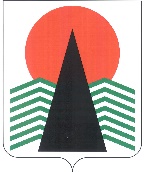 Муниципальное образование Нефтеюганский район
(Ханты-Мансийский автономный округ – Югра)дума  Нефтеюганского  района  решениег.НефтеюганскОб отчете Главы Нефтеюганского района 
о результатах своей деятельности 
и деятельности администрации Нефтеюганского района, в том числе 
о решении вопросов, поставленных Думой Нефтеюганского района, за 2020 годЗаслушав представленный Главой Нефтеюганского района Лапковской Г.В. отчет о результатах своей деятельности и деятельности администрации Нефтеюганского района, в том числе о решении вопросов, поставленных Думой Нефтеюганского района, за 2020 год, в соответствии с Федеральным законом от 06.10.2003 № 131-ФЗ «Об общих принципах организации местного самоуправления в Российской Федерации», Уставом Нефтеюганского муниципального района Ханты-Мансийского автономного округа – Югры, решением Думы Нефтеюганского района от 23.06.2015 № 618 «Об утверждении Порядка представления ежегодного отчета Главы Нефтеюганского района»Дума Нефтеюганского района решила:1.	Утвердить отчет Главы Нефтеюганского района о результатах своей деятельности и деятельности администрации Нефтеюганского района, в том числе 
о решении вопросов, поставленных Думой Нефтеюганского района, за 2020 год.2.	Признать деятельность Главы Нефтеюганского района и деятельность администрации Нефтеюганского района, в том числе по решению вопросов, поставленных Думой Нефтеюганского района, за 2020 год удовлетворительной.3.	Настоящее решение подлежит опубликованию в газете «Югорское обозрение» и размещению на официальном сайте органов местного самоуправления Нефтеюганского района.Председатель Думы Нефтеюганского района                                          		    Т.Г.Котова« 03 »     февраля     2021 г.Приложение к решению Думы Нефтеюганского района « 03 »     февраля    2021 г. № 582  .Отчет Главы Нефтеюганского района о результатах его деятельности, 
деятельности администрации Нефтеюганского района, в том числе о решении вопросов, поставленных Думой Нефтеюганского района, за 2020 годСодержаниеИнвестиционный климат. Развитие конкуренции.Демография.Уровень жизни населения (денежные доходы и заработная плата).Трудовые ресурсы. Занятость населения.Промышленность.Развитие малого и среднего предпринимательства.Агропромышленный комплекс.Земельные отношения.Градостроительная деятельность. Жилищное строительство.Жилищно-коммунальный комплекс.Дорожная деятельность и транспортное обслуживание.Информационное общество (связь и телекоммуникации).Охрана окружающей среды и обеспечение экологической безопасности.Социальная сфера       Образование. Молодежная политика.	Доступная среда.	Культура.	Физическая культура и спорт.Бюджетная политика. Программно-целевой метод планирования бюджета.Развитие коренных малочисленных народов Севера. Развитие туризма.Муниципальное управление	Проектная деятельность.	Административная реформа.	Организация предоставления муниципальных (государственных) услуг.	Нормотворческая деятельность. 	Правовое обеспечение деятельности.	Работа со списками присяжных заседателей.	Муниципальное имущество.	Муниципальный архив.Муниципальная служба. Противодействие коррупции. Наградная деятельность.Работа с населением. Обращения граждан.Гражданская защита населения. Организация правопорядка и общественная безопасность.Развитие гражданского общества.Противодействие экстремизму, укрепление межнациональных отношений.Муниципальный контроль.Осуществление отдельных государственных полномочий, переданных 
в соответствии с федеральными законами и законами Ханты-Мансийского автономного округа – Югры администрации Нефтеюганского района:по созданию и осуществлению деятельности комиссий по делам несовершеннолетних и защите их правпо осуществлению деятельности по опеке и попечительствув сфере государственной регистрации актов гражданского состояния в сфере трудовых отношений и государственного управления охраной трудапо созданию и обеспечению деятельности административной комиссии.1.	Инвестиционный климат. Развитие конкуренцииИнвестиционный климат.Сегодня для органов местного самоуправления крайне важно обеспечить устойчивость бюджета, социальную стабильность и экономический рост, в сложившейся неблагоприятной эпидемиологической обстановке. В течение 2020 года наблюдается стабильность инвестиционной активности. 
По оперативным данным за 9 месяцев 2020 года в экономику района привлечены инвестиции на уровне предыдущего года в размере 88 279,2 млн. рублей. По объему инвестиций на душу населения район традиционно занимает 3 место в Ханты-Мансийском автономном округе – Югре. Основной объем инвестиций был направлен на проекты, которые находятся на стадии реализации. Кратко о наиболее значимых для диверсификации экономики района инвестиционных проектах:• Осуществляется сопровождение проекта по «Созданию производства по переработке изношенных автомобильных шин и других резинотехнических изделий (РТИ) в резиновую крошку», который направлен на снижение уровня загрязненности окружающей среды бывшими в употреблении автомобильными шинами (они практически не подвержены биологическому разложению). Планируется вложение инвестиций на общую сумму 
378 млн. рублей, создание 12 рабочих мест (производственные мощности перерабатывающего производства в результате реализации инвестиционного проекта составляют 2800 тонн автомобильных шин в год). • «Создание транспортно-логистического комплекса в сельском поселении Юганская Обь» ООО ТЛК «Север» на общую сумму 120 млн. рублей, количество планируемых 
к созданию 70 рабочих мест. Проектом предусмотрено предоставление логистических услуг (с планируемым обслуживанием 12 000 вагонов в год, обеспечением работоспособности проходимости автомобильного транспорта 15 машин в день). На территории района реализуется региональный масштабный инвестиционный проект «Строительство Комплексного межмуниципального полигона для размещения, обезвреживания и обработки твердых коммунальных отходов для городов Нефтеюганска 
и Пыть-Яха, поселений Нефтеюганского района Ханты-Мансийского автономного округа – Югры» с объемом инвестиций 1,1 млрд. рублей. Полигон позволит обеспечить улучшение экологической обстановки в Нефтеюганском районе; также предусмотрены площадки для размещения оборудования по переработке вторичного сырья и изготовления продукции 
с использованием переработанных отходов.На территории Южно-Балыкского участка Малобалыкского месторождения ООО «РН-ЮганскГазПереработка» планируется строительство Майского газоперерабатывающего комплекса на общую сумму 25 млрд. рублей, количество планируемых к созданию 
125 рабочих мест (увеличение объемов переработки попутного нефтяного газа на территории Ханты-Мансийского автономного округа – Югры). Завершить строительство Майского ГПК планируется в 2022 году.В целях совершенствования правовой базы:Принят порядок предоставления в 2020 году субсидий, неотложных мер поддержки субъектам малого и среднего предпринимательства Нефтеюганского района, осуществляющим деятельность в отраслях, пострадавших от распространения новой коронавирусной инфекции;Постановлением администрации Нефтеюганского района «О предоставлении дополнительных мер поддержки субъектам малого и среднего предпринимательства» предоставлена отсрочка внесения арендной платы по договорам аренды за владение 
и (или) пользование имуществом и земельными участками, находящимися в муниципальной собственности Нефтеюганского района;Принято решение Думы Нефтеюганского района о льготе в размере 100 % 
по земельному налогу организациям, реализующим инвестиционный проект в соответствии 
с заключенным соглашением о защите и поощрении капиталовложений;Продлили свое действие решения об освобождении от уплаты земельного налога 
для инвестиционных проектов в приоритетных отраслях (сельскохозяйственное производство; дошкольное и начальное общее образование; здравоохранение 
и предоставление социальных услуг; услуги в сфере семейного, молодежного и детского досуга; услуги в сфере культуры и спорта; СОНКО; машиностроение и металлообработка; производство строительных материалов).Что касается регуляторной среды, администрацией района сформирована положительная практика участия в мероприятиях, направленных на защиту интересов предпринимательского сообщества в форме проведения публичных консультаций проектов нормативных правовых актов, оценивающих регулирующее воздействие на бизнес. Поступило 41 предложение от предпринимательского сообщества по внесению изменений 
в проекты нормативных правовых актов, из них учтены 26 предложений по 7 нормативным правовым актам. Стратегическая цель работы местного самоуправления – обеспечить каждому жителю района достойные условия жизни. Мы заинтересованы в том, чтобы бизнес был эффективным, стабильным и безопасным, налоги поступали в местный бюджет, развивалась экономика района, и улучшалось качество жизни жителей.		Развитие конкуренции.		В соответствии со Стандартом развития конкуренции в субъектах Российской Федерации актуализирован план мероприятий («дорожная карта») по содействию развитию конкуренции в Ханты-Мансийском автономном округе – Югре, реализуемых на территории Нефтеюганского района (далее – «дорожная карта»).		Из 36 товарных рынков, реализуемых в Ханты-Мансийском автономном округе – Югре, в «дорожную карту» включены 23 товарных рынка (в сравнении с 2019 годом дополнено 9 рынками), развитие конкуренции на которых существенно влияет на социально-экономическое развитие Нефтеюганского района.		В 2020 году достигнуты значения 22 показателей из запланированных 22 ключевых показателей развития конкуренции в отраслях экономики Нефтеюганского района, 
на достижение которых направлены мероприятия органов местного самоуправления, из них 
7 показателей перевыполнены, достигнуты в полном объеме значения по 15 показателям.2. ДемографияСреднегодовая численность района по предварительным данным за 2020 год составила 44,864 тыс. человек.В 2020 году в Нефтеюганском районе зарегистрировано актов о рождении – 362 детей (в 2019 году – 373 детей). Число умерших в 2020 году составило 254 человек (в 2019 году – 209 человек). Естественный прирост населения за 2020 год составил 108 человек (за 2019 год – 164 человека).В целях реализации Указа Президента Российской Федерации от 07.05.2012 
№ 606 «О мерах по реализации демографической политики Российской Федерации» был проведён анализ основных демографических показателей по количеству составленных записей актов о рождении, о смерти на территории Нефтеюганского района за период 
2016-2020 годы.Рождаемость превысила смертность за 5 лет в 1,9 раза, тем самым прирост населения составил 927.Таблица 1Динамика показателей демографической ситуацииРезультатом прироста населения является правильно сформированная социальная политика, проводимая в районе, и дополнительные меры государственной поддержки семей, имеющих детей. Выполняя задачу улучшения демографической ситуации, формирования здорового семейного образа жизни и в целях повышения рождаемости, укрепления института семьи были проведены мероприятия: чествование серебряных юбиляров – Салым (25 лет, 1 семья), бриллиантовый юбилей – Салым (60 лет, 1 семья), золотой юбилей – Салым (50 лет, 1 семья), золотой юбилей – Пойковский (50 лет,1 семья), золотой юбилей – Сингапай (50 лет, 1 семья). 3. Уровень жизни населения (денежные доходы и заработная плата)Денежные доходы в расчете на душу населения за январь-сентябрь 2020 года 
по предварительным данным составили 55 947,7 рублей или 105,0 % к аналогичному периоду 2019 года (без учета данных финансово-кредитных организаций Сбербанка России, банка «Открытие»). Реальные располагаемые доходы населения с учетом индекса потребительских цен составили 100,4 % к январю-сентябрю уровня 2019 года. Среднемесячная начисленная заработная плата одного работника по крупным 
и средним предприятиям за январь-октябрь 2020 года составила 87 290,6 рублей или 103,2 % к аналогичному периоду 2019 года.Таблица 2Динамика показателей уровня жизни населенияПо информации Государственного учреждения – управление Пенсионного фонда Российской Федерации в г.Нефтеюганске ХМАО – Югры средний размер дохода пенсионера за январь-сентябрь 2020 года вырос на 5,3 % по сравнению с аналогичным периодом 2019 года и составил 22 159,6 рублей, соотношение дохода пенсионера и прожиточного минимума 
(для пенсионеров за 3 кв. 2020 года 13 242 рубля) составил 167,3 % . Численность граждан, получающих пенсию, составила 7 097 человек, что составляет 15,9 % от численности постоянного населения Нефтеюганского района.Отсутствует просроченная задолженность по заработной плате на предприятиях 
и организациях Нефтеюганского района.4. Трудовые ресурсы. Занятость населенияСредняя численность работников по организациям Нефтеюганского района, 
не относящимся к субъектам малого предпринимательства за январь-октябрь 2020 года составила 25,77 тыс. человек.Наибольшая часть работающих Нефтеюганского района занята в сфере добычи полезных ископаемых – 12,3 тыс. человек, транспорте – 3,15 тыс. человек, строительстве – 2,27 тыс. человек, образовании – 1,78 тыс. человек, в области здравоохранения – 1,01 тыс. человек, в торговле, общественного питания и деятельности гостиниц – 1,15 тыс. человек. По информации казенного учреждения Ханты-Мансийского автономного округа – Югры «Нефтеюганский центр занятости населения» на 30.12.2020 численность ищущих работу граждан Нефтеюганского района составила 299 человек, численность официальных безработных граждан 229 человек (для сравнения: на 30.12.2019 численность официально зарегистрированных безработных граждан в Нефтеюганском районе составляла 22 человека, в 2018 – 10 человек).Потребность в работниках, заявленная работодателями Нефтеюганского района 
на конец 2020 года составила 615 единиц. Уровень регистрируемой безработицы – 0,81 %. Коэффициент напряженности на рынке труда – 0,5 незанятых человек на 1 заявленную вакансию. Для сравнения в 2019 году уровень регистрируемой безработицы по Нефтеюганскому району на конец отчетного периода составил 0,08 % (2018 – 0,03 %), коэффициент напряженности числа безработных граждан, состоящих на учете, в расчете на одну вакансию – 0,02 % (2018 – 0,02 %). Количество официальных безработных, зарегистрированных в центре занятости, увеличилось в 2020 году на фоне ограничений в экономике в связи с эпидемией коронавирусной инфекции. Для сравнения в Ханты-Мансийском автономном округе – Югре на 30.12.2020 официальных безработных состояло 27,11 тыс. чел, уровень регистрируемой безработицы 
по автономному округу составил 2,96 % (в 2019 году официальных безработных – 
3,9 тыс. чел, уровень безработицы по округу - 0,43 %, в 2018 – 0,42 %).Уровень регистрируемой безработицы в целом по Российской Федерации на конец 
2020 года составил 6,1 % (2019 – 0,9 %, 2018 – 0,88 %).5. ПромышленностьДоминирующим направлением экономики Нефтеюганского района остается добыча полезных ископаемых (91 % от общего объема отгруженной продукции, производимых работ и услуг). Промышленное производство, представленное 13 видами деятельности, осуществляют 36 организаций, в которых занята наибольшая доля работающих (57 %). Таблица 3Показатели динамики объема отгруженной продукции промышленного производства по видам экономической деятельности (по крупным и средним предприятиям)млн. рублей*с 01.01.2017 действует новый Общероссийский классификатор видов экономической деятельности (ОКВЭД-2).Объем отгруженных товаров собственного производства, выполненных работ и услуг собственными силами (по крупным и средним предприятиям) производителям промышленной продукции за январь-октябрь 2020 года составил 234 633,7 млн. рублей, темп роста к аналогичному периоду 2019 года в действующих ценах составил 82,4 %, в том числе:«Добыча полезных ископаемых» 81,9 %;«Обрабатывающие производства» 99,9 %;«Обеспечение электрической энергией, газом и паром; кондиционирование воздуха»103,2 %;«Водоснабжение; водоотведение, организация сбора и утилизации отходов, деятельность по ликвидации загрязнений» 102,8 %.Таблица 4Производство важнейших видов промышленной продукции6. Развитие малого и среднего предпринимательстваВ соответствии с Указом Президента Российской Федерации от 07.05.2018 № 204 
«О национальных целях и стратегических задачах развития Российской Федерации 
на период до 2024 года» в Нефтеюганском районе реализуется национальный проект «Малое и среднее предпринимательство и поддержка индивидуальной предпринимательской инициативы» в рамках муниципальной программы Нефтеюганского района «Содействие развитию малого и среднего предпринимательства и создание условий для развития потребительского рынка в Нефтеюганском районе на 2019-2024 годы и на период 
до 2030 года».Мероприятия программы сформированы с учетом мероприятий, отраженных 
в государственной программе Ханты-Мансийского автономного округа – Югры «Развитие экономического потенциала», что позволяет ежегодно участвовать в отборе 
на предоставление субсидии из бюджета автономного округа на реализацию муниципальной программы развития малого и среднего предпринимательства. В период с 2016 по 2020 г. объем средств, направленный на развитие малого 
и среднего предпринимательства Нефтеюганского района составил 20 154,0 тыс. руб, в том числе объем средств из бюджета автономного округа составил 12 741,7 тыс. руб, объем средств местного бюджета составил 7 412,3 тыс. руб. Это позволило оказать финансовую поддержку  103 субъектам малого и среднего предпринимательства Нефтеюганского района на общую сумму 15 864,6 тыс. руб.Нефтеюганский район принимает участие в реализации 2 региональных проектов, входящие в национальный проект «Малое и среднее предпринимательство и поддержка индивидуальной предпринимательской инициативы»:1. Региональный проект «Расширение доступа субъектов малого и среднего предпринимательства к финансовой поддержке, в том числе к льготному финансированию». Региональным проектом предусмотрены меры финансовой поддержки субъектов малого и среднего предпринимательства, осуществляющих социально-значимые виды деятельности, в части:компенсации части затрат на аренду нежилых помещений;компенсации части затрат по приобретению оборудования (основных средств) 
и лицензионных программных продуктов (стоимость оборудования свыше 20,0 тыс. руб.);компенсация части затрат по обязательной и добровольной сертификации (декларированию) продукции (в том числе продовольственного сырья) местных товаропроизводителей.В 2020 году введен один вид финансовой поддержки субъектов малого и среднего предпринимательства – грант в форме субсидий действующим предпринимателям Нефтеюганского района за счет средств местного бюджета.В целях предоставления поддержки начинающим предпринимателям 
в Нефтеюганском районе предоставляются гранты в форме субсидий за счет средств местного бюджета.За счет средств регионального проекта финансовая поддержка оказана 
16 предпринимателям, на общую сумму 2 800,00 тыс. руб. (3 субъектам на компенсацию части затрат на аренду нежилых помещений, 13 субъектам по возмещению части затрат 
при приобретении оборудования (основных средств).11 субъектам МСП Нефтеюганского района предоставлена субсидия за счет средств местного бюджета, не включенных в региональный проект, на общую сумму 
778,94 тыс. руб. (8 субъектам на компенсацию части затрат, связанных с участием 
в выставках, ярмарках; 2 субъектам на компенсацию части затрат по приобретению оборудования основных средств; 1 субъекту грант в форме субсидий начинающему предпринимателю).Финансовая поддержка предоставлена 11 субъектам МСП Нефтеюганского района, осуществляющим деятельность в отраслях, пострадавших от распространения новой коронавирусной инфекции на общую сумму 2 585,92 тыс. рублей (3 субъектам 
на возмещение части затрат на аренду (субаренду) нежилых помещений, находящихся 
в коммерческой собственности; 5 субъектам на возмещение части затрат на коммунальные услуги; 1 субъекту на возмещение части затрат на жилищно-коммунальные услуги).2. По региональному проекту «Популяризация предпринимательства» проведены следующие мероприятия:изготовлено 4 сюжета: «Оказание финансовой поддержки субъектам малого 
и среднего предпринимательства Нефтеюганского района» (2 сюжета); «Оказание финансовой поддержки СМСП пострадавших от COVID»; «Самозанятые граждане. Налог 
на профессиональный доход»; транслировался видеоролик «Содействие развитию малого и среднего предпринимательства на территории Нефтеюганского района»;транслировались информационные сообщения на радио, местном телевидении;изготовлена печатная продукция (плакаты) для популяризации института самозанятых граждан;организовано участие предпринимателей Нефтеюганского района в окружной выставке-форуме «Товары земли Югорской», который проходил в онлайн-формате 
с 10 по 13 декабря 2020 года. Участниками выставки-форума стали 8 субъектов 
МСП (представители агропромышленного комплекса, производства рыбной продукции 
и переработки дикоросов, хлебопечения, зрелищно-развлекательной деятельности, производства минеральных вод и прочих питьевых вод в бутылках) и представители районного ресурсного центра по поддержке и развитию военно-патриотического общественного движения «ЮНАРМИЯ».Таблица 5Динамика показателей развития предпринимательства* показатели 2017-2020 г. на основании данных Единого реестра субъектов малого и среднего предпринимательства на официальном сайте налоговых органов по ссылке: https://rmsp.nalog.ru/. В целях взаимодействия органов местного самоуправления с субъектами МСП 
в муниципальном образовании действует Координационный Совет при Главе Нефтеюганского района по развитию предпринимательства и улучшению инвестиционного климата. В 2020 году проведено 5 заседаний Координационного совета (4 заседания 
в заочной форме, 1 заседание в очной форме), количество участников – 87. В шести поселениях Нефтеюганского района также действуют свои координационные (совещательные) органы в области развития малого и среднего предпринимательства (гп.Пойковский, сп.Салым, сп.Куть-Ях, сп.Сингапай, сп.Усть-Юган, сп.Лемпино). Информационно-консультационная поддержка специалистами комитета 
по экономической политике и предпринимательству (по средствам телефонной связи 
и личного приема и т.д.) предоставлена 363 субъектам предпринимательства и гражданам, желающим открыть свой бизнес.В целях информирования предпринимателей, а также для прямой обратной связи 
с бизнесом используются следующие ресурсы:группа «БИЗНЕС НР» в Viber, количество участников группы – 147;группа «Штаб группа НР» в WhatsApp (для оперативного взаимодействия 
с администрациями поселений Нефтеюганского района – количество участников 
группы – 17);в социальной сети «Instagram» аккаунт «economicaanr», количество 
подписчиков 203.В 2020 году для бизнеса и самозанятых граждан проведено 7 онлайн-мероприятий. В 2020 году Ханты-Мансийский автономный округ – Югра вошел в состав участников эксперимента по установлению специального налогового режима «Налог 
на профессиональный доход». Для муниципального образования Департаментом экономического развития автономного округа – Югры установлен плановый показатель 
277 человек, зарегистрированных в качестве самозанятых. В 2020 году для популяризации и продвижению образа самозанятого, проведены следующие мероприятия:создан раздел «Самозанятые» на официальном сайте органов местного самоуправления;размещены информационные материалы на официальном сайте органов местного самоуправления, на сайтах поселений, в социальной сети «Instagram» аккаунт «economicaanr», мессенджере «Viber» группа «Бизнес НР», в газете «Югорское обозрение»;совместно с налоговыми органами проведены 3 онлайн совещания в формате вебинара, 3 онлайн встречи «Диалог с предпринимателями» на площадке в социальной сети «Instagram» на темы: «Самозанятые», «Регистрация самозанятого», «Как присвоить статус Самозанятого»;через управляющие компании, товарищества собственников жилья, осуществлялось информирование граждан путем печати на обратной стороне квитанций 
за услуги ЖКХ, размещение на информационных стендах в многоквартирных домах, распространения памяток о возможности применения специального налогового режима «Налог на профессиональный доход»;информирование через автотранспортное предприятие, путем размещения материалов (плакатов) по популяризации и продвижению образа самозанятого в автобусах;размещение на информационных стендах материалов (плакатов), 
в территориально обособленных структурных подразделениях МУ МФЦ муниципальных образований Нефтеюганского района.Благодаря проведенным мероприятиям Нефтеюганский район достиг установленного показателя, 279 человек зарегистрировались в качестве самозанятых на территории района (101,0 % к утверждённому плановому показателю – 277 человек).Агропромышленный комплексМуниципальной программой Нефтеюганского района «Развитие агропромышленного комплекса и рынков сельскохозяйственной продукции, сырья и продовольствия 
в Нефтеюганском районе в 2019-2024 годах и на период до 2030 года» определены основные направления и задачи по поддержке сельскохозяйственных товаропроизводителей за счет средств окружного и муниципального бюджетов.Агропромышленный комплекс Нефтеюганского района представлен НРМУП «Чеускино»; тремя предприятиями рыбной отрасли, в том числе два из них 
по заготовке и переработке дикоросов; 27 крестьянскими (фермерскими) хозяйствами 
(2 КФХ образовано в 2020 году); 130 личными подсобными хозяйствами; 2 предприятиями иной формы собственности, СППК «Лидер».По состоянию на 01.01.2021 года показатель общего поголовья сельскохозяйственных животных по Нефтеюганскому району составил 4986 голов. Валовой надой молока 
за отчетный период составил 4780 тонн (106,6 % от плана). Производство мяса всех видов скота и птицы в живом весе составил– 1255,8 тонн (101,5 % от плана). В Нефтеюганском районе деятельность по производству пищевой рыбы осуществляют 3 предприятия, 2-е из которых осуществляют деятельность по заготовке 
и переработке дикоросов. На 2020 год плановый объем вылова составляет – 684,5 тонны, объем заготовки дикоросов– 41,3 тонна. На 01.01.2021 заготовка дикоросов составит – 
47,33 тонн (114,6 %), вылов рыбы составил– 677,336 тонн (98,9 %).											 Таблица 6Динамика основных показателей развитияагропромышленного комплекса за период с 2016-2020 г.В 2020 году произведена общественная приемка быстровозводимых животноводческих зданий с молочным блоком и хозяйственными постройками, расположенного на территории Нефтеюганксого районного муниципального унитарного сельскохозяйственного предприятия «Чеускино», состоящее из двух основных блоков, рассчитанных на раздельное содержание 200 голов дойных коров и 200 голов молодняка. Новое здание для содержания крупного рогатого скота в полной мере соответствует современным требованиям животноводства.Благодаря поддержке значительно укрепляется материально-техническая база крестьянских (фермерских) хозяйств: произведена газификация сельскохозяйственного объекта, приобретено 2 трактора с навесным оборудованием, 2 транспортных средств 
для доставки сельскохозяйственной продукции, холодильное оборудование и оборудование для переработки молочной продукции.В соответствии с Законом Ханты-Мансийского автономного округа от 16 декабря 2010 № 228-оз, муниципальное образование Нефтеюганский район осуществляет отдельное государственное полномочие по поддержке сельскохозяйственного производства 
и деятельности по заготовке и переработке дикоросов, по итогам 2020 года оказано 
210 государственных услуг.В 2020 году финансирование муниципальной программы из бюджетов всех уровней составило 176,5 млн. рублей, что на 1,7 % больше по сравнению с 2019 годом 
(173,6 млн. рублей).В 2020 году улучшены жилищные условия одной семьи из сельского поселения Салым (на 65 кв.м.) за счет социальных выплат из бюджетов всех уровней в рамках Государственной программы Ханты-Мансийского автономного округа – Югры «Развитие агропромышленного комплекса». Для обеспечения стабильной благополучной эпизоотической обстановки 
в Нефтеюганском районе, в рамках исполнения отдельного государственного полномочия 
в соответствии с Законом Ханты-Мансийского автономного округа – Югры от 10.12.2019 
№ 89-оз, предусмотрены средства в размере 4 528,814 тыс. рублей (бюджет автономного округа, бюджет района) на отлов, содержание в приюте и проведение необходимых мероприятий 211 голов животных без владельцев. За успехи в области «Предпринимательства и управления» молодой предприниматель – глава крестьянского (фермерского) хозяйства Нефтеюганского района в 2020 году 
был удостоен премией Губернатора Ханты-Мансийского автономного округа – Югры 
и Главы Нефтеюганского района в целях поощрения и поддержки талантливой молодежи.В 2020 году в рамках государственной программы Ханты-Мансийского автономного округа – Югры «Развитие агропромышленного комплекса»:2 крестьянских (фермерских) хозяйств выиграли гранты на реализацию проектов 
по созданию и развитию крестьянского (фермерского) хозяйства «Агростартап». Данные гранты будут направлены на развитие птицеводства, в том числе возведение животноводческих помещений, приобретение транспортных средств, клеточного 
и инкубационного оборудования;2 крестьянских (фермерских) хозяйств выиграли гранты на развитие семейной фермы, которые будут направлены на строительство коровника на 200 голов с стойловым оборудованием и строительство птичника на 7500 голов с клеточным оборудованием.При этом крестьянские (фермерские) хозяйства направят на реализацию данных проектов инвестиционные вложения в сумме 26,0 млн. рублей.Предприятием рыбной отрасли (СРПК «Волна») получен грант из бюджета автономного округа в рамках государственной программы «Устойчивое развитие коренных 
и малочисленных народов Севера» на реализацию проекта «Развитие рыбного промысла 
в Нефтеюганском районе». Две семьи из Нефтеюганского района (гп.Пойковский) вошли в число «100 Семейных компаний под патронатом Президента Торгово-промышленной палаты Российской Федерации».В 2020 году общественность Нефтеюганского района привлекалась к обсуждению нормативных правовых актов в сфере агропромышленного комплекса в рамках проводимых публичных консультаций оценки регулирующего воздействия.Основными задачами прогнозного периода являются увеличение объемов производства и реализации сельскохозяйственной продукции с 2 до 5 %; дальнейшее укрепление материально – технической базы местных товаропроизводителей и развитие системы переработки сельскохозяйственной продукции.Земельные отношения Площадь земель в административных границах Нефтеюганского района 
составляет 2 444 376 га, основной категорией является категория – земли лесного фонда. Основное предоставление земельных участков осуществляется из земель промышленности, земель населенных пунктов, земель сельскохозяйственного назначения, а также при переводе в другие категории земель из земель запаса.Нефтеюганский район ставит своей задачей получение максимального эффекта 
от предоставления земельных участков в собственность и в аренду. Так, в 2020 году администрацией Нефтеюганского района была продолжена работа по актуализации базы данных по выявлению земельных участков не прошедших регистрацию и подлежащих налогообложению, проведены мероприятия:по уточнению вида разрешенного использования 956 земельных участков 
для их дальнейшего предоставления в аренду;по переводу 90 земельных участков из одной категории в другую 
для их дальнейшего предоставления в аренду;по установлению категории земель 4 земельному участку для дальнейшего оформления на праве собственности.В области земельных отношений населению Нефтеюганского района оказано 
609 муниципальных услуг. Административные регламенты по оказанию муниципальных услуг разработаны с учетом сокращения сроков в рамках окружных портфелей проектов, 
что помогает физическим и юридическим лицам реализовывать свои права и, тем самым, предоставляет возможность развивать территорию Нефтеюганского района.В 2020 году оказание муниципальных услуг осуществлялось через МФЦ, либо через портал «Госуслуг». Ежегодно в целях исполнения мероприятий по исполнению решения Думы Нефтеюганского района от 27.11.2019 № 431 «О бюджете Нефтеюганского района на 2020 год и плановый период 2021 и 2022 годов» проводится мероприятие по индексации размера арендной платы. Данное мероприятие проводится в связи с ежегодным изменением размера арендной платы на размер уровня инфляции, установленный в Федеральном законом Российской Федерации от 02.12.2019 № 380 «О федеральном бюджете на 2020 год 
и на плановый период 2021 и 220 годов». В 2020 году направлено 389 уведомлений арендаторам по изменению размера арендной платы в отношении 1758 договоров 
аренды земельных участков. Прирост суммы арендной платы за 2020 год составил 
6122,37 тыс. рублей. По запросу Бюджетного учреждения Ханты-мансийского автономного округа – Югры «Центр имущественных отношений», для проведения государственной кадастровой оценки проведен анализ видов разрешенного использования земельных участков с категорией земель «земли промышленности и земли сельскохозяйственного назначения» – 
22480 участков, с категорией земель «земли населенных пунктов» – 7837 участков, направлена информация об обеспечении объектов недвижимости инженерными коммуникациями: электроснабжением, теплоснабжением, газоснабжением и канализацией – 20541 участок.Согласно анализа последних лет, динамика заключения договоров аренды земельных участков снизилась, в связи с тем, что на сегодняшний день в соответствии с действующим законодательством земельные участки могут быть использованы на основании разрешения 
без заключения договора аренды. Так в 2020 году было заключено 164 договора аренды 
в отношении 423 земельных участков, выдано 65 разрешений на использование земельных участков и 69 разрешений на размещение объектов. В 2020 году было заключено 84 договора купли-продажи земельных участков. Основной круг заявителей – это собственники зданий, строений, сооружений, расположенных на земельных участках, а также граждане, оформившие земельные участки под садоводство в границах садоводческих некоммерческих товариществ. В 2020 годы были расторгнуты 75 договоров аренды земельных участков в связи 
со сдачей земельных участков в рекультивированном виде, а также в связи с выкупом земельного участка в собственность. По ранее заключенным договорам аренды, подготовлены и направлены 
198 дополнительных соглашений для урегулирования условий договоров в соответствии 
с действующим законодательством в отношении юридических лиц и садоводческих некоммерческих товариществ, а также в связи с приведением в соответствии с действующим законодательством видов разрешенного использования земельных участков.На территории Нефтеюганского района по состоянию на 31 декабря 2020 года действующих договоров аренды – 1731, в аренду предоставлены 7676 земельных участков.В соответствии с требования Бюджетного Кодекса Российской Федерации, производится выгрузка начислений по действующим договорам аренды, а также договорам купли-продажи с указанием уникального идентификатора начислений в Государственную информационную систему о государственных и муниципальных платежах в соответствии 
с порядком, установленным Федеральным законом Российской Федерации от 27.07.2010 
№ 210-ФЗ «Об организации предоставления государственных и муниципальных услуг». Выгружено начислений – 6553 (что составило 100 %), направлено уведомлений гражданам 
и юридическим лицам в количестве 249. В период с 2014 по 2020 год Нефтеюганским районом предоставлены земельные участки под строительство многоквартирных жилых домов в количестве 38:Таблица 7С 2014 года администрацией Нефтеюганского района были предоставлены 
175 земельных участков для льготной категории граждан под строительство индивидуальных жилых домов:Таблица 8В 2020 году были сформированы 19 земельных участков для предоставления льготной категории граждан, что позволило закрыть очереди в сельском поселении Каркатеевы. Проведено 13 аукционов по продаже права на заключение договоров аренды земельных участков на сумму 1 148 046,09 рублей, а также 2 аукциона по продаже земельных участков на сумму 542 780 рублей всего на общую сумму 1 690 826,09 рублей. В 2019 году разработана муниципальная программа «Поддержка садоводства 
и огородничества на территории Нефтеюганского района», которая начала действовать 
с 01.01.2020. В 2020 году в рамках данной муниципальной программы садоводческим 
и огородническим некоммерческим объединениям граждан выплачено 5 субсидий 
из бюджета Нефтеюганского района на возмещение затрат в связи с выполнением работ 
по инженерным изысканиям территории товарищества.В 2020 году были проведены два заседания рабочей группы по комплексному разрешению вопросов садоводческих, огороднических и гаражных некоммерческих объединений граждан в муниципальном образовании Нефтеюганский район 
с председателями садоводческих, огороднических некоммерческих объединений граждан. Рассмотрены следующие вопросы: 1) обустройство мест (площадок) накопления твердых коммунальных отходов 
(далее – ТКО) на территории ТСН, СНТ, ОНТ Нефтеюганского района, в соответствии 
с требованиями действующего законодательства в области обращения с твердыми коммунальными отходами и дальнейшее заключение договоров на оказание услуг 
по обращению с твердыми коммунальными отходами с региональным оператором 
по обращению с твердыми коммунальными отходами на территории Ханты-Мансийского автономного округа – Югры АО «Югра-Экология»; 2) санитарная очистка территорий садоводства и огородничества, охрана окружающей среды; 3) требования пожарной безопасности и обеспечение пожарной безопасности 
в садоводческих некоммерческих объединениях граждан; 4) страхование имущества физических лиц в рамках агентского договора 
для представителя ТСН (СНТ и ОНТ); 5) разработка проектов планировки и проектов межевания территорий садоводческих, огороднических некоммерческих товариществ. На сегодняшний день разработаны и утверждены проекты планировки и проекты межевания территорий по семи садоводческим некоммерческим объединений граждан. Так же была проведена работа во исполнение подпункта 2.3.2 пункта 2.3 протокола 
№ 12 заседания Оперативного штаба по предупреждению завоза и распространения коронавирусной инфекции на территории Нефтеюганского района от 02.06.2020 по сбору данных о проведении акарицидной обработки от клещей на территориях садоводческих некоммерческих объединений граждан: - садоводческие, огороднические товарищества – 70, из них земельные участки 
в количестве 10061, площадью – 915,88 га.Градостроительная деятельность Градостроительная деятельность, осуществляемая в Нефтеюганском районе направлена на обеспечение устойчивого развития территории района на основе территориального планирования и градостроительного зонирования. В целях обеспечения комплексного и устойчивого развития территории 
и дальнейшего развития жилищной, социальной, инженерной и транспортной инфраструктуры для создания условий, способствующих улучшению жилищных условий жителей Нефтеюганского района в 2020 году приведены в соответствие с действующим законодательством, актуализированы, согласованны с органами исполнительной власти, структурными подразделениями, эксплуатирующими организациями с целью определения планируемого развития территории, параметров функциональных и территориальных зон 
с учетом зон с особыми условиями использования территории и факторов риска возникновения чрезвычайных ситуаций природного и техногенного характера, фактического использования территорий и обращений граждан, в том числе для размещения объектов нефтедобычи, а именно:внесены изменения в генеральный план сельского поселения Сингапай;внесены изменения в правила землепользования и застройки городского 
и сельских поселений Пойковский, Лемпино, Сентябрьский, Усть-Юган, Сингапай;подготовлена документация по планировке планируемых к застройке и реновации территорий в городском поселении Пойковский и сельских поселений Каркатеевы, Куть-Ях, Лемпино, Салым, Сентябрьский, Сингапай;внесены изменения в местные нормативы градостроительного проектирования территории Нефтеюганского района, городского и сельских поселений Пойковский, Салым, Лемпино, Сентябрьский, Куть-Ях, Сингапай, Каркатеевы, Усть-Юган;утверждено 119 проектов планировки и проектов межевания межселенной территории Нефтеюганского района для размещения объектов добычи нефти.В целях регулирования застройки, а так же подтверждения соответствия проектной документации требованиям, установленным градостроительным регламентом, проектам планировки территории и проектом межевания территории, при осуществлении строительства, реконструкции объекта капитального строительства, а также допустимости размещения объекта капитального строительства на земельном участке в соответствии 
с разрешенным использованием такого земельного участка и ограничениями, установленными в соответствии с земельным и иным законодательством Российской Федерации, предоставляются муниципальные услуги по выдаче разрешения 
на строительство, ввод в эксплуатацию объектов, уведомления о соответствии (несоответствии) построенных или реконструированных объекта индивидуального жилищного строительства или садового дома, уведомления о соответствии (несоответствии) указанных в уведомлении о планируемых строительстве или реконструкции объекта индивидуального жилищного строительства или садового дома.За 2020 год выдано 72 разрешения на строительство объектов, в том числе:29 новых разрешений на строительство;43 разрешений о внесении изменений в действующие разрешения 
на строительство, из них 34 о продлении разрешений.За 2020 год рассмотрено 57 уведомлений о планируемом строительстве 
или реконструкции объекта индивидуального жилищного строительства или садового дома, 
и 29 уведомлений об окончании строительства или реконструкции объекта индивидуального жилищного строительства или садового дома.За отчетный год на территории Нефтеюганского района построено и введено 
в эксплуатацию 28 объектов производственного, административного, общественно-делового назначения. В рамках развития социальной сферы, на территории Нефтеюганского района введен 
в эксплуатацию «Комплекс «Школа-Детский сад» в п.Юганская Обь Нефтеюганского района (130 учащихся/80 мест)».В 2020 году 100 % услуг по выдаче разрешений на строительство и разрешений 
на ввод предоставлено посредством Единого портала государственных услуг (функций).Таблица 9Динамика показателей ввода жилья за 2017-2020 гг.Плановый показатель ввода жилья на территории Нефтеюганского района в 2020 году составлял 23100,00 кв.м. На территории Нефтеюганского района введено 5 многоквартирных жилых домов общей суммарной площадью – 9465,38 кв.м. (178 квартир) 
и 191 индивидуальный жилой дом общей суммарной площадью – 16237,30 кв.м.Из 5 многоквартирных жилых домов, введенных в 2020 году три введено 
во 2 и 3 микрорайонах гп.Пойковский (100 квартир / 5327,0 кв.м):2 микрорайон, дом 40 (земельный участок 38) – 40 квартир / 2064,8 кв.м;2 микрорайон, дом 39 – 40 квартир / 2053,70 кв.м;3 микрорайон, дом 74 – 20 квартир / 1208,50 кв.м.По одному многоквартирному жилому дому в поселках Сингапай и Юганская Обь:сп.Сингапай, ул.Круг В-1, участок 50 – 48 квартир / 2516,58 кв.м;п.Юганская Обь, ул.Юганская, дом 17 – 30 квартир / 1621,8 кв.м.Наибольшее количество индивидуальных жилых домов в рассматриваемом году введено преимущественно в пгт.Пойковский, сп.Сингапай, сп.Салым и на межселенной территории Нефтеюганского района. Из вышеуказанных 191 домов 132 дома являются садовыми.Фактический показатель вводимого в эксплуатацию жилого фонда составил 
25702,68 кв.м, что превысило плановый показатель на 11 % (или 2602,68 кв.м).Работа в области регулирования застройки направлена на снятие административных барьеров, снижение сроков предоставления муниципальных услуг, взаимодействие 
и информирование застройщиков в области предоставления муниципальных услуг, а также 
на достижение целевых показателей в сфере жилищного строительства. В целях создания условий для привлечения инвестиций, в том числе путем предоставления возможности выбора наиболее эффективных видов разрешенного использования земельных участков и объектов капитального строительства, создания условий для планировки территорий и обеспечения прав и законных интересов физических 
и юридических лиц, в том числе правообладателей земельных участков и объектов капитального строительства осуществляется предоставление разрешения условно разрешенного вида использования земельного участка или объекта капитального строительства. За 2020 год рассмотрено заявлений на условно разрешенный вид использования земельного участка в отношении межселенной территории Нефтеюганского района – 152, 
в том числе:85 предоставлено разрешений на условно разрешенный вид использования земельного участка или объекта капитального строительства, расположенного 
на межселенной территории Нефтеюганского района;67 отказов по предоставлению разрешений на условно разрешенный вид использования земельного участка или объекта капитального строительства, расположенного на межселенной территории Нефтеюганского района».С целью обеспечения органов государственной власти, органов местного самоуправления, физических и юридических лиц достоверными сведениями, необходимыми для осуществления градостроительной деятельности осуществляется ведение государственной информационной системы обеспечения градостроительной деятельности Нефтеюганского района.В 2020 году предоставлено 232 градостроительных плана земельных участков, 
и 258 сведений из информационной системы обеспечения градостроительной деятельности.Жилищное строительствоВ 2020 году Нефтеюганский район продолжил работу по обеспечению граждан жильем. Обеспечение населения жильем было и остается одной из важнейших задач, стоящих перед муниципалитетом. Жилищный сектор является главной составляющей социально-экономического развития как в Нефтеюганском районе, так и в регионе в целом. В Нефтеюганском районе сосредоточено внимание на реализации мероприятий по расселению и сносу аварийного жилищного фонда.По состоянию на 01.01.2020 на территории Нефтеюганского района общая площадь жилого фонда составила 764,4 тыс. кв.м, из них аварийного жилья – 95,0 тыс. кв.м. (12 %) 
или 167 домов, в которых проживает 5 778 человек.Для реализации решения проблем в области жилищной политики в районе утверждена муниципальная программа «Обеспечение доступным и комфортным жильем жителей Нефтеюганского района в 2019-2024 годах и на период до 2030 года».Реализация программы в течение года велась по основным главным направлениям:увеличение обеспеченности жителей района общей жилой площадью;ликвидация аварийного жилья;ликвидация строений, приспособленных для проживания; сокращение численности населения, нуждающихся в улучшении жилищных условий.Для снижения наличия непригодного для проживания жилья и увеличения обеспеченности на одного жителя в 2020 году введено в эксплуатацию 5 многоквартирных жилых домов (178 квартир), общей площадью 9,5 тыс. кв.м. и 191 индивидуальных жилых домов, общей площадью 16,2 тыс. кв.м.	Таблица 10	Одно из направлений создания условий и механизмов, способствующих развитию жилищного строительства на территории Нефтеюганского района, включает в себя мероприятие по сносу, расселению аварийного жилья, ответственность за которую возложена на глав поселений. 	В целях реализации Указов Президента Российской Федерации:– от 07.05.2012 № 600 «О мерах по обеспечению граждан Российской Федерации доступным и комфортным жильем и повышению качества жилищно-коммунальных услуг» разработана подпрограмма «Содействие развитию жилищного строительства», в рамках которой в 2020 году приобретено в муниципальную собственность 160 квартир, площадью 8,1 тыс. кв.м. на 499 601,1 тыс. рублей, а также 42 собственникам в рамках заключенных соглашений предоставлена выкупная стоимость за изымаемое жилое помещение, на общую сумму 26 755,4 тыс. рублей; – от 07.05.2018 № 204 «О национальных целях и стратегических задачах развития Российской Федерации на период до 2024 года», утверждена программа «О муниципальной адресной программе Нефтеюганского района по переселению граждан из аварийного жилищного фонда на 2019-2025 годы», в рамках которой в 2020 году приобретено 
в муниципальную собственность 177 жилых помещений общей площадью 9,1 тыс. кв.м. 
на общую сумму 502 001,2 тыс. рублей, а также 83 собственникам в рамах заключенных соглашений предоставлена выкупная стоимость за изымаемое жилое помещение, на общую сумму 120 896,5 тыс. рублей.Таблица 11	Также в 2020 году завершена работа по ликвидации приспособленных 
для проживания строений (балков). На начало 2020 года в Реестре строений, приспособленных для проживания, насчитывалось 98 строений, из которых 28 семей получили субсидии на сумму 51 364,2 тыс. рублей. Таблица 12Реализация подпрограммы «Ликвидация и расселение приспособленных для проживания строений (балков)»В соответствии с постановлением Правительства Ханты-Мансийского автономного округа – Югры от 10.10.2006 № 237-п «Об утверждении Положения о порядке и условиях предоставления субсидий за счет субвенций из федерального бюджета отдельным категориям граждан на территории Ханты-Мансийского автономного округа – Югры 
для приобретения жилых помещений в собственность» в 2020 году в Нефтеюганском районе 3-м участникам была выделена субсидия на 2 835,1 тыс. рублей (2 ветерана боевых действий, 1 инвалид) В 2020 году была продолжена работа по постановке в список граждан, имеющих право на получение за счет средств федерального бюджета социальной выплаты 
для приобретения жилого помещения в рамках реализации государственной программы Российской Федерации «Обеспечение доступным и комфортным жильем и коммунальными услугами граждан Российской Федерации». В 2020 году было выдано шесть жилищных сертификатов на приобретение жилого помещения в собственность.В ходе реализации программных мероприятий, направленных на обеспечение предоставления жилых помещений детям-сиротам и детям, оставшимся без попечения родителей, лицам из числа детей-сирот и детей, оставшихся без попечения родителей, 
по договорам найма специализированных жилых помещений в рамках муниципальной программы «Социальная поддержка жителей Нефтеюганского района на 2019-2024 годы 
и на период до 2030 года» в 2020 году приобретены 11 жилых помещений.В рамках реализации мероприятия «Улучшение жилищных условий граждан, проживающих на сельских территориях» государственной программы «Развитие агропромышленного комплекса» в 2020 году предоставлена социальная выплата 1 семье 
на сумму 1 725,503 тыс. рублей на приобретение жилого помещения в собственность.Жилищно-коммунальный комплексПлатежная дисциплина.По состоянию на 01.01.2021 средний уровень собираемости платежей населения 
за жилищно-коммунальные услуги (далее – ЖКУ) по Нефтеюганскому району составил 
98,7 % (без учета электроэнергии, услуг по обращению с твердыми коммунальными услугами, взносов на капитальный ремонт), что на 0,2 % выше, в сравнении с аналогичным периодом прошлого года (на 01.01.2020 – 98,5 %). На основании проведенного анализа с 2016 года отмечен планомерный рост уровня собираемости с населения за ЖКУ на 2,3 % (на 01.01.2016 – 96,4 %).Положительная динамика достигнута благодаря совместно проводимым мероприятиям Администрации Нефтеюганского района с предприятиями ЖКХ, а именно:постоянно проводится разъяснительная работа о необходимости своевременной оплаты за жилищно-коммунальные услуги на заседаниях Общественного совета по вопросам жилищно-коммунального хозяйства и дорожной деятельности, рабочих совещаниях 
с участием представителей службы судебных приставов по г.Нефтеюганску 
и Нефтеюганскому району;на Советах Глав Нефтеюганского района рассматриваются вопросы 
о задолженности за жилищно-коммунальные услуги населения, учреждений и предприятий за топливно-энергетические ресурсы;ежегодно проводятся акции по списанию пеней («Весна без долгов», «В отпуск 
без долгов», «Новый год без долгов»).ведется работа в рамках проекта «Школа грамотного потребителя», специалисты структурных подразделений администрации Нефтеюганского района выезжают в городское 
и сельские поселения района. с целью разъяснения вопросов, связанных с оплатой жилищно-коммунальных услуг. В связи с введением с 31.03.2020 режима обязательной самоизоляции граждан с целью предотвращения распространения COVID-2019, все материалы размещаются на сайте органов местного самоуправления.на заседаниях Общественного совета по вопросам жилищно-коммунального хозяйства и дорожной деятельности в 2020 году также рассматривались вопросы задолженности за жилищно-коммунальные услуги населения, учреждений и предприятий 
за топливно-энергетические ресурсы. За 2020 год поступило 10 обращений от жителей Нефтеюганского района по вопросам начисления и оплаты жилищно-коммунальных услуг. На все обращения в установленные сроки заявителям направлены ответы.На официальном сайте органов местного самоуправления Нефтеюганский район ежегодно размещается информация:по вопросам ценообразования, формирования тарифов и порядка расчета платы 
за коммунальные услуги и услуги, касающиеся обслуживания жилищного фонда 
и причинах ее роста в 2020 году;о предоставлении жилищно-коммунальных услуг (Постановление Правительства РФ от 02.04.2020 № 424 «Об особенностях предоставления коммунальных услуг собственникам и пользователям помещений в многоквартирных домах и жилых домов»);о доступных способах дистанционного внесения платы за жилое помещение 
и коммунальные услуги для граждан городского и сельских поселений Нефтеюганского района;о реализации общественного и государственного контроля за ростом платы 
за коммунальные услуги;о старте акции «Дай списать!» АО «Газпром энергосбыт Тюмень»;о проведении акций ресурсоснабжающими организациями и управляющими организациями Нефтеюганского района по списанию пени «В Новый год – без долгов».Концессионные соглашения.На территории Нефтеюганского района в течение 2020 года были реализованы 2 (два) концессионных соглашения в сельском поселении Куть-Ях и в сельском поселении Салым, предметом которых являются объекты теплоснабжения, централизованные системы 
и системы холодного водоснабжения (далее – концессионные соглашения).Общий объем инвестиций на реконструкцию объектов на весь срок концессионных соглашений (до 2026 года) составлял 9679,40 тыс. рублей, из них: за счет средств концедента (средства местного бюджета МО Нефтеюганский район) – 5807,66 тыс. рублей, за счет средств концессионера – 3871,74 тыс. рублей.Концессионное соглашение от «04» августа 2016 года № 1 заключенное между администрацией сельского поселения Салым и ООО «Тепловик 2» расторгнуто 30.09.2020.С целью оказания финансовой поддержки юридическим лицам любой организационно-правовой формы (за исключением государственных (муниципальных) учреждений), выполнившим мероприятия по реконструкции (модернизации) объектов 
тепло-, водоснабжения и водоотведения в соответствии с заключенными концессионными соглашениями в рамках муниципальной программы Нефтеюганского района «Развитие жилищно-коммунального комплекса и повышение энергетической эффективности 
в муниципальном образовании Нефтеюганский район на 2019-2024 годы и на период 
до 2030 года» в 2020 году было предусмотрено 1369,20 тыс. рублей. В 2020 году мероприятия, предусмотренные в рамках концессионных соглашений 
от 23.08.2016 № 1 и от 04.08.2016 № 1 выполнены в полном объеме. Финансирование субсидии из бюджета муниципального образования Нефтеюганский район на реализацию указанных мероприятий по состоянию на 01.01.2021 осуществлено в полном размере 
на сумму 1369,20 тыс. рублей. Инвестиционные программы.В течение 2020 велась работа по разработке инвестиционных программ, направленных на развитие систем теплоснабжения на территории Нефтеюганского района, были утверждены 2 (две) инвестиционные программы:инвестиционная программа ПМУП «УТВС» по развитию системы теплоснабжения муниципального образования гп.Пойковский Нефтеюганского района на 2021-2023 гг. Реализация инвестиционной программы направлена на повышение надежности систем теплоснабжения. По результатам выполнения инвестиционной программы потери тепловой энергии при передаче по реконструируемым тепловым сетям (на участке от ТК-5 до ТК-8а, протяженность 170 м), снизятся на 9,33 % (с 22,33 % до 13 %).инвестиционная программа ООО «Тепловик 2» сп.Куть-Ях Нефтеюганского района 
в сфере теплоснабжения на 2021-2022 гг. Реализация инвестиционной программы направлена на повышение энергоэффективности и надежности работы оборудования систем теплоснабжения (обвязка трубопровода, КИПиА (контрольно-измерительные приборы 
и автоматика) на котельной 2БВК).Подготовка объектов к осенне-зимнему периоду.Ежегодно проводятся мероприятия по замене ветхих сетей тепло-, водоснабжения, ремонту котлов, что позволяет обеспечить безаварийное прохождение отопительного периода.										           Таблица 13	Общее финансирование в 2020 году на выполнение мероприятий по подготовке объектов к осенне-зимнему периоду составило 120 134,8 тыс. рублей, из них 78 694,2 тыс. рублей за счет средств местного бюджета, 33 768,6 тыс. рублей за счет средств предприятий коммунального комплекса и 7 672,0 тыс. рублей за счет средства бюджета автономного округа. Заключено 26 муниципальных контрактов по подготовке инженерных сетей 
и оборудования к отопительному периоду, все работы по данным контрактам исполнены 
в 2020 году.ЭнергосбережениеВ 2020 году продолжена реализация мероприятий, направленных 
на энергосбережение и повышение энергетической эффективности зданий и учреждений.В рамках энергосбережения были заключены энергосервисные контракты.В 2018 году в Нефтеюганском районе общеобразовательными учреждениями заключены 4 энергосервисных контрактов на оказания услуг направленные 
на энергосбережение и повышение энергетической эффективности использования тепловой энергии, с установкой индивидуального теплового пункта с датчиком погодного регулирования с ООО «Энергопрофит»: - НРМОБУ «Сентябрьская СОШ», - НРМОБУ «Каркатеевская СОШ», - НРМОБУ «Сингапайская СОШ», - НРМОБУ «Куть-Яхская СОШ».В 2020 году были заключены4 энергосервисных контракта:1) с ООО «Альтпрофит»:- НРМОБУ «Лемпинская средняя общеобразовательная школа»,- НРМОБУ «Чеускинская средняя общеобразовательная школа».2) с ООО «ТеплоЭнергоСервис»:- НРМОБУ «Средняя общеобразовательная школа №1» пгт.Пойковский,- НРМОБУ «Усть-Юганская средняя образовательная школа».Результатом реализации энергосервисных контрактов является экономия потребления тепловой энергии, в связи с установкой и вводом индивидуальных тепловых пунктов 
с датчиком погодного регулирования.Планируемая максимальная экономия в период действия контрактов (7 лет) составит до 15 %, что в натуральном выражении – 4807,52 Гкал, или в денежном выражении – 11141,09345 тыс. руб. Фактическая экономия на 2020 год составила в денежном выражении – 4965,17562 тыс. руб. и в натуральном выражении – 2621,03 Гкал. Образовавшаяся экономия подлежит уплате исполнителю в размере от 85-90 % и заказчику в размере от 10-15 %. Региональный проект «Формирование комфортной городской среды».В настоящее время особое значение для развития населенных пунктов приобретает формирование комфортной городской среды. Необходимость модернизации 
и благоустройства пространства обусловлена множеством причин. Сегодня жителю поселения важно, как обеспечено освещение улиц, обустроены тротуары и общественные пространства, его интересует качество уборки улиц, своевременная и безопасная утилизация коммунальных отходов и многое другое.В период с 2017 по 2020 годы в рамках приоритетного проекта «Формирование комфортной городской среды» реализованы разнообразные проекты. В юбилейный 2020 год для Нефтюганского района в условиях ограничительных мер нам удалось реализовать проект Благоустройство общественной территории парк «Сердце Югры» в гп.Пойковский. В связи, с чем были достигнуты запланированные проектом следующие целевые показатели:– «Доля граждан, принявших участие в решении вопросов развития городской среды от общего количества граждан в возрасте от 14 лет, проживающих в муниципальных образованиях, на территории которых реализуются проекты по созданию комфортной городской среды»: На 2020 год плановое значение целевого показателя (согласно регионального паспорта проектов) составило 12 %. Для достижения запланированного значения показателя в 2020 году проводились общественные обсуждения по выбору общественной территории, дизайн-схемы и дизайн-проекта объекта Благоустройство общественной территории «Сквер Победы» в сп.Сентябрьский, планируемого к реализации в 2021 году. Обсуждения проводились на сайте «Открытый регион Югра», а также с помощью анкетирования населения поселения. В голосовании приняли участие жители сп.Сентябрьского. Достигнутое значение показателя составило 71,7 %. – «Количество благоустроенных общественных территорий»:Плановый показатель на 2020 год составляет - благоустройство 1 общественной территории. Показатель достигнут.На реализацию проекта «Формирование комфортной городской среды» с 2017 года были выделены средства федерального, окружного и местного бюджетов:федеральный бюджет – 13 150,06 тыс. рублей;окружной бюджет – 56 300,53 тыс. рублей;местный бюджет – 83 591,53 тыс. рублей;средства поселений – 46 188,1 тыс. рублей,всего – 199 230,22 тыс. рублей.С внедрением практики инициативного бюджетирования – «Народный бюджет», спектр проектов благоустройства с участием жителей увеличился. Так с 2017 года в рамках данного проекта реализовано более 80 проектов с разнообразной тематикой. На период 2021-2023 годы на проект «Формирование комфортной городской среды» 
и на проект «Народный бюджет» консолидированным бюджетом запланировано финансирование в размере 138 439,95 тыс. рублей, в том числе:федеральный бюджет – 6 959,6 тыс. рублей;окружной бюджет – 10 885,3 тыс. рублей;местный бюджет – 100 860,74 тыс. рублей;средства поселений – 19 734,31 тыс. рублей.В 2021 году запланировано благоустроить 5 дворовых территорий (обеспечить минимальным перечнем) и общественную территорию. По результатам общественных обсуждений, проведенных в 2020 году, 
для благоустройства была выбрана общественная территория «Сквер Победы». 
в сп.Сентябрьский. 05.06.2020 был заключен договор по разработке планшета дизайн-проекта. Разработанный планшет дизайн-проекта утвержден Постановлением администрации сп.Сентябрьский от 13.08.2020 года № 73-па. По договору с ООО «Бюро экспертиз» г.Санкт-Петербург проведена экспертиза сметы по разработанному дизайн-проекту, а 27.08.2020 получена положительная экспертная оценка сметной документации. Заключен муниципальный контракт на 2021 год на выполнение работ по благоустройству общественной территории «Сквер Победы» сп.Сентябрьский.Проведен конкурс по отбору проектов «Народный бюджет» на 2021 год 
в соответствии с рейтингом определены 22 проекта. Благодаря участию в проектах «Формирование комфортной городской среды» 
и «Народный бюджет», а также благодаря неравнодушным жителям наших поселений проводится колоссальная работа по обустройству поселений Нефтеюганского района.Капитальный ремонт МКДВ период реализации с 2014 года региональной программы капитального ремонта общего имущества в многоквартирных домах, расположенных на территории Нефтеюганского района (далее – Региональная программа) включены 181 многоквартирных дома (далее – МКД). В 2020 году Региональной программой был предусмотрен капитальный ремонт общего имущества в 30-ти МКД, из них: – проектные работы в 20 МКД: п.Каркатеевы, п.Куть-Ях, п.Сингапай, гп.Пойковский. – строительно-монтажные работы в 10 МКД: п.Куть-Ях, п.Сингапай, гп.Пойковский. Работы по запланированному на 2020 год капитальному ремонту МКД завершены 
в срок, акты выполненных работ комиссией подписаны.МКД принимаются с участием представителей общественности, собственников помещений в МКД, органов местного самоуправления, строительного контроля, подрядной организации, управляющей организации и регионального оператора.Вовремя проведенный капитальный ремонт устраняет риск возникновения негативных факторов, ведущих к ухудшению технического состояния МКД, продлевается срок службы несущих конструкций, внутридомовых сетей, что обеспечивает безаварийную эксплуатацию в целом всего МКД.Обращение с твердыми коммунальными отходами.В рамках регионального проекта «Комплексная система обращения с твёрдыми коммунальными отходами»:1. На территории сельского поселения Каркатеевы 23 сентября 2020 года внедрена система двухконтейнерного накопления отходов: влажные (органические) отходы 
и смешанные сухие отходы.2. В 2021 году планируется ввод в эксплуатацию Комплексного межмуниципального полигона для городов Нефтеюганск, Пыть-Ях, поселений Нефтеюганского района. После ввода в эксплуатацию полигона, на территории поселений Нефтеюганского района (Сингапай, Усть-Юган, Лемпино, Пойковский, Каркатеевы), которые будут находиться 
в зоне обслуживания полигона, будет внедрена система раздельного накопления ТКО.Дорожная деятельность и транспортное обслуживаниеДорожная деятельность и транспортное обслуживание.В 2020 году была продолжена реализация мероприятий по развитию транспортной системы Нефтеюганского района.Дорожная деятельность осуществлялась в рамках муниципальной программы «Развитие транспортной системы Нефтеюганского района на 2019-2024 годы и на период 
до 2030 года». Протяженность автомобильных дорог общего пользования местного значения Нефтеюганского муниципального района Ханты-Мансийского автономного округа – Югры составляет 173,66 км, из них протяженность подъездных автомобильных дорог к поселениям района – 41,87 км, протяженность улично-дорожной сети населенных пунктов составляет 131,79 км.В 2020 году заключено Соглашение о предоставлении субсидии местному бюджету 
из бюджета Ханты-Мансийского автономного округа – Югры № 01 от 27.01.2020 
(доп. оглашения 01/1; 01/2) на 2020 – 2022 годы в размере 785 227,8 тыс. рублей (в том числе на 2020 год - 402 637,8 тыс. рублей) на выполнение работ по капитальному ремонту 
и ремонту автомобильных дорог общего пользования местного значения.За счет средств субсидии из бюджета Ханты-Мансийского автономного округа – Югры с участием средств местного бюджета Нефтеюганского муниципального района Ханты-Мансийского автономного округа – Югры в январе 2020 года заключен муниципальный контракт на сумму 869 866,3116 тыс. рублей (в том числе БАО – 
782 879,68044 тыс. рублей (90 %), МБ – 86 986,63116 тыс. рублей (10 %) на проведение капитального ремонта объекта «Капитальный ремонт автомобильной дороги «Подъездная автомобильная дорога к п.Усть-Юган, протяжённостью 17,606 км». В состав объекта входит проведение капитального ремонта моста через ручей на км 17+508 указанной автодороги. 
Срок выполнения работ – 3 года, с 01.05.2020 по 01.10.2022. В 2020 году объём строительно-монтажных работ по объекту выполнен на сумму 447 375,5 тыс. рублей (в том числе 
БАО - 402 637,8 тыс. рублей, МБ – 44 737,7 тыс. рублей). Работы по мостовому сооружению выполнены в полном объёме. Капитальный ремонт ведётся с опережением графика, 
что позволит выполнить работы по объекту в полном объёме ранее, предусмотренного муниципальным контрактом, срока.Прирост протяженности автомобильных дорог общего пользования местного значения, соответствующих нормативным требованиям к транспортно-эксплуатационным показателям, в результате капитального ремонта и ремонта автомобильных дорог, с участием средств бюджета Ханты-Мансийского автономного округа – Югры, в 2020 году 
составил 9,5 км. Значение целевого показателя на момент окончания действия муниципальной программы составит 89,6 км.В 2020 году выполнены проектные работы по объекту «Капитальный ремонт моста через ручей на км 21+217 автомобильной дороги «Подъездная автомобильная дорога 
к сп.Усть-Юганучасток 3 (от северной границы п.Усть-Юган до южной границы п.Юганская Обь), протяженностью 14,365 км». Проект проходит Государственную техническую 
и ценовую экспертизу. Плановый срок проведения электронного аукциона на право заключения муниципального контракта на выполнение работ по капитальному ремонту моста – декабрь 2021 года – январь 2022 года.В целях приведения автомобильных дорог общего пользования местного значения поселений Нефтеюганского района в соответствии с требованиями к эксплуатационному состоянию, допустимому по условиям обеспечения безопасности дорожного движения, органами местного самоуправления поселений организована работа по проведению ремонта автомобильных дорог за счёт средств местного бюджета поселений. В 2020 году в пяти поселениях Нефтеюганского района заключено 22 муниципальных контракта (договора) 
на ремонт автомобильных дорог общего пользования местного значения, на общую сумму 51 698,48683 тыс. рублей. Отремонтировано 4,0525 км автомобильных дорог.В 2020 году в рамках проекта «Безопасный тротуар» с Компанией «Салым Петролеум Девелопмент Н.В.» заключен договор пожертвования на сумму 2 242,00 тыс. рублей. 
В соответствии с договором в сп.Куть-Ях выполнен ремонт тротуара по ул.Центральная протяженностью 278 м.В соответствии с п.5.3. Перечня поручений Губернатора Ханты-Мансийского автономного округа – Югры по итогам рабочих встреч с главами Белоярского, Нижневартовского, Сургутского, Нефтеюганского, Ханты-Мансийского, Октябрьского районов, г.Пыть-Ях, г.Ханты-Мансийск, г.Урай, г.Нефтеюганск, г.Мегион 5,8 и 12 апреля 2019 года, было дано поручение обеспечить устройство проезда к жилому дому по адресу: с.Чеускино, ул.Центральная, дом 20А, со сроком исполнения до 01.12.2020. Данное поручение в Нефтеюганском районе выполнено в полном объеме.В целях исполнения Федерального закона от 09.02.2007 № 16-ФЗ «О транспортной безопасности» проведена работа по оценке уязвимости объектов транспортной инфраструктуры, процедура категорирования объектов муниципальной собственности, расположенных на автомобильной дороге общего пользования местного значения «Подъездная дорога к сп.Усть-Юган» Нефтеюганского муниципального района Ханты-Мансийского автономного округа – Югры. Проведена аттестация сил обеспечения транспортной безопасности из числа работников ДСиЖКК НР. Разработаны планы обеспечения транспортной безопасности для объектов транспортной инфраструктуры Нефтеюганского района.В 2021 году работа по обеспечению транспортной безопасности на объектах транспортной инфраструктуры Нефтеюганского района будет продолжена в рамках утверждённого плана мероприятий.За период с 2016 по 2020 годы в Нефтеюганском районе приведено в нормативное состояние более 39 км автомобильных дорог общего пользования местного значения, что составляет 22,6 % от общей протяжённости автомобильных дорог, на сумму 1 072 920,76 тыс. рублей, в том числе на средства окружного бюджета – 779 445,370 тыс. рублей или 
72,7 %. Проведён капитальный ремонт трёх мостовых сооружений, что позволило обеспечить нормативную грузоподъёмность и обеспечить безопасность дорожного движения 
на подъездной автомобильной дороге к сп.Усть-Юган.Для перевозки пассажиров организовано и действуют 5 межмуниципальных маршрутов, 4 пригородных. В поселках Пойковский и Салым действуют 4 постоянных внутрипоселковых маршрута. В целях обеспечения доступности транспортных услуг для населения Нефтеюганского района и улучшения качества обслуживания пассажиров в 2020 году в сельском поселении Салым были организованы 3 дополнительных маршрута.В рамках межведомственного взаимодействия осуществлено согласование проезда 
6127 крупногабаритных и 868 тяжеловесных транспортных средств. В качестве компенсации за нанесенный ущерб автомобильным дорогам при проезде тяжеловесных транспортных средств в бюджет района администрировано 10 501,32274 тыс. рублей.В 2021 году будет продолжена системная работа по восстановлению технических характеристик автомобильных дорог общего пользования местного значения путём капитального ремонта и ремонта, по осуществлению их круглогодичного содержания, 
что позволит обеспечить более безопасную работу транспортного комплекса Нефтеюганского района.Информационное общество (связь и телекоммуникации)На территории Нефтеюганского района осуществляют свою деятельность 
35 операторов, предоставляющих услуги местной, внутризоновой, междугородной, международной телефонной и спутниковой связи, услуги телевидения и радиовещания, доступ в Интернет, 6 операторов сотовой связи и один оператор почтовой связи.На сегодняшний день все аналоговые телефонные станции в районе 
заменены на цифровые АТС, техническая возможность установки стационарных квартирных телефонов в поселениях района приблизилась к 100 %, все абоненты фиксированной связи получили доступ к сети общего пользования, населённые пункты района обеспечены универсальными таксофонами.Доступ к сети Интернет предоставлен жителям всех поселений района, 
доступен мобильный Интернет 4G.Доля организаций частной формы собственности в сфере оказания услуг 
по предоставлению широкополосного доступа к информационно-коммуникационной сети Интернета на 01.01.2021 составляет 91 %.Охват населения цифровым телевизионным вещанием и радиовещанием составляет 
на конец 2020 года 99,4 %. В рамках реализации Указа Президента Российской Федерации 
от 07.05.2018 № 204 «О национальных целях и стратегических задачах развития Российской Федерации на период до 2024 года» операторами сотовой связи произведена модернизация оборудования базовых станций 2G на стандарт 4G, что привело к повышению качества покрытия сотовой связью населенных пунктов и автомобильных дорог в районе. Широкий спектр услуг во всех поселениях Нефтеюганского района предоставляют 
10 отделений почтовой связи ФГУП «Почта России».На территории муниципального образования Нефтеюганский район в 2020 году выполнен второй этап проекта «Информационная инфраструктура» 
по подключению социально значимых объектов (СЗО) к информационно-телекоммуникационной сети в ХМАО – Югре. Во исполнение требований Указа Президента Российской Федерации от 21.12.2017 
№ 618 «Об основных направлениях государственной политики по развитию конкуренции» деятельность администрации Нефтеюганского района направлена на обеспечение реализации системного подхода к развитию здоровой конкуренции на рынке услуг связи, с операторами связи практикуется регулярное проведение рабочих встреч и «линий телефонной связи».Совместная реализация мероприятий с операторами связи в области связи 
и телекоммуникаций приносит ощутимый результат в предоставлении более качественных услуг связи жителям района.Охрана окружающей среды и обеспечение экологической безопасностиАдминистрацией Нефтеюганского района на сегодняшний день решаются важные задачи:Обеспечение жителей Нефтеюганского района чистой водой. Ведутся работы 
по строительству объектов ВОС: строительство блочно-модульной водоочистной установки производительностью 250 м3/сут. в сп.Каркатеевы, срок завершения работ – ноябрь 2021 года; строительство объекта «Сети водоснабжения сп.Каркатеевы» протяженностью 
5,1 км, в октябре 2020 года работы по строительству завершены;ведутся ПИРы по объектам:«Комплекс сооружений водоснабжения, водоочистки и сетей водоснабжения 
в сп.Сингапай», срок завершения проектирования – январь 2021 года.«Модернизация объекта «Установка обезжелезивания» в сп.Салым»; Выполнены работы по геологическому изучению недр, срок завершения проектирования – 1 квартал 
2021 года. 2. Одновременно, в районе с 2017 года реализуется «дорожная карта» по приведению КОС на территории район к нормативному состоянию до 2030 года. В рамках «дорожной карты» строятся КОС в сп.Усть-Юган. В связи с вводом в эксплуатацию КОС 
в сп.Усть-Юган из-за сокращения плеча вывоза ЖБО экономия денежных средств составит 36 % или более 5 600,0 тыс. рублей в год. В настоящий момент на заключительном этапе работы по пуско-наладке. Данный проект можно рассматривать как пилотный для реализации на территории Нефтеюганского района, в первую очередь в сп.Куть-Ях и сп.Салым (КОС, переданные 
от ОАО «РЖД»).Нефтеюганский район занял III место в окружной экологической акции по уборке водных объектов и их береговых линий «Чистое дело». Конкурс проводился по инициативе Регионального молодежного общественного экологического движения Югры «Третья планета от Солнца» в рамках Молодежного экологического проекта «Моё Обь-Иртышье».Второй год подряд Нефтеюганский район награжден дипломом за участие 
во Всероссийском экологическом субботнике «Зелёная весна-2020», а также за инициативу 
и значимый вклад в дело охраны окружающей среды. Традиционная акция федерального масштаба в этом году проходила с 25 апреля по 30 сентября и была посвящена памяти погибших в Великой Отечественной войне.В рамках национального проекта «Экология», муниципалитет участвует в проектах:– региональный проект «Чистая вода». С 2019 года ведутся работы по объекту «Реконструкция водоочистных сооружений в гп.Пойковский». При поддержке Губернатора автономного округа – Югры объект обеспечен финансированием из федерального, окружного и местного бюджетов. Достижение целевого показателя: «Построены 
и реконструированы крупные объекты питьевого водоснабжения, нарастающим итогом» запланировано на 2023 год. В настоящее время ведутся ПИРы. Срок завершения проектирования – I квартал 2021 года. – региональный проект «Сохранение уникальных водных объектов». Ежегодно проводятся субботники по очистке от мусора берегов водных объектов территории Нефтеюганского района. В 2020 году очищено 8,6 км береговой линии. Общее количество участников 450 человек, собрано 43,9 м3 мусора. Целевые показатели достигнуты в полном объеме.В отчетном году во всех поселениях Нефтеюганского района прошла Всероссийская акция «Сад памяти». Волонтеры, активисты в память о героях Великой Отечественной Войны высадили саженцы (сирень, яблоня, рябина, ель, кедр и другие) у мемориалов, 
у домов ветеранов, в Скверах Победы.Кроме того, в 2020 году успешно проведены мероприятия в рамках Всероссийского экологического субботника «Зеленая Весна 2020», «Зеленая Россия», окружной экологической акции «Чистое дело», «90 кедров» с использованием лучших практик 
эколого-просветительской и природоохранной деятельности с населением. 	В 2020 году в целях формирования экологической культуры населения и укрепления правопорядка в области охраны окружающей среды создан экологический патруль Нефтеюганского района. Специалисты администрации района совместно с представителями общественности, регулярно обследовали межселенную территорию района, береговую линию протоки Юганская Обь, проводили разъяснительные беседы с членами СНТ, ТСН, 
с членами Общественного Совета района. В отчетном году организовано 10 выездов.	В текущем году надзорными органами, экологическим патрулем, в том числе благодаря обращениям граждан, выявлено 16 мест несанкционированного размещения отходов. Все выявленные места захламления на межселенной территории ликвидированы.	В результате эффективной работы в 2020 году в Нефтеюганском районе отмечена положительная динамика: 1. 46 % населения вовлечено в эколого-просветительские и эколого-образовательные мероприятия от общего количества населения района (в 2015 году – 28 %). Это практически каждый второй житель района. 2. Все выявленные несанкционированные места захламления отходами 
на межселенной территории ликвидированы полностью – 100 %. Социальная сфера.Образование. Молодежная политика.Главным организационно-финансовым механизмом развития муниципальной системы образования является программа «Образование 21 века на 2019-2024 годы и на период 
до 2030 года», направленная на реализацию и достижение целевых показателей региональных проектов национального проекта «Образование» и «Демография».Среди основных ориентиров совершенствования отрасли: обеспечение качественного образования и успешное развитие каждого ребенка. Показатели, характеризующие уровень развития образования в Нефтеюганском районе, представлены в таблице:Таблица 14Динамика показателей развития образованияУспешно решена задача по ликвидации очередности в детские сады детям в возрасте от 3-х до 7 лет во всех поселениях района, удовлетворен спрос на места для детей в возрасте от 1,5 до 3-х лет во всех поселениях, за исключением сп.Сингапай. Этому способствовали мероприятия, направленные на достижение целевых показателей национального проекта «Демография» регионального проекта «Содействие занятости женщин – создание условий дошкольного образования для детей в возрасте 
до 3-х лет»: – введен в эксплуатацию «Детский сад на 80 мест» в сп.Каркатеевы, торжественное открытие которого состоялось в марте 2020 года с участием Губерантора ХМАО – Югры Н.В.Комаровой;– открыты группы для детей раннего возраста в детских садах гп.Пойковский «Лесовичок», «В гостях у сказки», «Жемчужинка», «Родничок» и «Теремок».С целью повышения педагогической компетентности родителей и достижения целевого показателя регионального проекта «Поддержка семей, имеющих детей» во всех дошкольных учреждениях района продолжают работу консультативные Центры. В 2020 году в Нефтеюганскм районе повысился показатель качества ЕГЭ по учебным предметам: русский язык, математика, (профильный уровень), информатика и ИКТ, история, английский язык и география.Выпускница Пойковской школы № 1 набрала 100 баллов по учебному предмету – русский язык.В 2020 году на торжественном приеме Главы Нефтеюганского района 27 выпускников общеобразовательных организаций получили аттестат с отличием, медаль «За особые успехи в учении». Для достижения целевых показателей регионального проекта «Современная школа» 
и выполнения плана мероприятий по созданию новых мест в образовательных организациях Нефтеюганского района произведена реконструкция Пойковской школы № 2, завершено строительство Комплекса «Школа – детский сад» в п.Юганская Обь, продолжается реконструкция Салымской школы № 2.В сентябре 2020 года открыты Центры образования цифрового и гуманитарного профилей «Точка роста» в Салымской школе № 1», Чеускинской и Сентябрьской школах.В соответствии с региональным проектом «Цифровая образовательная среда» 
в школах Нефтеюганского района скорость Интернета увеличена до 50 Мбит/с.Важнейшим ресурсом повышения качества в системе образования является выявление и поддержка одаренных детей, которая осуществляется в рамках регионального проекта «Успех каждого ребенка». По итогам участия в региональном этапе Всероссийской олимпиады школьников Пойковская школа № 1 заняла восемь призовых мест, одно призовое место у Салымской школы № 1. Обучающаяся Пойковской школы № 1 стала призером заключительного этапа Всероссийской олимпиады школьников по литературе.1 место и победа в региональном этапе конкурса «Ученик года» у ученицы Пойковской школы № 1.В региональном этапе Всероссийской научно-практической конференции молодых исследователей «Шаг в будущее» 1 место получила учащаяся Пойковской школы № 4, 
3 место – учащаяся Пойковской школы № 1.Во всероссийском дистант-форуме «Шаг в будущее» ученица Пойковской школы № 1 удостоена диплома 3 степени. Школьница приняла участие в симпозиуме «Социально-гуманитарные науки в современном обществе» в секции «Многообразие культур 
в современном мире».Во Всероссийском конкурсе чтецов, посвящённых 75-летию Победы в Великой Отечественной Войне 1 место у ученицы Усть-Юганской школы.Дополнительное образование Нефтеюганского района успешно решает задачи 
по обеспечению личностного развития, позитивной социализации детей и молодежи. 
Охват программами дополнительного образования детей в возрасте от 5 до 18 лет в районе составляет 94,3 %.Одним из условий повышения доступности дополнительного образования стало внедрение на территории района сертификата персонифицированного финансирования. 
В 2020 году выдано 2918 сертификатов. Реализация программ с помощью сертификата осуществляется не только в учреждениях дополнительного образования. Уже с 2019 года 
с сертификатом работают три Пойковские школы, Сентябрьская и Чеускинская школы, 
с 2020 года – Сингапайская и Салымская школа № 2. Достижению целевых показателей по охвату дополнительным образованием способствует активное вовлечение ребят в деятельность учреждений дополнительного образования – Центр компьютерных технологий, Центр развития творчества детей 
и юношества, «Шахматная школа им. А. Карпова».В муниципалитете активно развивается техническое творчество, площадкой 
для развития которого стал Центр компьютерных технологий. В январе 2020 года 
на территории Нефтеюганского района третий раз состоялся региональный отборочный этап Всероссийского робототехнического фестиваля «РобоФест- 2020».Возможность максимального раскрытия творческого потенциала детей представляется в Центре развития творчества детей и юношества, в том числе и через проектную деятельность «Академия успеха», «Медиашкола», клубы «Кросс» и «Вираж».Подтверждают свое мастерство и уровень квалификации в районных и окружных мероприятиях воспитанники «Шахматной школы». В 2020 году все большую популярность приобрели Интернет-турниры, которые проводятся посредством интернет-портала chessking.com.В целях профессиональной навигации, обеспечения знакомства с передовыми индустриями и перспективными профессиями, обеспечено участие 4278 школьников 
8 - 11 классов в просмотре онлайн-уроков, в том числе Всероссийских открытых уроков «ПроеКТОриЯ» и «Уроки настоящего».877 учеников 6-11 классов зарегистрированы на информационной сервисной онлайн- платформе «Билет в будущее». Второй год на базе Пойковской школы № 1 проходит муниципальный конкурс среди учащихся «Я – будущий педагог». Обучающиеся Нефтеюганского района после прохождения конкурсного отбора приняли участие в образовательных программах и проектных сменах, проводимых Региональным центром выявления и сопровождения детей, проявивших выдающиеся способности «Месторождение талантов»:«Программирование и основы науки о данных», «Читайбург», посвящённая литературному творчеству и журналистике, «Открытый университет Юношества», «Большие вызовы», «Естественные науки: биология и экология: школьные лесничества».7 обучающихся из Пойковских школ № 1 и № 2, Чеускинской школы стали участниками полуфинала Всероссийского конкурса «Большая перемена», организованного автономной некоммерческой организацией «Россия – страна возможностей».«Учитель будущего» - один из ключевых проектов в рамках национального проекта «Образование». В 2020 году 728 педагогов прошли курсовую подготовку, 99 - процедуру аттестации.Обеспечено достижение планового значения размера среднемесячной заработной платы педагогических работников, определенных в окружном и муниципальном планах мероприятий («дорожной картой») «Изменения в отраслях социальной сферы, направленные на повышение эффективности образования»:Таблица 1522 педагогических работника общеобразовательных учреждений Нефтеюганского района прошли обучение по программе «Новые цифровые компетенции педагога 
для мотивации, вовлечения и оценивания обучающихся». К реализации данной образовательной программы были привлечены российские разработчики образовательных контентов и международные эксперты республики Казахстан.Как результат – высокие показатели образовательных организаций и педагогов:детский сад «Солнышко» и детский сад «Жемчужинка» гп.Пойковский – победители Всероссийского открытого смотра-конкурса «Детский сад года – 2020»;Пойковская школа № 2 – победитель Всероссийского конкурса организаций «Лидеры отрасли РФ» и лауреат Всероссийского конкурса «500 лучших образовательных организаций страны – 2020»; воспитатель детского сада «Теремок» гп.Пойковский – обладатель Гранта Губернатора в номинации «Лучший педагог (воспитатель) дошкольной образовательной организации»;учитель истории Сингапайской школы – призер окружного этапа конкурса профессионального мастерства в номинации «Педагогический дебют»;по итогам проведения окружного конкурса методических разработок, направленных 
на повышение финансовой грамотности учащихся образовательных организаций в 2020 году 
7 учителей из Пойковской школы № 4, Куть-Яхской, Каркатеевской и Салымской школы № 2 стали победителями и призерами.В 2020 году функционировали 23 лагеря с применением дистанционных технологий: 18 с дневным пребыванием детей, 5 лагерей труда и отдыха. Детям зачисленных в лагеря работающих в заочном формате с применением дистанционных технологий оказана мера поддержки, в виде выдачи продуктового набора взамен питания, в размере 136,0 рублей 
в день. Важным направлением стало привлечение в сферу отдыха негосударственных организаций. Департаментом образования был организован отдых для 24 детей за пределами 
ХМАО – Югры в Тюменской области в весенние каникулы.Организованными формами отдыха, оздоровления и занятости обеспечено 
99,2 % детей школьного возраста. Особую актуальность приобретает вовлечение детей и молодежи в деятельность общественных объединений, добровольческую и волонтерскую деятельность, поддержка общественных инициатив и проектов в рамках регионального проекта «Социальная активность».На территории района осуществляют свою деятельность 17 волонтерских 
и 10 детских и молодежных объединений. В мае Волонтеры Победы муниципалитета стали участниками федеральных 
и региональных проектов, посвященных 75-летию Победы в Великой отечественной войне 1941-1945 годов: «Цветы Победы», «Парад у дома ветерана», «Окна Победы», «Георгиевская ленточка». Во Всероссийской онлайн-игре «Победы России» руководитель поискового отряда «Красноармеец» Каркатеевской школы занял 3 место.Более 60 добровольцев Нефтеюганского района стали частью исторического события для страны – общероссийского голосования по поправкам в Конституцию Российской Федерации. По активности участия в процессах подготовки голосования волонтеры Конституции нашего муниципалитета стали лидерами в Югре.Три проекта представителей волонтерских организаций Нефтеюганского района стали финалистами Всероссийского конкурса «Доброволец России – 2020».В декабре 2020 года волонтерам Нефтеюгаского района были вручены грамоты 
и памятные медали от Президента Российской Федерации В.В.Путина «За бескорыстный вклад в организацию Общероссийской акции взаимопомощи «#МыВместе». Талант и креативные способности молодежи Нефтеюганского района становятся определяющими по результатам участия во многих мероприятиях.Лидеры молодежных объединений из сп.Сингапай и сп.Каркатеевы за активное участие в окружном форуме-фестивале «Мосты» были награждены путевками в республику Карелия и Мурманскую область.Осенью 2020 года представитель Нефтеюганского района стала обладателем Премии Губернатора в номинации «Бюджетная сфера» и призером окружного проекта «Молодежная лига управленцев Югры».Задачи, стоящие перед системой образования в 2020 году выполнены в полном объеме:Достигнуты целевые показатели национальных проектов «Образование» 
и «Демография».В 2021 году деятельность Департамента образования и молодежной политики будет направлена на реализацию основных мероприятий национальных проектов «Образование» 
и «Демография»:ввод в эксплуатацию детского сада на 120 мест в сп.Сингапай;создание дополнительных ученических мест в общеобразовательных организациях в результате завершения реконструкции дополнительного корпуса Салымской школы № 2;функционирование центров образования цифрового и гуманитарного профилей «Точка роста» в Салымской школе № 1, Сентябрьской и Чеускинской школах.Доступная среда.Одним из приоритетных направлений деятельности органов местного самоуправления Нефтеюганского района является повышение уровня доступности объектов 
и предоставляемых услуг для инвалидов и маломобильных групп населения, осуществляемое в рамках муниципальной программы «Доступная среда Нефтеюганского района на 2019 – 2024 годы и на период до 2030 года» (далее – муниципальная программа «Доступная среда»), 
а также в рамках других муниципальных программ в сферах образования, культуры, спорта, транспорта.В рамках муниципальной программы «Доступная среда» задачи решаются путем выполнения комплекса мероприятий, направленных на:дооборудование, адаптацию учреждений культуры, физической культуры 
и спорта, образовательных организаций и иных социально-значимых объектах 
посредством сооружения как внутри зданий, так и снаружи пандусов, поручней, входных групп, лифтов, обустройства территорий, подъездных путей, санитарных 
узлов, ванных комнат, установки специализированного оборудования, 
вспомогательных средств и приспособлений для различных категорий инвалидов;оснащение образовательных организаций современным, специальным, 
в том числе реабилитационным, учебным, компьютерным оборудованием для создания универсальной безбарьерной среды, позволяющей обеспечить полноценную интеграцию детей-инвалидов с обществом;приобретение спортивного оборудования, инвентаря для занятий адаптивными видами спорта лиц с ограниченными возможностями здоровья;повышение квалификации, переподготовка (в том числе стажировка) педагогических и управленческих кадров, внедрение в образовательный процесс методик 
и технологий, обеспечивающих предоставление востребованных услуг 
в сфере образования инвалидам и лицам с ограниченными возможностями здоровья.Работа проводится при тесном взаимодействии с общественностью Нефтеюганского района, представителями Нефтеюганской районной общественной организации «Всероссийское общество инвалидов», инвалидами и родителями детей-инвалидов. По итогам реализации муниципальной программы «Доступная среда» уровень доступности приоритетных объектов социальной инфраструктуры муниципальной собственности и услуг в Нефтеюганском районе за всё время реализации, начиная с 2012 года, удалось повысить с 13,3 % до 75,8 %. В 2020 году – повысился на 1,8 %.В 2020 году из местного бюджета на реализацию муниципальной программы «Доступная среда» выделено 1194,73 тыс. руб., исполнение составило 100 %, в том числе были выполнены мероприятия:1) в Нефтеюганском районном муниципальном бюджетном дошкольном образовательном учреждении «Капелька» (гп.Пойковский) установлены тактильная вывеска, комплексные тактильные таблички с азбукой Брайля, информационно-тактильные указатели, кнопка вызова персонала, приобретены кресло для туалета, пандус складной, противопролежные матрацы;2) в Нефтеюганском районном муниципальном общеобразовательном бюджетном учреждении «Пойковская средняя общеобразовательная школа № 2» установлена кнопка вызова персонала, проведен ремонт заезда на пандус; 3) в Нефтеюганском районном муниципальном общеобразовательном бюджетном учреждении «Салымская средняя общеобразовательная школа № 1» оборудована специализированная туалетная комната для девочек; 4) в Нефтеюганском районном муниципальном бюджетном дошкольном образовательном учреждении «Центр развития ребенка – детский сад «Улыбка» (сп.Салым) – установлены перекатные пандусы;5) в Нефтеюганском районном муниципальном общеобразовательном бюджетном учреждении «Пойковская средняя общеобразовательная школа № 1» установлено противоскользящее покрытие на крыльцо;6) установлены беспроводная кнопка вызова персонала в следующих учреждениях: НРМДОБУ «Центр развития ребенка - детский сад «Родничок» (гп.Пойковский), 
НРМОБУ «Усть-Юганская средняя общеобразовательная школа», НРМБДОУ «Детский сад Теремок» (гп.Пойковский), НРМДОБУ «Детский сад «Солнышко» (гп.Пойковский);7) в Доме Культуры «Камертон» (сп.Сингапай) установлена светодиодная бегущая строка. В 2020 году 20 педагогов образовательных организаций Нефтеюганского района прошли курсы повышения квалификации по направлению «Коррекционно-развивающая деятельность» в рамках программы «Доступная среда».Департаментом культуры и спорта Нефтеюганского района в рамках программы «Доступная среда» организовано и проведено в 2020 году 64 мероприятия с участием инвалидов и лиц с ограниченными возможностями здоровья.В целях создания условий для развития комплексной системы сопровождения семей 
с детьми, имеющих ментальные нарушения, в том числе с расстройствами аутистического спектра или с признаками расстройства аутистического спектра в 2020 году состоялось 
2 заседания Межведомственной рабочей группы по развитию системы комплексного сопровождения инвалидов, людей с ограниченными возможностями здоровья и иными нарушениями здоровья в Нефтеюганском районе, разработано и скорректировано 
14 индивидуальных маршрута комплексной реабилитации детей-инвалидов 
(в 2019 – 24 индивидуальных маршрута, в 2018 – 28).Культура Культура – емкое понятие, в которое включена практически вся наша жизнь. Воспитать культурного человека – сложная задача. И перед сферой культуры Нефтеюганского района в непростой период 2020 года стояла очень важная и ответственная миссия, направленная на реализацию значимых проектов, способствующих росту качества жизни и гармонизации общественных отношений, творческой самореализации каждого жителя нашего района в условиях новой коронавирусной инфекции COVID-19.Нефтеюганский район обладает высоким культурным потенциалом, способным оказать особое влияние на формирование качественной социокультурной среды граждан всех возрастных и социальных категорий. Ежегодно сфера культуры района активно включается в объявленные Президентом Российской Федерации и Губернатором Ханты-Мансийского автономного округа – Югры приоритетные направления. В целях сохранения исторической памяти и в ознаменование 75-летия Победы 
в Великой Отечественной войне 1941-1945 годов, 2020 год объявлен в нашей стране Годом памяти и славы. Сфера культуры района активно включилась во всероссийские акции «Лица Победы», «Великое кино великой страны» и «РиоРита – радость Победы». В открытом доступе была размещена информация о депозитарии «Лица Победы». Поселенческими библиотеками проводились онлайн мероприятия по привлечению пользователей библиотек к сбору личных архивов и семейных преданий; оказывалась помощь всем обратившимся в переводе документов в электронный вид, в регистрации 
и загрузке электронных материалов. С целью широкой популяризации Всероссийской акции «Великое кино великой страны» во всех учреждениях культуры района, состоялись мероприятия по произведению М.А.Шолохова «Судьба человека» (викторины, конкурсы эссе и рисунков и пр.). 22.06.2020 1675 жителей района стали непосредственными участниками Всероссийской акции. В рамках реализации Всероссийской акции «РиоРита – радость Победы» в районе был сформирован единый репертуар праздничной музыки и песен 40-х годов. С 3 по 9 марта 
в поселениях прошла рекламная акция «Народный мастер-класс «РиоРита», а с 10.03.2020 
в культурно-досуговых учреждениях состоялись обучающие мастер-классы для жителей 
по танцам 30-40 годов 20 века: танго, вальс, фокстрот и пр.К сожалению, ситуация, связанная с коронавирусной инфекцией, внесла свои коррективы и в работу учреждений культуры. В целях предотвращения распространения новой коронавирусной инфекции, вызванной COVID-19, деятельность сферы культуры была в максимально короткие сроки переориентирована на работу в удаленном режиме и с марта все мероприятия проводились в онлайн формате. Тем не менее, активность жителей района 
по участию во Всероссийских акциях и всех других мероприятиях, нисколько не снизилась, 
а напротив, приобрела новые акценты, внимание наших земляков и расширила масштабы охвата участников. Благодаря возможностям сети Интернет в районе с успехом состоялись акции: онлайн-флешмоб «Голубь мира», где жители района украшали окна фигурами голубя мира, 
в знак благодарности и признательности героическим участникам Великой Отечественной войны, фотографии размещены в социальных сетях на страницах учреждений культуры 
с хештегом #голубьмира #мирназемле; в рамках акции «#ПАРАДПОБЕДИТЕЛЕЙ» 
на страницах социальных сетей учреждений культуры были размещены видеоролики, 
где участники акции исполняли песни и стихи военных лет, а также анонсировали свои выступления на страницах в социальных сетях. Зрители и слушатели разместили фото 
и видео в соцсетях с хештегом #ПАРАДПОБЕДИТЕЛЕЙ. 12 июня хоровая акция 
«ЗА СЕМЬЮ, ЗА РОДИНУ, ЗА РОССИЮ» запомнилась нашим жителям выступлением семейных хоров на центральных площадях и в знаковых местах поселений с исполнением известных песен о России. В этот день жители нашего района присоединились 
к общероссийскому исполнению Гимна страны. Из окон и балконов домов звучали столь знакомые и дорогие сердцу каждого россиянина слова Гимна России. В рамках акции #МЫРОССИЯ творческие коллективы организовали во дворах праздничные программы. В акции «ИСПЕКИ ПИРОГ И СКАЖИ СПАСИБО» приняли участие члены семейного клуба «7Я» Пойковской поселенческой детской библиотеки «Радость» и передали свои изделия волонтерам для вручения врачам нашего района. Видео-чтения стихотворений 
о России, написанные русскими поэтами размещались с хештегом челленджа #РУССКИЕРИФМЫ в социальных сетях библиотек Нефтеюганского района. Всего, в рамках празднования 75-летия Великой Победы было проведено 510 мероприятий. Были изготовлены и переданы во все поселения района памятные таблички с надписью: «Жители Югры выражают признательность и благодарность ветерану Великой Отечественной войны 
1941-1945 годов (ФИО ветерана) за мужество, отвагу, стойкость и достойный труд в годы Великой Отечественной войны» (27 ед.). Нефтеюганский район занял 2 место среди муниципальных образований автономного округа в рейтинге Муниципальных проектных офисов по организации мероприятий 75-й годовщины Победы в Великой Отечественной войне 1941-1945 годов, Года памяти и славы.2020 год юбилейный для Ханты-Мансийского автономного округа – Югры 
и Нефтеюганского района. В честь образования 90-летия автономного округа и 40-летия Нефтеюганского района учреждениями культуры также были проведены разнообразные акции, флешмобы, виртуальные конкурсы и различные квест-программы. Самыми яркими стали онлайн-проекты: интернет-викторина, посвященная основным историческим датам, людям, событиям ХМАО – Югры, Нефтеюганского района; цикл фото-видео мероприятий, посвященных развитию Нефтеюганского района «Вехи истории в кадре» (фотоконкурсы (презентации), конкурсы видеороликов); «Нефтеюганский район – начало пути» (викторины, акции, квест-игры, флэш-мобы, игровые и конкурсно-игровые программы, конкурсы рисунков и т.д.); «Юбилей Югры. Время новых свершений» – общерайонный праздничный марафон к 90-летней годовщине со дня образования ХМАО – Югры; флешмоб «Слово 
о Нефтеюганском районе». По инициативе креативного сообщества Югры в План мероприятий были включены проекты, которые реализовывались на всей территории автономного округа в период с июня по 10 декабря 2020 года: #ДОСТИГАТОРЫЮГРЫ, (ЧЕЛЛЕНДЖ) «90 СЕКУНД О ЮГРЕ», «КАЖДЫЙ ИЗ НАС - О ЮГРЕ, ЮГРА – О КАЖДОМ ИЗ НАС» (сборные тематические онлайн-концерты), «ЛЮБОВЬЮ К СЕВЕРУ КРЕПКИ» (фотоконкурс), «МЫ ЛЮБИМ ТЕБЯ, РОДНАЯ ЮГРА» (онлайн-конкурс ДПИ), «Увидеть Югру – влюбиться в Россию!» (виртуальная книжная выставка – путешествие по достопримечательностям ХМАО) и др. Мероприятия посвященные 40-летию района были реализованы в полном объеме, согласно постановлению администрации Нефтеюганского района от 01.10.2019 № 1991-па 
«Об организационном комитете по подготовке и проведению на территории Нефтеюганского района в 2020 году мероприятий, приуроченных к 40-летию со дня образования Нефтеюганского района». Все онлайн-мероприятия были оформлены с использованием утвержденных бренд буков. Общее количество целевых мероприятий, посвященных празднованию 90-летия образования ХМАО – Югры и 40-летия Нефтеюганского района составило 194 мероприятия.На протяжении многих лет энтузиастами сферы культуры проводится серьезная работа по содействию в популяризации и развитии самодеятельного литературного творчества жителей Нефтеюганского района. Районный литературный фестиваль самодеятельных авторов «На берегах Оби широкой…» посвящен Году памяти и славы 
в России. Юбилейным датам: 75-летию Победы в Великой Отечественной войне, 90-летию со дня образования Ханты-Мансийского автономного округа – Югры и 40-летию Нефтеюганского района. В 2020 году проведена большая и трудоемкая работа по созданию литературно-поэтического сборника с одноименным названием. В сборник включены авторские произведения жителей нашего района – стихотворения и проза, а также рисунки наших юных земляков. Презентация сборника состоялась 30 декабря, в день завершающего этапа литературного фестиваля. Интересным фактом является то, что проект реализован в тесном сотрудничестве с Автономной некоммерческой организацией «Центр развития культуры спорта и народного творчества «Югорские Россыпи», которая стала одним из победителей конкурса на предоставление субсидий некоммерческим организациям (НКО) и социально-ориентированным некоммерческим организациям (СО НКО) в сфере культуры. Начиная с 2017 года в сферу культуры района активно привлекаются некоммерческие организации готовые к реализации самых смелых и ярких проектов в области культуры. Несмотря на ограничения, связанные с коронавирусной инфекцией, 2020 год не стал исключением для организации проведения конкурса на предоставление субсидий некоммерческим организациям, не являющимся государственными (муниципальными) учреждениями, осуществляющим деятельность в сфере культуры. Среди четырех некоммерческих организаций, ставших победителями конкурса, было распределено 
1860,00 тыс. рублей: ПМГМОО «Активист» с проектом «Online школа инклюзивного волонтерства»; МООНР «Центр развития культуры и национальных традиций чувашей «Родник» с проектом фестиваль «А давайте устроим большой хоровод»; АНО «Центр развития культуры спорта и народного творчества «Югорские россыпи» с проектом Фестиваль самодеятельных авторов «На берегах Оби широкой…» и проект «Календарно-обрядовые праздники русского народа». Реализация всех проектов направлена на укрепление межнационального 
и межрелигиозного согласия, патриотическое, духовно-нравственное воспитание детей 
и молодежи, а также популяризации волонтерской деятельности в сфере культуры. 
Так проект «Online школа инклюзивного волонтерства», в рамках которого 7 спикеров поделились со слушателями опытом работы и навыками по сопровождению лиц 
с ограниченными возможностями здоровья на спортивных и культурных мероприятиях, рассмотрели практические решения ситуаций по взаимодействию с людьми ОВЗ, провели мастер-класс по русскому жестовому языку. Среди участников мероприятия, организаторами проведен конкурс-эссе на тему «Инклюзивное волонтерство».Реализованы основные мероприятия муниципальной программы Нефтеюганского района «Развитие культуры Нефтеюганского района на 2019-2024 годы и на период 
до 2030 года» (на реализацию мероприятий муниципальной программы в 2019 было выделено 696 859 тыс. руб, средства АО – 4 891,5 тыс. руб, средства местного бюджета составили 691 967,74146 тыс. руб.). В целом, исполнение основных программных мероприятий, без учета капитального строительства 92,8 %. Продолжена работа по укреплению материально-технической базы учреждений: 
за счет средств бюджета автономного округа, средств местного бюджета проведены текущие ремонты ряда объектов сферы культуры, приобретено оборудование, комплектование библиотечных фондов, произведен текущий ремонт помещений. Всего на укрепление материально-технической базы учреждений в 2020 г. было выделено 9 544,88614 тыс. руб, освоено 8 779,07524 тыс. рублей – 92 %. Реализован Проект «Модернизация материально-технической базы детских школ искусств в сумме 485,976 тыс. рублей приобретены музыкальные инструменты и оборудование, проведен районный конкурс среди учащихся детских школ искусств (по видам искусств) «Серебряные трели»Доля финансирования сферы «Культура» от общего объема бюджета муниципального образования в 2020 году составила 9,2 % (2019 - 10,6 %).В полном объеме выполнены показатели, в части обеспечения достойной оплаты труда работников учреждений культуры, в соответствии с Указом Президента Российской Федерации от 7 мая 2012 года № 597 «О мероприятиях по реализации государственной социальной политики». Основные отраслевые достижения за 2020 год отражены в разделе Основные достижения отрасли «культура» по реализации полномочий.Об исполнении Указов и Поручений Президента Российской Федерации 
на территории муниципального образования Нефтеюганский район.В соответствии с Указом Президента Российской Федерации от 07.05.2012 № 597 
«О мероприятиях по реализации государственной социальной политики», в целях повышения эффективности и результативности деятельности работников отрасли «культура», на основании соглашения от 27.12.2019 №  82  «О сотрудничестве 
по обеспечению достижения в 2020 году целевых показателей повышения оплаты труда работников муниципальных учреждений культуры» для МО Нефтеюганский район 
(доп. соглашение от 21.12.2020 № 1) установлены целевые показатели:– «Средняя заработная плата работников муниципальных учреждений культуры» 66 158,0 рублей;– «Среднесписочная численность работников муниципальных учреждений культуры» 156,5 человек.По состоянию на 01.01.2021 фактическая средняя заработная плата работников муниципальных учреждений культуры за январь – декабрь 2020 года составила 66 158,0 рублей, что составляет 100 % исполнения к установленному показателю на 2020 г. Фактическая среднесписочная численность работников муниципальных учреждений культуры за 2020 год составила 162,5 человек, что составляет 103,8 % исполнения. Рост средней заработной платы к уровню 2019 г. увеличен на 3,2 % (2019 - 64 082,9 руб.). – В направлении выявления и поддержки одаренных детей из числа детей, проживающих на территории Нефтеюганского района от 5 до 18 лет в 2020 году 2800 человек, из числа юных талантов, были привлечены к участию в творческих мероприятиях, организованных образовательными учреждениями сферы культуры показатель исполнен 
на 100 % к плановому значению, установленному на 2020 год.– Показатель «Включать ежегодно в Национальную электронную библиотеку 
не менее 10 процентов, издаваемых в Российской Федерации наименований книг; Обеспечить поддержку создания публичных электронных библиотек, сайтов музеев 
и театров в информационно-телекоммуникационной сети Интернет, а также размещение 
в свободном бесплатном доступе в сети Интернет фильмов и спектаклей выдающихся режиссеров кино и театра».Собственных публичных электронных библиотек на территории Нефтеюганского района нет, но в целях расширения возможностей для юных жителей Нефтеюганского района, на официальном сайте БУНР "Межпоселенческая библиотека" размещена ссылка 
на действующую электронную библиотеку в сети Интернет – «Национальная электронная детская библиотека», баннер-ссылка на портал Культура.РФ https://www.culture.ru . Так же, БУНР «Межпоселенческая библиотека» осуществляет предоставление доступа 
к оцифрованным изданиям, хранящимся в библиотеках, в том числе фонду редких книг, 
с учетом соблюдения требований законодательства РФ об авторских и смежных правах 
и доступа к справочно-поисковому аппарату библиотек, базам данных. На территории Нефтеюганского района в трех поселенческих библиотеках 
(гп.Пойковский, сп.Каркатеевы, сп.Салым) в 2018 и 2019 гг. открыты Центры удаленного доступа к ресурсам президентской библиотеки им. Б.Н. Ельцина. В отчетном периоде посещение сайта составило 62 тыс. посещений (план, в соответствии с утвержденным муниципальным заданием на 2020 г.  – 65 тыс. посещений). В целях реализации Указа Президента РФ от 07.05.2018 №204 «О национальных целях и стратегических задачах развития Российской Федерации до 2024 года», за счет средств бюджета муниципального образования, в Нефтеюганском районе с 2019 года реализуется муниципальный проект «Модернизация материально-технической базы детских школ искусств (по видам искусств) Нефтеюганского района». Мероприятия проекта в 2020 г. выполнены в полном объеме. Для образовательных учреждений сферы культуры приобретены музыкальные инструменты, оборудование на общую сумму 485, 976 тыс. руб. Всего, с начала реализации муниципального проекта, на совершенствование материальной базы школ искусств (по видам искусств) выделено 1827,88 тыс. руб., что позволило обновить парк музыкальных инструментов на 3 %.В рамках реализации регионального проекта «Творческие люди», согласно выделенной квоты, 8 человек (2019 - 7 чел.) успешно прошли обучение на курсах повышения квалификации творческих и управленческих кадров с применением очно-заочной формы обучения. В 2021 году в рамках регионального проекта, профессиональную квалификацию повысят 12 специалистов учреждений культуры.В соответствии с распоряжением администрации района от 25.04.2019 № 244-ра 
«О Плане мероприятий по реализации в Нефтеюганском районе Послания Президента Российской Федерации Федеральному Собранию Российской Федерации от 20 февраля 
2019 года», была продолжена реализация культурного проекта: «Интерактивный культурно-познавательный туристический кластер «Комплекс объектов культурного наследия Нефтеюганского района»». За счет средств муниципальной программы «Социально-экономическое развитие населения района из числа коренных малочисленных народов Севера Нефтеюганского района на 2019-2024 и на период до 2030», запущен элемент проекта: Культурно-просветительский информационный ресурс «Салымский край» https://salymkray.ru/ Презентация состоялась на научно-практическом семинаре «Библиографический калейдоскоп», проводимом Челябинским государственным институтом культуры и ЦБС Златоустовского городского округа.В целях реализации Послания Президента Российской Федерации Федеральному Собранию Российской Федерации от 15 января 2020 года, в соответствии распоряжению администрации Нефтеюганского района от 31.01.2020 № 48-ра «О Плане мероприятий 
по реализации в Нефтеюганском районе Послания Президента Российской Федерации Федеральному Собранию Российской Федерации от 15 января 2020 года», утвержден 
и реализован план мероприятий («дорожная карта») по приведению в нормативное состояние здания Нефтеюганского районного муниципального бюджетного учреждения дополнительного образования «Детская школа искусств им. Г.С.Райшева» сп.Салым.В соответствии с Указом Президента Российской Федерации от 25.01.2020 
№ 62 «О праздновании 150-летия со дня рождения С.В. Рахманинова», распоряжением администрации Нефтеюганского района от 22.05.2020 № 229-ра «Об утверждении плана мероприятий, посвященных празднованию 150-летия со дня рождения С.В.Рахманинова, 
в Нефтеюганском районе», в 2020 году начата реализация мероприятий, посвященных юбилею выдающегося русского композитора. Таблица 16Сравнительные данные о положительной динамике основных социально-экономических показателей за последние пять лет.В отчетном году сеть муниципальных учреждений сферы культуры не изменилась 
и включает в себя: 1 бюджетное учреждение «Межпоселенческая библиотека», имеющее 
в своей структуре 14 поселенческих библиотек; 2 муниципальных бюджетных образовательных учреждения дополнительного образования (НР МБУ ДО «ДМШ»; 
НР МБУ ДО «ДШИ им. Г.С.Райшева»); 1 бюджетное учреждение культурно-досугового типа – НРБУ ТО «Культура», в структуру которого входят 9 структурных подразделений; 
1 муниципальное бюджетное учреждение гп.Пойковский - Центр культуры и досуга «Родники» (ПМБУ ЦКиД «Родники»). Основные достижения отрасли «культура» по реализации полномочий.Основные показатели информационно-библиотечного обслуживания населения 
в 2020 году имеют отрицательную динамику по отношению к 2019 году в связи 
с неблагоприятной эпидемиологической обстановкой (библиотеки приостанавливали облуживание населения во 2 – 3 квартале 2020 года, 4 квартал обслуживание пользователей 
по предварительной записи, массовые мероприятия проводятся дистанционно, (согласно Методическим рекомендациям Государственной Библиотеки Югры по ведению учета массовых мероприятий библиотеки и их посетителей, работа в соц. сетях не учитывается):– обеспеченность библиотеками, с учетом внестационарной формой обслуживания 
(п.Сивыс-Ях), в соответствии с установленными нормативами, в отчетный период составила  107,1 % (в 2019 – 107,1 %);– уровень компьютеризации библиотек района соответствует 100 %;– объем совокупного библиотечного фонда увеличен на 1 % (в 2020 – 214,11 тыс. экз, 
в 2019 – 211,98 тыс. экз.);– количество посещений библиотек сократилось в два раза (2020 – 62,6 тыс. посещений, 2019 – 133,4 тыс. посещений);Книгообеспеченность 1 читателя района – 25 экз, показатель выше, по сравнению 
с прошлым годом (17 экз.) в связи с тем, что количество читателей в 2020 году сократилось (2020 – 8495 чел, 2019 – 12288 чел.). – доля библиотечных фондов общедоступных библиотек, отраженных в электронных каталогах – 100 %.Общий охват населения библиотечным обслуживанием составил 19 % (2019 – 27,6 %).За счет средств муниципальной и государственной программ, для пополнения фонда библиотек в отчетном периоде, приобретено 4000 экз. документов, в том числе 468 экз. литературно-художественных журналов; переведено в цифровую форму 8 наименований документов, в том числе 7 книг и 1 годовой комплект газеты «Югорское обозрение» 
(2404 страниц); в течение года был обеспечен доступ к электронным базам данных: Гарант – в 6-ти библиотеках, Национальной электронной библиотеки – в 10-ти библиотеках, ЛитРес – в 13-ти библиотеках. В общей сложности на комплектование фондов за счет средств государственной 
и муниципальной программ было освоено 1720, 4 тыс. руб.Деятельность библиотек Нефтеюганского района по библиотечному обслуживанию граждан пожилого возраста и людей с ограниченными возможностями здоровья ведется 
по программе «Доступная библиотека или Территория равных возможностей».Фонды библиотек района располагают 4586 экз. (в 2019 г. – 4510 экз.) документов для людей данной социальной группы, в том числе: «Говорящие книги», крупно-шрифтовые издания, книги по Брайлю. В рамках реализации социально-творческих программ, 
в частности, проектов «Равные среди равных» и «Мы вместе», а также библиотечного клуба волонтеров «Созвездие сердец» и волонтерской команды «Феникс», ежемесячно организуют различные мероприятия, на постоянной основе осуществляется сотрудничество с реабилитационным центром для детей и подростков с ограниченными возможностями здоровья «Дельфин», Обществом инвалидов.10 библиотек подключены к Национальной электронной библиотеке, открыт удаленный доступ к Электронному каталогу (через веб-сайт); систематически проводится мониторинг аккаунтов библиотек в социальных сетях, составлены рекомендации 
по их ведению; ведется систематическое консультирование в области безопасности информации и эффективного использования технических средств.Во всех поселениях района функционируют 13 Центров общественного доступа (ЦОД) к социально значимой информации. ЦОД являются структурными подразделениями библиотек и ведут просветительскую деятельность, работают по содействию гражданским инициативам.Работают Центры удалённого доступа (ЦУД) к ресурсам Президентской библиотеки им. Б.Н.Ельцина: в Пойковской ПБ «Наследие», Салымской ПМБ им. А.С.Тарханова, Каркатеевской ПМБ.В Пойковской ПДБ «Радость» и Чеускинской ПБ функционирует по 1 АРМ 
со специализированным программным обеспечением для людей с ограничениями по зрению. Увеличивающее устройство – в Чеускинской ПБ. Пойковская ПДБ «Радость» располагает информационным напольным сенсорным киоском для всех категорий пользователей, в том числе для людей с нарушениями зрения и нарушениями опорно-двигательного аппарата. Светодиодными табло в виде бегущей строки для акцентирования внимания пользователей 
на важную информацию, а также в качестве информаторов для людей с ограниченной функцией слуха оборудованы Пойковская библиотека и Салымская ПМБ им. А.С.Тарханова. В Салымскую ПМБ им. А.С.Тарханова приобретен лестничный подъемник. В здании Пойковских библиотек установлены информационно-тактильный знак (информационное табло) режим работы (2 шт.), световые маяки для обозначения габаритов входной двери 
(2 шт.). В течение года работали краеведческий портал Нефтеюганского района «Салымский край» и сайт БУНР «Межпоселенческая библиотека», на которых установлена версия для слабовидящих пользователей, позволяющий охватить библиотечным обслуживанием всех жителей Нефтеюганского района не имеющих возможности посещать библиотеки поселений лично в силу ограничения жизнедеятельности. Традиционно, специалисты библиотек особое внимание уделяли обслуживанию инвалидов вне стен библиотеки – организации нестационарных форм обслуживания 
11 библиотек Нефтеюганского района используют в своей деятельности метод книгоношества: (61 пользователь, посещений – 168, книговыдача – 619 экз.), коллективный абонемент (в Сентябрьской ПБ № 1 - Общество инвалидов, Пойковской ПБ «Наследие» -– 
НР КЦСОН) и выездной читальный зал (Пойковской ПДБ «Радость» - реабилитационный центр для детей и подростков с ограниченными возможностями здоровья «Дельфин», Пойковской ПБ «Наследие» - НР КЦСОН; 20 пользователей данной категории, посещений – 50, книговыдача – 61 экз.).В 2020 году продолжено международное культурное и информационное сотрудничество с Государственным учреждением «Централизованная библиотечная система Щербатинского района» (Казахстан) и Коммунальным учреждением культуры «Централизованная библиотечная система г.Макеевки» Донецкой Народной Республики. Проведены онлайн-семинар, совместные сетевые акции и мероприятия: акция #Абай175, акция Буклук, посвященная 160-летию со дня рождения А.П. Чехова и 115-летию со дня рождения М.А. Шолохова, медиа-конкурс «Живое слово о войне», конкурс на лучшую библиографическую закладку по традициям и обычаям коренных народов «Этнокультура: давайте знакомиться!», фотоконкурс «Фотоохота: пойманы за чтением», новогодний 
видео-спринт «День рождения старой ели» и другие. В отчетном периоде создан краеведческий интернет-портал «Салымский край». Презентация состоялась на научно-практическом семинаре «Библиографический калейдоскоп», проводимом Челябинским государственным институтом культуры и ЦБС Златоустовского городского округа.Проведена первая историко-краеведческая онлайн конференция «Страницы памяти: история и судьбы», участниками которой стали 80 человек.Состоялась онлайн презентация литературных сборников самодеятельных авторов Нефтеюганского района «На берегу Оби широкой…».Создано районное литературное объединение самодеятельных авторов Нефтеюганского района «РОСА».В рамках Года Памяти и славы организованы и проведены: онлайн-викторина «Библиотечная наступательная операция» (583 участника), состоящая из пяти разных видов заданий, основная цель: расширить кругозор, развить эрудицию, активизировать мыслительную деятельность, помочь глубже осмыслить информацию и закрепить 
её; медиа-конкурс «Живое слово о войне» с участием пользователей библиотек республики Казахстан и Донецкой народной республики, в рамках международного сотрудничества; 
в рамках it-проекта «Историю войны мы пишем сами» организован показ видео-воспоминаний ветеранов, участников, «детей» Великой Отечественной в соц. сетях. Как итог работы создан видео-сборник «Живая книга памяти Нефтеюганского района»;Пойковской ПДБ «Радость» исполнилось 35 лет. За этот период библиотекой накоплен опыт работы с семьями, волонтерами, с дошкольными образовательными учреждениями, с детьми с ограниченными возможностями и т.д. За многолетний добросовестный труд, высокие достижения в профессиональной деятельности 
и значительный вклад в развитие культуры в Ханты-Мансийском автономном округе – Югре Благодарственным письмом Председателя Думы ХМАО – Югры награждена заведующая Пойковской ПДБ «Радость» Приходько Н.В.Победы библиотечных специалистов в окружных конкурсах свидетельствуют 
о высоком профессионализме: победителем (1 место) окружного конкурса на лучшее библиографическое пособие для детей «Высший пилотаж», в номинации «Страницы на сайтах и в социальных сетях» стала Елистратова З.Н., заведующая информационно-библиографическим отделом;победителем смотра-конкурса лучших практик муниципальных образований Ханты-Мансийского автономного округа – Югры в области библиотечного дела 
в номинации «городские и сельские поселения стала Пойковская ПДБ «Радость» (заведующая библиотекой Приходько Н.В.);специальный диплом XX окружного смотра-конкурса работы общедоступных библиотек по экологическому просвещению населения Ханты-Мансийского автономного округа – Югры в 2020 году получила Пойковская ПДБ «Радость» (заведующая библиотекой Приходько Н.В.);победителем (3 место) окружного конкурса среди работников библиотек 
на лучшую организацию работы по повышению правовой культуры избирателей, 
в категории «Среди работников библиотек городских и сельских поселений» стала Мавлиханова З.М., библиограф Пойковской ПДБ «Радость».Создание условий для обеспечения поселений, входящих в состав муниципального района, услугами по организации досуга и услугами организаций культуры.Основные показатели по исполнению полномочий сферы культуры за 2020 год имеют следующую динамику: количество всех форм проведенных культурно-массовых мероприятий составило 3717 ед. (2019 –  3964 ед.), количество посетителей всех культурно-массовых мероприятий, в том числе в онлайн-формате, увеличилось 
на 1 %  (354010 посещений; за 2019 – 353634 посещений). 2020 год для нас особенный. В честь 75-летия Победы в Великой Отечественной войне он объявлен Годом Памяти и Славы. Также был знаменателен юбилейными датами: 
90-летним юбилеем со дня образования ХМАО – Югры и 40-летием со дня образования Нефтеюганского района.Клубными учреждениями были организованы циклы мероприятий, посвященные этим датам: проведено более 500 мероприятий с охватом участников 23576 человек. 
Все видеоматериалы размещены на официальном сайте НРБУ ТО «Культура» и социальных страницах обособленных подразделений НРБУ ТО «Культура». Самой сложной была подготовка проведения праздника Победы. В социальных сетях 
и на сайтах учреждений культуры размещались онлайн версии мероприятий, посвященных знаменательной дате. В рамках международных, российских, окружных проектов 
в Нефтеюганском районе проведаны онлайн-акции: «Бессмертный полк», «Поем двором», «Письма Победа», «Окна Победы», «Георгиевская ленточка», «Фонарики Победы», «Свеча памяти», «Рио-Рита радость Победы», «Великие песни Великой Победы», «Синий платочек».Юбилейные даты в 2020 году отметили работники культуры. Так, широко прошли 
в дистанционном формате сборные концерты к 15-летнему юбилею татаро-башкирского коллектива «Дуслык» (КДЦ «Сияние Севера» сп.Салым), 20-летнего юбилея ДК «Гармония» п.Юганская Обь и 20-летнего юбилея образцового коллектива ДПИ «Фантазия». Отметил 
5-летний юбилей вокальный коллектив казачьей песни «Чубарики» (ДК «Ника, сп.Каркатеевы).Организовано и проведено 14 районных фестивалей и конкурсов, в которых приняли участие 1555 человек, с количеством просмотров 9217 раз.В связи с неблагоприятной эпидемиологической обстановкой в мире, обособленные подразделения НРБУ ТО «Культура», с апреля по декабрь, перешли в онлайн формат. Мероприятия и идеи взаимодействия были реализованы для жителей района в социальных сетях учреждений, а также с помощью бесплатных сервисов (групповой чат в Whatsapp 
и Viber). Обеспеченность учреждениями клубного типа, как и в прошлом году, составила 
100 %.Одной из приоритетных задач культурной политики района является создание благоприятных условий для реализации интеллектуальных и культурных потребностей граждан старшего поколения. Эффективная социализация данной категории населения предусматривает активное включение в социокультурную деятельность, обеспечение выбора досуговых мероприятий, самодеятельном творчестве при постоянном учете особенностей культурных запросов пожилых людей.С целью творческой самореализации, а также социальной адаптации старшего поколения, в учреждениях культуры ежегодно реализуются мероприятия, активными участниками которых являются пожилые люди. Среди приоритетных районных проектов 
в январе 2020 года состоялся уникальный открытый фестиваль-конкурс людей старшего поколения Нефтеюганского региона «Многоликий Новый год», а в феврале окружной (региональный) фестиваль-конкурс людей старшего поколения «Бабушка рядышком 
с дедушкой», которые успешно были реализованы при поддержке регионального координатора партийного проекта «Старшее поколение», депутата Думы Югры, члена депутатской фракции партии «Единая Россия» В.Н.Семенова. Ежегодно проекты объединяют более 500 человек из числа старшего поколения не только из Нефтеюганского района, но и городов Ханты-Мансийск, Сургут, Нефтеюганск, Пыть-Ях, Сургутский район, 
Ханты – Мансийский район.Создание условий для развития местного традиционного народного художественного творчества в поселениях, входящих в состав муниципального района.Удельный вес населения, участвующего в работе клубных формирований за период 2015-2020 года удерживается на уровне 4 % от общего числа жителей района.На базе клубных учреждений НРБУ ТО «Культура» в отчетный период действовало 139 клубных формирования (2019 – 138 ед.) для всех возрастных и социальных категорий населения по различным направлениям деятельности, с числом участников 
в них 1576 чел. (2019 – 1522 чел.).Количество коллективов, имеющих звание «образцовый», «народный», «народная самодеятельная студия», «почетный коллектив народного творчества» в 2020 году сохранен на уровне 2019 года и насчитывает 10 коллективов: «образцовый» (4), «народный» (3), «почетный» (2), «народная самодеятельная студия» (1).Творческие коллективы приняли участие в фестивалях-конкурсах всех уровней: 
от районного до международного и пополнили «копилку» наград 390 ед. дипломов победителя: 5 – Гран-при, 178 –  Лауреата, 207 – Дипломанта.С целью выявления одаренных детей и молодежи, оказания им социальной поддержки, 9 любительских творческих коллективов, получили грантовую поддержку «Стипендиат Главы Нефтеюганского района» (70,0 тыс. руб.) В направлении организации культурно-досуговой деятельности населения района 
и популяризации межнационального и межконфессионального согласия продолжен 3 этап проекта «Межмуниципальный марафон национальных культур «Золотой Багульник»», вошедший в 2018 году в приоритетный проект Ханты-Мансийского автономного округа - Югры «Создание академической истории Ханты-Мансийского автономного округа – Югры - «Многовековая Югра», направленный на сохранение культуры каждого народа и этноса. 
В 2019 году проект был реализован в формате районного фестиваля - конкурса национальных праздников, традиций и обрядов «Золотой Багульник» (30 марта в ДК «Ника» сп.Каркатеевы). В связи с неблагоприятной эпидемиологической обстановкой, сложившейся с начала 2020 года в стране, было принято решение организовать проведение районного фестиваля – конкурса национальных праздников, традиций и обрядов «Золотой Багульник» 
(далее – фестиваль) в заочной (онлайн) форме. В рамках фестиваля состоялся конкурс национального костюма «Золотой Багульник» и конкурс социальной рекламы «Традиции моей малой Родины» (далее – конкурс), итоги которых были подведены 28 марта 2020 года.Перед участниками конкурса стояла задача запечатлеть и продемонстрировать интересные моменты традиций, обрядов, праздников, которые существуют до сих пор 
на территории малой Родины, природные ландшафты, воспоминания старейших жителей, продемонстрировать работы декоративно-прикладного творчества промыслов и ремесел самодеятельных мастеров. Заочная форма проведения конкурса предусматривала предоставление участниками видеороликов, соответствующих темам конкурса.Программно-проектная деятельность является одним из инновационных методов планирования позитивного развития учреждений культуры, она позволяет создавать 
и осваивать новые культурно - досуговые технологии. В результате проекты превращаются 
в ключевой фактор, определяющий успех и расширение социально-культурной деятельности.В 2020 году реализованы следующие авторские социальные проекты:«Мы - народы Севера», принявший участие в конкурсе на Грант Губернатора 
ХМАО – Югра автор проекта руководитель клубного формирования КДЦ «Сияние Севера» Хатова Светлана Александровна.«Айпинские чтения», также принявший участие в конкурсе на Грант Губернатора ХМАО – Югра автор проекта балетмейстер ДК «Жемчужина Югры» Александрова Эльвира Валентиновна.На базе Дома культуры «Ника» успешно реализуется проект любительского формирования «Муниципальный центр казачьей культуры». В Центре проводится целенаправленная работа по сохранению, развитию и популяризации казачьей культуры через организацию и проведение культурно-массовых мероприятий. Всего в 2020 году организовано 9 мероприятий с количеством участников 795 человек и 12 онлайн мероприятий с количеством просмотров 2390 единиц, согласно утвержденному календарному плану Центра на 2020 год, в который включены мероприятия казачьей направленности из Событийного календаря Российской Федерации.Укрепление материально-технической базы отрасли культуры остается важнейшим направлением деятельности культуры, которую можно разделить на три составляющие: поддержание зданий   в удовлетворительном состоянии, содержание/снабжение зданий теплоэнергетическими ресурсами и обеспечение учреждений культуры специальным оборудованием - музыкальными инструментами, звуковым и световым оборудованием, сценическими костюмами.В 2020 году в ДК «Камертон» проведен текущий ремонт в здании:за счет местного бюджета: устройство подиума в «Операторской» (28 675,00 руб.), ремонт кабинетов: «Творческий отдел» и кабинет директора (300 000,00 руб.), 
поставка и монтаж ограждения и системы водоотведения (544 252,00 руб.) на общую сумму 872 927,00 рублей.за счет средств депутатского фонда: ремонт главного крыльца, кровли главного крыльца и пожарных выходов в здании ДК «Камертон» (2 485 350,85 руб.), утепление чердачного помещения и частичный ремонт кровли (ремонт кровельного покрытия) (1 266 339, 60 руб.), на общую сумму 3 751 690,40 рублей.Обновлена материально-техническая база, в том числе приобретено за счет местного бюджета:1) КДЦ «Сияние Севера»: ноутбук (2 шт.) – 138 979,00 руб, сценические костюмы 
и танцевальная обувь на сумму 52 376,00 руб, художественное оформление 
к 75-ой годовщине ВОВ (баннеры, флажная лента) – 54 300,00 руб, надувные фигуры (4 шт.) – 228 000,00 руб, дезар для обеззараживания воздуха в помещении – 28 850,00 руб, всего 
на сумму 502 505,00 рублей.2) ДК «Успех»: военные костюмы 90 000,00 руб., танцевальная обувь – 66989,00 руб, системный блок – 53676, 25 руб, стремянка (2 шт.) – 5084,00 руб, рециркуляторы (2 шт.) – 57700,00 руб, средства индивидуальной защиты 37900,00 руб, принтер, монитор, клавиатура, мышь – 20680,00 руб., средства индивидуальной защиты – 55900,00 руб, искусственная ёлка – 30000,00 руб, на общую сумму 417 929,25 рублей.3) ДК «Ника»: произведен ремонт стен 2-го этажа на сумму – 138250,00 руб, ремонт пола на 2 этаже на 198933,00 руб, на общую сумму 337 183,00 руб; приобретено: компьютер в сборе – 30450,00 руб, лампа для пушки – 9790,00 руб, радиомикрофон – 33600,00 руб, танцевальная обувь – 15630,00 руб, дезары для обеззараживания воздуха в помещении – 
47100 ,00 руб, принтер цветной струйный на сумму 48700,00 руб, танцевальные костюмы – 51228,1 руб, план эвакуации – 9000,00 руб, термометр бесконтактный – 9520,00 руб, 
на общую сумму – 255018,10 рублей; за счет предпринимательской деятельности: кабеля 
для микрофонов и колонок на сумму 33300 руб, танцевальные костюмы – 33248,48 руб, 
на общую сумму 66 548,48 рублей.4) ДК «Гармония» приобретено: облучатель – рециркулятор (2 шт.) – 70 000,00 руб, термометр бесконтактный – 2990,00 руб, костюм народный (2 шт.) – 30224,00 руб, швейная машина – 14 599,00 руб, сетевой фильтр – 1 256,00 руб, на общую сумму 119 069,00 рублей.5) ДК «Кедровый»: приобретено за счет средств депутатского фонда: уличная сцена, экран с электроприводом для демонстрации фильмов, световой следящий прожектор, радиомикрофоны, видеопроектор, ткань для пошива сценических костюмов, самовар электрический на 45 литров – на общую сумму 1 100 000,00 руб, за счет средств местного бюджета приобретено: самовар на 10 литров, рециркулятор воздуха, строительные материалы для косметического ремонта на общую сумму 213 590,00 рублей.Итого: проведены ремонты за счет средств местного бюджета – 1 423 700,00 руб,
за счет средств депутатского фонда – 4 851 690,40 руб; приобретено оборудование 
за счет местного бюджета – 1 294 521,26 руб, за счет предпринимательской деятельности – 
66 548,48 руб.Организация предоставления дополнительного образования детям.Процент охвата учащихся в детских школах искусств МО (количество детей, обучающихся в детских школах искусств /количество детей в возрасте от 5 до 17 лет – 
4 840 чел.) по МО Нефтеюганский район составил в 2020 году 9,3 % (2019 – 9,3 %).Доля охвата детей, обучающихся в ДШИ от общего числа детей и подростков, проживающих на территории гп.Пойковский составила 7,4 %, в сп.Салым 16 %.Контингент обучающихся на начало 2020-2021 учебного года составил 450 человек (2019 – 2020 уч. году – 580 чел.). Уменьшение контингента связано с недостаточностью преподавателей. В сентябре 2020 года планировалось трудоустройство 2 специалистов, приезд которых по семейным обстоятельствам был отменен. В связи с чем, набор в первый класс по дополнительным образовательным программам был уменьшен. Дополнительное образование сферы искусств предоставляет детям безграничные возможности для реализации уникальной траектории творческого развития. Образовательную услугу в ДШИ в рамках инклюзивного обучения получает 2 ребенка 
с ограниченными возможностями здоровья, для которых сформирован индивидуальный образовательный маршрут.Результативность участия в конкурсах Международного и Всероссийского уровней демонстрируют устойчивую динамику в реализации «Системы выявления, сопровождения 
и поддержки одаренных детей». За период 2020 года учащимися школ завоевано 
136 дипломов на Всероссийских, Международных конкурсах (в 2019 – 116 дипломов). Общее количество дипломов за 2020 год – 452 ед. (2019 – 372 ед.), завоеванных на конкурсах всех уровней. Учащиеся школ приняли участие в 78 мероприятиях, направленных 
на выявление и поддержку талантливых детей и молодежи. В 2020 году учреждения включены в Федеральный реестр «Всероссийская книга почета», 6 сотрудников награждены наградами органов местного самоуправления, 1 сотрудник удостоен почётного звания Заслуженный деятель культуры Нефтеюганского района.Свидетельства об окончании учреждений дополнительного образования получили 
51 учащийся. Выпускница фортепианного отделения продолжила обучение 
БП ОУ ХМАО – Югры «Сургутский музыкальный колледж».В рамках реализации муниципальной программы «Развитие культуры Нефтеюганского района на 2019 – 2024 годы и на период до 2030 года» организованы 
и проведены IX Открытый районный конкурс юных исполнителей на духовых и ударных инструментах «Серебряные трели» (17 участников), IV районный конкурс методических работ преподавателей (15 участников), XI Районная методическая Творческая лаборатория «Возрождая истоки». При поддержке Департамента культуры и спорта Нефтеюганского района в рамках инновационного муниципального проекта Департамента образования Нефтеюганского района (модуль «Детское сотрудничество») на базе «ДМШ» проведена квест-игра «В поисках скрипичного ключа», участниками которой ежегодно становятся 
70 воспитанников детских дошкольных учреждений Нефтеюганского района.Учреждения – активные участники мероприятий и акций, посвященных общероссийским праздничным и памятным датам. В рамках празднования Года памяти 
и славы, посвященного 75-летию Победы в Великой Отечественной войне было проведено 
и организовано 4 онлайн-мероприятия районного уровня, в качестве участников – 
50 человек, в качестве слушателей (зрителей) – 150 человек.В рамках организации всестороннего партнерства в образовательной деятельности 
в сфере искусств, создания единого образовательного пространства для обеспечения качества и доступности дополнительного образования реализуются «Соглашения 
о сотрудничестве» между средними профессиональными учреждениями округа и ДШИ Нефтеюганского района.В рамках Муниципального проекта «Модернизация материально-технической базы детских школ искусств» (по видам искусств) Нефтеюганского района» в 2020 году обновлена материально-техническая база. Приобретено 4 компьютера, 2 баяна ученических, концертная домра, МФУ, комплектующие к музыкальным инструментам, 51 единица учебной литературы. В здании «ДШИ им. Г.С.Райшева» по адресу ул.Центральная, дом 1 проведен ремонт на сумму 1 481,00 тыс. руб. Об участии общественности муниципального образования Нефтеюганский район 
в подготовке и принятии значимых для Нефтеюганского района решениях.С целью определения уровня удовлетворенности граждан качеством условий оказания услуг, предоставляемых учреждениями сферы культуры Нефтеюганского района, 
в соответствии с показателями, характеризующими общие критерии оценки качества оказания услуг организациями культуры (далее – Оценка качества) (утверждены приказом Министерства культуры Российской Федерации от 27.04.2018 № 599) на основании выполненных работ по договору «На оказание услуг по сбору, обобщению и анализу информации, получаемой в целях проведения независимой оценки качества условий оказания услуг организациями в сфере культуры Нефтеюганского района» от 05.08.2019 
№ 17 с ООО «Эмпирика» (г. Тюмень) приказом Департамента культуры и спорта 
от 04.03.2020 (с изменениями от 12.03.2020 № 19) утвержден и реализуется «План 
по устранению недостатков, выявленных в ходе независимой оценки качества условий оказания услуг учреждениями культуры Нефтеюганского района, проведенной в 2019 году, на 2020 – 2022 годы» (http://www.admoil.ru/uslugi/kontrol/2019/plan-kultura-2019.rar). Перед утверждением «План по устранению недостатков на 2020 – 2022 годы» был представлен 
и согласован членами Общественного совета по обсуждению, рассмотрению и утверждению результатов независимой оценки качества.По результатам проведения независимой оценки качества условий оказания услуг учреждениями культуры Нефтеюганского района членами Общественного совета, отмечено, что в целом качество условия оказания услуг находится на высоком уровне, исследуемые учреждения получили высокие баллы. Итоговый балл Нефтеюганского района по отрасли культуры составил 93 балла.Всего за 2020 год было проведено 3 заседания Общественного совета по проведению независимой оценки качества условий оказания услуг учреждениями культуры Нефтеюганского района. На заседаниях рассматривались вопросы: о корректировке плана работы Общественного совета на период 2020 – 2021 годы; о наличии/отсутствии фактов несоблюдения муниципальными служащими и работниками учреждений культуры требований к служебному поведению; об обсуждении и утверждении результатов исследования независимой оценки качества, полученной от организации–оператора; 
о формировании и обсуждении предложений по улучшению качества условий оказания услуг организациями в сфере культуры Нефтеюганского района на период до 2022 года. (http://www.admoil.ru/uslugi/kontrol/2019/monitoring--kult--2019.rar); о согласовании плана мероприятий по реализации в 2021 году Стратегии государственной культурной политики 
на период до 2030 года в Нефтеюганском районе (http://www.admoil.ru/soc-kult-sfera-kultura/strategiya).С целью оказания финансовой поддержки некоммерческим организациям (в том числе социально ориентированным некоммерческим организациям), не являющихся муниципальными учреждениями, на реализацию программ (проектов), связанных 
с оказанием общественно полезных услуг в сфере культуры в рамках муниципальной программы Нефтеюганского района «Развитие культуры Нефтеюганского района на  2019 –2024 годы и на период до 2030 года» в 2020 году было выделено и освоено 1 860 тыс. руб. Доля средств возможных к передаче на исполнение негосударственным поставщикам услуг составила 15 % (исполнение показателя в полном объеме, в соответствии с постановлением администрации Нефтеюганского района от 30.08.2016 № 1356-па «Об утверждении плана мероприятий («дорожной карты») по поддержке доступа немуниципальных организаций (коммерческих, некоммерческих) к предоставлению услуг в социальной сфере 
в Нефтеюганском районе на 2016 – 2020 годы»). По результатам 2-х конкурсов 
4 некоммерческими организациями с успехом были реализованы 4 проекта, охват участниками составил 1947 человек (в 2019 – 3 некоммерческие организации – 3 проекта, участники – 1720 человек). Все проекты были реализованы в онлайн-форматах.Основные изменения, которые произойдут в отрасли в 2021 году.Будет продолжена работа по реализации основных направлений государственной политики в сфере культуры, Указов Президента Российской Федерации от 07.05.2018 № 204 «О национальных целях и стратегических задачах развития Российской Федерации 
на период до 2024 года», от 21.07.2020  № 474 «О национальных целях развития Российской Федерации на период до 2030 года», в рамках исполнения муниципальной программы Нефтеюганского района «Развитие культуры Нефтеюганского района на 2019 – 2024 годы 
и на период до 2030 года»:продолжены мероприятия по строительству объектов: «Культурно-образовательный комплекс в гп.Пойковский», «Дом культуры с универсальной публичной библиотекой на 150 мест» в сп.Куть-Ях Нефтеюганского района;реализация муниципального проекта: «Модернизация материально-технической базы детских школ искусств (по видам искусств) Нефтеюганского района»;реализация проекта «Интерактивный культурно-познавательный туристический кластер «Комплекс объектов культурного наследия Нефтеюганского района» (интеграция культурного наследия в современный социокультурный контекст: использование информационно-коммуникационной сети Интернет для трансляции краеведческой информации и материалов об археологических памятниках);продвижение культуры Нефтеюганского района за его пределами в форме международного сотрудничества, онлайн-гастролей иных «брендовых» мероприятий (создание интерактивной гастрольной и «брендовой» карты);совершенствование создания условий для повышения качества и разнообразия услуг, предоставляемых учреждениями сферы культуры, посредством совершенствования стимулирующей составляющей оплаты труда, основанной на оценке эффективности качества деятельности учреждения, его руководителя и специалистов;приобщение наибольшего числа жителей района к мероприятиям, организованным сферой культуры, в том числе к организованному Министерством культуры и Министерством просвещения Российской Федерации проекту «Культура для школьников» и акции «Культурный марафон» (https://education.yandex.ru/culture/), организованной Минкультуры РФ совместно с компанией «Яндекс». Министерствами подписано соглашение о взаимодействии в рамках «Культуры для школьников». В документе определены основные направления развития межведомственного культурно-образовательного проекта.Физическая культура и спорт.В Нефтеюганском районе развитие физической культуры и спорта, распространение стандартов здорового образа жизни является одним из приоритетов социальной политики, эффективное использование ее возможностей способствует укреплению здоровья 
и благополучию населения, патриотическому воспитанию, профилактике наркомании 
и решению многих социальных проблем. В целях реализации Указов и Поручений Президента Российской Федерации принят 
и реализуется Национальный проект «Демография», в который включены 5 Региональных проектов (РП):«Финансовая поддержка семей при рождении детей»;«Содействие занятости женщин – создание условий дошкольного образования 
для детей в возрасте до трех лет»;«Старшее поколение»;«Укрепление общественного здоровья»;«Спорт – норма жизни».В Ханты-Мансийском автономном округе – Югре принят региональный проект «Создание для всех категорий и групп населения условий для занятия физической культурой и спортом, массовым спортом, в том числе повышение уровня обеспеченности населения объектами спорта, а также подготовка спортивного резерва» (Спорт – норма жизни)».Региональным проектом «Спорт – норма жизни» утверждены показатели (контрольные точки) для муниципального образования Нефтеюганский район:– доля населения, систематически занимающегося физической культурой и спортом, 
в общей численности населения. 											Таблица 17– уровень обеспеченности населения спортивными сооружениями исходя 
из единовременной пропускной способности объектов спорта.											Таблица 18В рамках реализации полномочий и основных направлений развития физической культуры и спорта в Нефтеюганском районе осуществлялась деятельность посредством решения задач, сформулированных в муниципальной программе «Развитие физической культуры и спорта в Нефтеюганском районе на 2019 – 2024 годы и на период до 2030 года», утвержденной Постановлением Администрации Нефтеюганского района от 31.10.2016 
№ 1801-па-нпа (в редакции от 28.12.2020 № 2045-па-нпа): развитие массовой физической культуры и спорта, школьного спорта, спортивной инфраструктуры, обеспечение комплексной безопасности и комфортных условий 
в учреждениях спорта, пропаганда здорового образа жизни;развитие детско-юношеского спорта, подготовка спортивного резерва.В целях создания условий для занятий спортом, спортивных объектов, увеличения количества жителей, регулярно занимающихся физической культурой и спортом, спортивные залы образовательных учреждений, а также учреждений дополнительного образования предоставлены и также используются для занятий взрослой частью населения. Во всех поселениях района работа спортивных комплексов направлена на обеспечение оптимальной загрузки спортивных объектов спорта, спортивных сооружений образовательных учреждений, спортивных площадок по месту жительства и создание комфортных условий для занятия населения физической культурой и спортом в вечернее время, привлечение к участию в массовых спортивных соревнованиях, конкурсах 
и праздниках. Важным звеном в развитии физической культуры и спорта района является организация и проведение спортивно-массовых и физкультурно-оздоровительных мероприятий, охватывающих все возрастные категории населения от дошкольников 
до старшего поколения. Сформирован единый календарный план физкультурно-массовых 
и спортивных мероприятий Нефтеюганского района на 2020 г. Спортивные мероприятия проводятся в соответствии с календарными планами спортивных комплексов поселений района. В целях привлечения жителей района к регулярным занятиям физической культурой и спортом, пропаганды здорового образа жизни, повышения уровня их физической подготовленности и спортивного мастерства ежегодно в поселениях района проходят «День Здоровья», спортивно-массовые и физкультурно-оздоровительные мероприятия, приуроченные к праздничным датам, в том числе к Всероссийским спортивным праздникам: «Лыжня России – 2020», «День Физкультурника» (в связи 
с эпидемиологической обстановкой в ХМАО – Югре мероприятия проводились в режиме офлайн и онлайн). За прошедший год проведено 75 спортивно-массовых мероприятий (в том числе выезды на соревнования окружного, всероссийского и международного уровней, участия сборной команды, проведение спортивно-массовых и физкультурно-оздоровительных мероприятий, проведенных в поселениях района) с участием 590 чел, в том числе более 
360 детей и подростков.Организованы и осуществляют учебно-тренировочный процесс 28 спортивных секций по таким видам спорта как бокс, бильярд, дзюдо, футбол, баскетбол, волейбол, плавание, пауэрлифтинг, шахматы, лыжные гонки, силовое троеборье, северное многоборье, вольная борьба, хоккей с шайбой, тхэквондо, настольный теннис, рукопашный бой и т.д. В связи с эпидемиологической обстановкой в ХМАО – Югре мероприятия проводились в режиме офлайн и онлайн, в результате чего произошло уменьшение систематически занимающихся физической культурой и спортом, в том числе и платных спортивно-оздоровительных услуг.										Таблица 19Динамика основных показателей отрасли«Физическая культура и спорт» за последние пять летНа территории Нефтеюганского района реализуется проект «Крепкое 
здоровье – крепкий район», задачами которого являются:формирование системы мотивации граждан к здоровому образу жизни, включая здоровое питание и отказ от вредных привычек (мероприятия для решения данной задачи, предоставление объектов для всех возрастных категорий граждан Нефтеюганского района для увеличения активной деятельности через занятия физической культурой и спортом);создание для всех категорий и групп населения условий для занятий физической культурой и спортом, массовым спортом, в том числе повышение уровня обеспеченности населения объектами спорта, а также подготовка спортивного резерва;подготовка высококвалифицированных кадров в области физической культуры 
и спорта, для оперативного преодоления низкого уровня обеспеченности отрасли тренерским составом, а также в целях создания предпосылок для появления конкурентоспособных специалистов (повышение профессионализма тренерского инструкторского состава, осуществляется путем регулярного участия в обучающих семинарах для тренеров 
и специалистов физкультурно-спортивных организаций, а также повышение квалификаций 
в высших учебных заведениях Российской Федерации).На территории Нефтеюганского района осуществляют деятельность в сфере физической культуры и спорта 5 общественных организаций: региональная общественная организация «Федерация спортивной борьбы 
Ханты-Мансийского автономного округа – Югры», региональная общественная организация «Федерация бильярдного спорта 
Ханты-Мансийского автономного округа – Югры», Ханты-Мансийская региональная общественная организация «Федерация 
ММА-«Номад», Нефтеюганская районная организация общероссийской общественной организации «Всероссийское общество инвалидов»,Общественная организация «Нефтеюганское районное общество охотников 
и рыболовов».Совместно с общественной организацией «Всероссийское общество инвалидов» проводились спортивно-массовые мероприятия для лиц с ограниченными возможностями 
и инвалидов.По результатам муниципальных соревнований формируется сборная команда района для выступления на соревнованиях окружного, всероссийского уровня. Общественные организации и федерации по видам спорта оказывают содействие в популяризации 
и развитии таких видов спорта, как: лыжные гонки, вольная борьба, бильярд.При Департаменте культуры и спорта Нефтеюганского района создан 
и функционирует Общественный совет по физической культуре и спорту, на заседании которого освещаются и обсуждаются все вопросы, связанные с развитием физической культуры и спорта, в том числе и реализация национальных и региональных проектов. Бюджетная политика. Программно-целевой метод планирования бюджетаБюджетная политика Нефтеюганского района в 2020 году осуществлялась в новых экономических условиях, складывающихся на фоне ситуации вызванной распространением коронавирусной инфекции COVID-19 и принятием мер по устранению ее последствий.Поступления доходов в бюджет Нефтеюганского района за 2020 год (по состоянию 
на 28 декабря 2020 года) составили в сумме 5 899,0 млн. рублей, из них налоговые 
и неналоговые доходы в сумме 2 244,4 млн. рублей, исполнение составило 90,2 % 
к уточненному годовому плану. По сравнению с прошлым годом объем налоговых и неналоговых доходов, поступивших в 2020 году, снижен на 318,7 млн. рублей, или 12,4 %. Влияние пандемии 
в первую очередь сказалось на невыполнении плана поступлений по налоговым 
и неналоговым доходам. Сумма выпадающих доходов в бюджет Нефтеюганского района 
за 2020 год по состоянию на 28 декабря 2020 года составляет свыше 220,0 млн. рублей.В общем объеме доходов (предварительно по состоянию на 28 декабря 2020 года) налоговые и неналоговые доходы составляют 38,0 % от всех поступлений в бюджет.Безвозмездные поступления, в том числе от других бюджетов бюджетной системы Российской Федерации в бюджет Нефтеюганского района, составили в сумме 3 654,6 млн. рублей, доля безвозмездных поступлений к общему объему доходов составила 62 %.Таблица 20Основные параметры бюджета Нефтеюганского районаза 2016 – 2021 годытыс. руб.В целях частичного финансирования дефицита бюджета Нефтеюганского района 
из бюджета Ханты-Мансийского автономного округа – Югры предоставлен бюджетный кредит в сумме 195 млн. рублей.Губернатором Ханты-Мансийского автономного округа – Югры и Правительством автономного округа – Югры в целях обеспечения социально-экономического развития 
и общественно-политической стабильности муниципальным образованиям ХМАО – Югры были предоставлены дотации, в том числе Нефтеюганскому району:дотация в целях поощрения городских округов и муниципальных районов 
ХМАО – Югры за развитие практик инициативного бюджетирования в сумме 
6,4 млн. рублей;дотация бюджетам муниципальных районов на поддержку мер по обеспечению сбалансированности бюджетов на реализацию мероприятий, связанных с обеспечением санитарно-эпидемиологической безопасности при подготовке к проведению общероссийского голосования по вопросу одобрения изменений в Конституцию Российской Федерации в сумме 0,8 млн. рублей;дотация в целях стимулирования роста налогового потенциала и качества планирования доходов в сумме 2,4 млн. рублей;дотация на поддержку мер по обеспечению сбалансированности бюджетов городских округов и муниципальных районов на финансовое обеспечение мероприятий, связанных с профилактикой и устранением последствий распространения новой коронавирусной инфекции (COVID – 2019), в том числе на поддержку в период режима повышенной готовности некоммерческих организаций, социальных предприятий, реализующих программы дошкольного образования, организаций, оказывающих услуги 
по организации питания в образовательных организациях, на обеспечение неработающих граждан в возрасте 65 лет и старше продуктовыми наборами в сумме 15,2 млн. рублей;дотация на поддержку мер по обеспечению сбалансированности бюджетов городских округов и муниципальных районов на компенсацию выпадающих доходов 
в результате принятия мер поддержки, оказываемых организациям и индивидуальным предпринимателям, занятых в сферах деятельности, наиболее пострадавших в условиях ухудшения ситуации в связи с распространением новой коронавирусной инфекции 
(COVID-19) в сумме 37,5 млн. рублей;дотация на поддержку мер по обеспечению сбалансированности бюджетов городских округов и муниципальных районов в целях компенсации недостатка доходов местных бюджетов для финансового обеспечения необходимых расходных обязательств, 
по итогам исполнения местных бюджетов за 9 месяцев 2020 года в связи с распространением новой коронавирусной инфекции (COVID-19) в сумме 67,3 млн. рублей;дотация на поддержку мер по обеспечению сбалансированности бюджетов городских округов и муниципальных районов на финансовое обеспечение мероприятий, связанных с профилактикой и устранением последствий распространения новой коронавирусной инфекции (COVID – 19) в сумме 5,3 млн. рублей.В Нефтеюганском районе постановлением администрации Нефтеюганского района 
от 17.02.2020 № 174-па «О мероприятиях по повышению бюджетной эффективности использования бюджетных средств и по исполнению решения Думы Нефтеюганского района от 27.11.2019 № 431 «О бюджете Нефтеюганского района на 2020 год и плановый период 
2021 и 2022 годов» (с изменениями от 25.12.2020 № 2014-па) утвержден план мероприятий 
по росту доходов, оптимизации расходов местного бюджета и сокращению муниципального долга на 2020 год и на плановый период 2021 и 2022 годов с плановым бюджетным эффектом в сумме 150,7 млн. рублей.Результат: по предварительным данным общий объем бюджетного эффекта от выполнения плана мероприятий бюджета Нефтеюганского района за 2020 год исполнен на 100 % 
и составил 150,7 млн. рублей из них:от мероприятий по росту доходов бюджетный эффект составил 32,5 млн. рублей;по оптимизации расходов бюджетный эффект составил 118,2 млн. рублей.На территории Нефтеюганского района действует Межведомственная комиссия 
по расширению доходной базы, укреплению контроля за соблюдением налоговой дисциплины в Нефтеюганском районе. Постановлением Главы администрации Нефтеюганского района от 28.01.2020 
№ 82-па, утвержден план мероприятий по расширению доходной базы, укреплению контроля за соблюдением налоговой дисциплины в Нефтеюганском районе на 2020 год.В результате мероприятий по мобилизации доходов, проводимых администрацией Нефтеюганского района и поселениями района, за 2020 год в бюджет субъекта 
и консолидированный бюджет Нефтеюганского района поступило 16,05 млн. рублей налоговых и неналоговых доходов, в том числе: налог на доходы физических лиц – 10,6 млн. рублей; налог, взимаемый в связи с применением упрощенной системы налогообложения – 0,8 млн. рублей; транспортный налог с физических лиц – 4,6 млн. рублей.В рамках межведомственного взаимодействия, в 2020 году проводились совместные 
с налоговым органом адресные мероприятия, межрайонной инспекцией ФНС России № 7 
по ХМАО – Югре предоставлялись списки должников юридических лиц, индивидуальных предпринимателей и физических лиц по состоянию на 15.01.2020, 15.04.202 и на 16.11.2020. Для проведения мероприятий данные списки также направлялись в поселения района.В целях погашения задолженности, специалистами поселений района, путем направления писем-уведомлений и по средствам телефонной связи, уведомлено 
369 должников (332 физических лица и 37 юридических лиц и индивидуальных предпринимателей).В результате совместной с налоговым органом работы, погашена задолженность 
в консолидированный бюджет Нефтеюганского района в сумме 5,5 млн. рублей.По данным Межрайонной Инспекции ФНС России № 7 по Ханты-Мансийскому автономному округу – Югре в 2020 году общая задолженность бюджетных учреждений 
по налогам, сборам, пеням и штрафам, а так же по страховым взносам на обязательное пенсионное, социальное и медицинское страхование составила 4,8 млн. рублей. 
После проведения мероприятий, направленных на ее урегулирование, задолженность была погашена в полном объеме.Учреждения департамента образования и молодежной политики Нефтеюганского района допустили наибольшее количество раз возникновения задолженности – 74 раза, что составило 56,9 % от всей полученной информации за год. В июне текущего года департаментом финансов Нефтеюганского района совместно 
с департаментом финансов автономного округа – Югры решен вопрос о прямом предоставлении в департамент финансов ХМАО – Югры сведений об объемах финансирования субвенций на получение образования и осуществления, переданных органам местного самоуправления полномочий в области образования. В результате проблема с возникновением задолженности в данном направлении решена.Правительством Югры распоряжением от 16.02.2018 № 70-рп «О плане мероприятий по повышению роли имущественных налогов в формировании бюджета Ханты-Мансийского автономного округа – Югры и бюджетов муниципальных образований Ханты-Мансийского автономного округа – Югры на 2018-2020 годы и признании утратившими силу некоторых распоряжений Правительства Ханты-Мансийского автономного округа – Югры», утвержден план мероприятий по повышению роли имущественных налогов в формировании бюджета Ханты-Мансийского автономного округа – Югры и бюджетов муниципальных образований Ханты-Мансийского автономного округа – Югры на 2018 - 2020 годы. За период с 2018 по 2020 годы от проведенных мероприятий:по направлению предложений об объектах недвижимости, соответствующих критериям подпунктов 1 и 2 пункта 1 статьи 378.2 Налогового кодекса Российской Федерации, находящихся на территории муниципального образования, с целью включения их в Перечень объектов недвижимого имущества, признаваемого объектом налогообложения, в отношении которых налоговая база определяется как кадастровая стоимость, включено 37 объектов; по проведению адресных мероприятий совместно с территориальными налоговыми органами по взысканию задолженности в консолидированный бюджет Нефтеюганского района с 2018 года по 2020 год поступило доходов в сумме 29,3 млн. рублей.С 2011 года администрацией района и поселениями района проводятся мероприятия по выявлению и обеспечению постановки на налоговый учет организаций и предприятий (налогоплательщиков) в местах их фактического нахождения и осуществления предпринимательской деятельности по месту нахождения обособленного подразделения. Информация о выявленных организациях предоставляется в Департамент финансов для сбора и передачи в налоговый орган, с 2019 года данная информация передаётся еженедельно, в первый рабочий день.С 2019 года по 2020 год для проведения контрольных мероприятий направлены сведения по 65 организациям, осуществляющим предпринимательскую деятельность 
на территории Нефтеюганского района. Благодаря совместной с налоговым органом работе 
и проведенных контрольных мероприятий организации осуществляют постановку 
на налоговый учет по месту нахождения обособленного подразделения. Стабильно высокий показатель, достигнут в части повышения открытости 
и прозрачности бюджетного процесса.В целях поддержания высокого уровня прозрачности бюджета и бюджетного процесса, а также участия граждан в бюджетном процессе в течение всего 2020 года проводилась работа по наполнению и поддержанию актуальности портала «Бюджет 
для граждан». Мониторинг и оценка показателей раздела проведены департаментом финансов автономного округа – Югры в период с 10 марта по 24 марта 2020 года Нефтеюганский район по рейтингу оценен с максимальным количеством баллов 
10 из 10 баллов.В части информирования общественности о проекте решения о бюджете Нефтеюганского района на 2021 год и плановый период 2022 и 2023 годов в доступной для граждан форме проведена следующая работа:на канале ТНТ-Нефтеюганский район транслировался специальный репортаж 
по теме: «О бюджете Нефтеганского района на 2021 год и плановый период 2022 
и 2023 годов»; в газете "Югорское обозрение" № 43 (1192) опубликована статья по теме: «Формирование расходной части проекта бюджета Нефтеюганского района на очередной финансовый год и плановый период»;на портале «Открытый бюджет» размещена информация на тему «Распределение межбюджетных трансфертов бюджетам поселений Нефтеюганского района 
при формировании проекта бюджета Нефтеюганского района на 2021 год и плановый период 2022 и 2023 годов». Также вся вышеперечисленная информация о проекте решения о бюджете на 2021 год размещена на портале «Открытый бюджет» в разделе «Планирование бюджета», во вкладке «Информация о проекте решения о бюджете». В 2020 году в связи с ограничительными мерами по распространению новой коронавирусной инфекции COVID-19 мероприятия в рамках повышения финансовой грамотности населения были проведены путем размещения информации на официальном сайте администрации Нефтеюганского района, на портале открытый бюджет, в социальных сетях и мессенджерах, а также в онлайн режиме, в том числе:презентация в онлайн режиме слайдов на тему: «История создания Министерства Финансов Российской Федерации»;трансляция видеоролика на тему: «Финансовое мошенничество»;размещение разработанных Центральным банком Российской Федерации материалов по финансовой грамотности («Диалог с мошенником» (карточки), Короткий урок финансовой грамотности (ролик), «Мошенники и пандемия» (карточки), «Мошенничество 
с подменой номера» (карточки), «Закредитованность» (карточки), «Дистанционные услуги» (карточки)). Общее количество просмотров составило 2 497 человек.В 2020 году Нефтеюганский район принял участие в XIII Всероссийском ежегодном конкурсе «Лучшее муниципальное образование России в сфере управления общественными финансами». На конкурс было подано 173 заявки от 74 городских округа и 99 муниципальных районов, представляющих 56 субъектов Российской Федерации.Участники оценивались по 82 показателям, характеризующим качество управления бюджетными доходами, расходами и муниципальной собственностью, эффективность бюджетного планирования и исполнения бюджета, долговую политику, открытость и прозрачность деятельности местных финансовых органов, а также кадровую политикуКонкурсная комиссия определила победителей конкурса по общей сумме набранных баллов. Нефтеюганский район занял призовое место и стал дипломантом II степени.В 2020 году в рамках взаимодействия с налогоплательщиками – юридическими 
и физическими лицами, в том числе предприятиями-недропользователями, осуществляющими деятельность на территории Нефтеюганского района, продолжалась практика заключения соглашений о соблюдении социально-экономических и экологических интересов населения Нефтеюганского района, а также осуществлялось тесное взаимодействие в рамках действующих соглашений и иных форм сотрудничества 
в результате в доход бюджета Нефтеюганского района поступили прочие безвозмездные поступления в сумме 6,35 млн. рублей.Учитывая остаток спонсорских средств за предыдущие года, средства были направлены на социально-экономическое развитие района:на социально-экономическое развитие населения района из числа коренных малочисленных народов Севера Нефтеюганского района (авиаработы) направлено 
1,5 млн. руб;на проведение ремонтных работ по объекту «Полигон для захоронения бытовых отходов в сп.Салым – 0,7 млн. руб;на выполнение строительно-монтажных работ сетей водоснабжения сп.Каркатеевы – 32,5 млн. руб;на инженерную подготовку территории микрорайона Коржавино в гп.Пойковский – 58 млн. руб;на улучшение материально – технической базы объектов сферы образования – 
67,5 млн. руб;на пусконаладочные работы по объекту «Инженерная территория гидронамыва 
в сп.Чеускино – 0,5 млн. руб.В 2020 году Бюджетные ресурсы были сконцентрированы на ключевых моментах бюджетной политики, направленных на решение важнейших социальных задач. Общий объем расходов Нефтеюганского района за 2020 год (по состоянию 
на 28.12.2020 включительно) составил 6 621,2 млн. рублей.Расходные обязательства за счет федерального и окружного бюджетов исполнены 
на 3 437,3 млн. рублей. За счет бюджета муниципального образования исполнено 
3 183,9 млн. рублей.Основная доля финансовых средств в общей сумме 3 280,7 млн. рублей была направлена на развитие социальной политики, образования, культуры, физической культуры и спорта, здравоохранение. Что составляет 50 % от общих расходов бюджета района.В 2020 году бюджет Нефтеюганского района планировался и исполнялся 
по программно-целевому принципу. Доля расходов, формируемая в рамках программ, 
в общем объеме составила 99,5 %. На территории Нефтеюганского района в 2020 году осуществлялась реализация 
22 муниципальных программ, с запланированным объемом финансирования за счет всех источников 7 503,9 млн. рублей.Исполнение расходных обязательств по муниципальным программам составило 
6 584,9 млн. рублей или 87,7 % от годового плана. Расходы за счет федерального бюджета исполнены в сумме 30,5 млн. руб., что составляет 48 % от плановых ассигнований, в сумме 63,6 млн. руб.Расходы за счет окружного бюджета исполнены в сумме 3 406,8 млн. руб., что составляет 93,1 % от плановых ассигнований, в сумме 3 659,0 млн. руб. За счет бюджета муниципального образования исполнено 3 184,0 млн. рублей 
или 83,3 % к годовым плановым назначениям, в сумме 3 823,6 млн. руб.Исполнение федеральных и окружных средств осуществлялось в рамках 
16 муниципальных программ. В течение 2020 года велась работа по повышению эффективности бюджетных расходов с целью недопущения просроченной кредиторской задолженности по бюджетным обязательствам. За отчетный период просроченная кредиторская задолженность отсутствовала. Реализация механизмов инициативного бюджетирования в Нефтеюганском районе началась в 2017 году. На сегодняшний день можно смело сказать, что практику внедрения инициативного бюджетирования в Нефтеюганском районе можно охарактеризовать в целом, как успешную. Благодаря совместной работе растет вовлеченность граждан в процесс распределения бюджетных средств направленных на решение вопросов местного значения. Всего за четыре года реализации «Народного бюджета» с 2017 по 2020 год было подано 114 заявок, 82 проекта стали победителями, общее количество благополучателей 
142 тыс. человек, общее количество участников конкурса 5 тыс. человек, общее количество участников инициативных групп 446 человек. 	Основная доля проектов направлена 
на благоустройство мест массового отдыха населения и на строительство игровых детских площадок. Всего из бюджета района проектам победителям выделено 134,6 млн. рублей. Успешность практики инициативного бюджетирования в Нефтеюганском районе была поддержана Правительством автономного округа. Из окружного бюджета была предоставлена дотация в сумме 6,4 млн. рублей (в 2019 году -11,3 млн. руб). Средства были направлены на благоустройство поселений района. На 2021 год конкурсный отбор проектов «Народный бюджет» состоялся в 2020 году. 
В соответствии с рейтингом победителями признаны 22 проекта. Из бюджета Нефтеюганского района на реализацию проектов будет направлено 28,6 млн. рублей.Основной финансовый документ Нефтеюганского района на 2020 год и плановый период 2021 и 2022 годов утвержден решением Думы Нефтеюганского района от 27.11.2019 № 431. Данное решение позволило более оперативно приступить к исполнению бюджета 
и тем самым повысить эффективность управления бюджетными расходами. В течение 2020 года в ходе исполнения бюджета доходная и расходная части бюджета уточнялись. Остатки средств по состоянию на 1 января 2020 года были направлены 
на переходящие контракты и на исполнение полномочий учреждений района с учетом приоритетных направлений, в рамках муниципальных программ.Комплекс мер, принятых на муниципальном уровне позволил Нефтеюганскому району обеспечить выполнение социально значимых расходов, направленных 
на предоставление услуг населению и реализацию мер социальной поддержки, выполнение Указов Президента Российской Федерации, условий Соглашения, заключенного с Департаментом финансов Ханты-Мансийского автономного округа – Югры. В течение года была обеспечена приоритетность в развитии отдельных блоков, таких как жилищная сфера, социальная сфера, охрана окружающей среды, сельское хозяйство, малый бизнес. Сохранено участие местного бюджета в реализации государственных программ автономного округа. Целевыми направлениями во взаимоотношениях с муниципальными образованиями поселений Нефтеюганского района в 2020 году являлось недопущение ухудшения финансового обеспечения органов местного самоуправления поселений при выполнении ими собственных полномочий.Выявлению неэффективно используемых ресурсов, с целью их перенаправления 
на решение приоритетных задач, способствует введение в систему управления муниципальными финансами обзоров бюджетных расходов.Результаты проведенных обзоров расходов, неэффективно используемые ресурсы перераспределяются на решение приоритетных задач и учитываются при составлении проекта бюджета Нефтеюганского района на очередной финансовый год и плановый период.Общий объем финансовой помощи местным бюджетам поселений в 2020 году составил 779,4 млн. рублей (с ростом к уровню 2019 года на 2,7 % или 20,4 млн. рублей), 
из них дотации на выравнивание бюджетной обеспеченности поселений в сумме 
288,5 млн. рублей, межбюджетные трансферты из бюджета Нефтеюганского района имеющие целевое назначение в сумме 302,6 млн. рублей. Законом Ханты-Мансийского автономного округа – Югры от 10.11.2008 № 132-оз 
«О межбюджетных отношениях в Ханты-Мансийском автономном округе – Югре» Нефтеюганский район наделен отдельными государственными полномочиями по расчету 
и предоставлению дотаций на выравнивание бюджетной обеспеченности поселений бюджетам городского и сельских поселений, входящих в состав района. Из бюджета Ханты-Мансийского автономного округа – Югры в бюджет Нефтеюганского района выделены субвенции на исполнение полномочий в сумме 0,7 млн рублей.В 2020 году бюджетам поселений выделены иные межбюджетные трансферты в целях профилактики и устранения последствий распространения новой коронавирусной инфекции (COVID-19) в сумме 15,2 млн. рублей, в том числе:1) из средств Ханты-Мансийского автономного округа – Югры в сумме 
11,4 млн. рублей:на проведение мероприятий по дезинфекции общественных пространств и мест общего пользования в сумме 9,7 млн. рублей; на средства индивидуальной защиты, в том числе специальные, антисептические 
и дезинфицирующие средства, устройства для обеззараживания помещений, термометрию 
в сумме 1,6 млн. рублей.2) из средств резервного фонда администрации Нефтеюганского района 
на проведение заключительных дезинфекционных обработок семейных и групповых очагов коронавирусной инфекции в многоквартирных домах и общежитиях (мест общего пользования и мест проживания) от коронавирусной инфекции в сумме 3,9 млн. рублей.Решением Думы Нефтеюганского района от 25.11.2020 № 548 утверждены основные характеристики бюджета Нефтеюганского района:на 2021 год: прогнозируемый общий объем доходов бюджета Нефтеюганского района в сумме 5 876, 0 млн. рублей; общий объем расходов бюджета Нефтеюганского района в сумме 6 071,0 млн. рублей; размер дефицита бюджета в сумме 195,0 млн. рублей.на плановый период 2022 и 2023 годов: прогнозируемый общий объем доходов бюджета Нефтеюганского района на 2022 год в сумме 4 822, 1 млн. рублей и на 2022 год 
в сумме 5 044, 9 млн. рублей; общий объем расходов бюджета Нефтеюганского района 
на 2022 год в сумме 5 017, 1 млн. рублей, в том числе условно утвержденные расходы 
77,0 млн. рублей и на 2023 год в сумме 5 239,9 млн. рублей, в том числе условно утвержденные расходы 156 млн. рублей; размер дефицита бюджета на 2022 год в сумме 195,0 млн. рублей и на 2023 год в сумме 195,0 млн. рублей.Вопросы, поставленные Думой Нефтеюганского района на 2020 год, в рамках полномочий Департамента финансов Нефтеюганского района отсутствуют.Развитие коренных малочисленных народов Севера. Развитие туризма.В целях совершенствования системы устойчивого развития коренных малочисленных народов Севера автономного округа Правительством Ханты-Мансийского автономного округа – Югры был запущен приоритетный проект «Совершенствование системы устойчивого развития коренных малочисленных народов Севера в Югре». В соответствии 
с проектом администрацией Нефтеюганского района актуализированы мероприятия 
и механизмы господдержки, цели и задачи муниципальной программы «Устойчивое развитие коренных малочисленных народов Севера Нефтеюганского района 
на 2019 – 2024 годы и на период до 2030 года». В рамках исполнения переданного государственного полномочия коренному населению оказаны меры господдержки по предоставлению субсидий на приобретение техники, на лимитированную продукцию охоты и другие.В настоящее время в муниципалитете зарегистрировано 553 представителя коренных малочисленных народов Севера, в том числе 91 ханты, проживающие в 11 юртах района. В 2020 году произведено 13 облетов юрт района. Вылеты осуществлялись для вывоза больных на лечение, доставки детей в школу-интернат и обратно, вывоза дикоросов организациями заготовителями. Финансирование полетов осуществлялось как за счет местного бюджета, так и в рамках Соглашений с предприятиями – недропользователями.В декабре из резервного фонда Правительства Ханты-Мансийского автономного округа – Югры 26 граждан из числа коренных малочисленных народов Севера, ведущих традиционный образ жизни, получили единовременную помощь в виде продуктового набора. По инициативе Губернатора Югры в 2019 году в районе реализовано мероприятие 
по обеспечению доступа к услугам связи и государственным сервисам (два IT – стойбища), одно из которых в 2020 году посетила Н.В.Комарова по приглашению жителей юрт Пунси. 
На 2021 год запланировано подключить к сети Интернет еще 4 стойбища. В результате принятых мер обеспечена стабильная динамика численности коренных малочисленных народов Севера, проживающих в Нефтеюганском районе (на 01.01.2021
553 человека).В целях укрепления финно-угорских связей, развития этнографического туризма 
в 2020 году проведен районный конкурс на предоставление субсидий СО НКО Фонд «Благодарность», получивший финансовую поддержку в рамках конкурса, реализовал 
на базе туризма и отдыха «Сказка» социальный этнографический тур «Мой район! Моя Югра!». Участниками мероприятия, посвящённого Всемирному дню туризма, стали старейшины и активисты из числа коренных малочисленных народов Севера Лемпино, Салыма, Чеускино, а также Нефтеюганска и Пыть-Яха. Для них провели познавательную экскурсию в музее под открытым небом – этностойбищу «Пунси Пуут», отражающему быт салымских ханты.Муниципальное управлениеПроектная деятельность.В этот непростой период, который переживает сегодня экономика России из-за распространения коронавирусной инфекции, реализация национальных проектов 
по-прежнему остается приоритетом. Выполнение национальных и региональных проектов остается в числе ключевых направлений работы на всех уровнях власти. В условиях, когда решается целый комплекс задач, связанных со сложной эпидемиологической ситуацией, 
в городах и районах продолжаются мероприятия по благоустройству общественных пространств, возведению жилья, школ, детских садов, объектов массового и детского спорта. В 2020 году в соответствии с Указом Президента Российской Федерации от 07.05.2018 № 204 «О национальных целях и стратегических задачах развития Российской Федерации 
на период до 2024 года», Указом Президента Российской Федерации от 21.07.2020 № 474 
«О национальных целях развития Российской Федерации на период до 2030 года» были поставлены новые задачи, определены цели развития экономики и социальной сферы. Нефтеюганский район участвует в 6 национальных проектах, посредством реализации региональной составляющей по направлениям: «Демография», «Образование», «Жилье 
и городская среда», «Экология», «Малый и средний бизнес», «Культура».Результаты реализации региональных проектов отражаются в степени достижения целевых показателей, для муниципалитета на 2020 год установлено 23 целевых показателя, достигнуто исполнение по 21 показателю (1 показатель оценивается по итогам статистических данных (февраль 2021 года), 1 показатель не достигнут). В администрации Нефтеюганского района закреплена персональная ответственность должностных лиц за достижение целевых показателей и организован ежемесячный мониторинг реализации региональных проектов, входящих в состав национальных проектов Российской Федерации.Всего в 2020 году состоялось 12 заседаний Проектного комитета администрации Нефтеюганского района. На заседаниях на регулярной основе рассматривалась реализация мероприятий региональных проектов входящих в состав национальных проектов.На сегодняшний день в стадии реализации находятся 5 приоритетных муниципальных проектов:«Крепкое здоровье – крепкий район»;	«Модернизация материально-технической базы детских школ искусств (по видам искусств) Нефтеюганского района»;«Капитальный ремонт автомобильной дороги «Подъездная автодорога к п.Усть-Юган», протяженностью 17,606 км»;«Приватизация Нефтеюганского районного муниципального унитарного предприятия «Электросвязи» путем преобразования в общество с ограниченной ответственностью, с последующей реализацией доли муниципального образования Нефтеюганский район в уставном капитале общества»«Строительство физкультурно-оздоровительного комплекса сп.Сингапай».Еще одним значимым направлением в 2020 году в администрации Нефтеюганского района, реализуемым с применением проектных методов, стала реализация целевых моделей упрощения ведения бизнеса и повышения инвестиционной привлекательности. Значительно сокращены сроки выдачи разрешений на строительство, сроки подготовки и направления договора на технологическое присоединение к сетям водоснабжения и водоотведения, 
а также сокращены сроки по выдаче заявителю акта об осуществлении подключения (технологического присоединения) к централизованной системе холодного, горячего водоснабжения и к системе теплоснабжения. В активную работу вовлечен как муниципалитет, так и ресурсоснабжающие организации. По итогам года все установленные целевые показатели в портфелях проектов, основанных на целевых моделях, полностью исполнены, мероприятия выполнены в полном объеме. Административная реформа.Благодаря информационным технологиям совершенствуется механизм предоставления муниципальных услуг. В электронную форму предоставления переведены 
20 муниципальных услуг из 52, предоставляемых Нефтеюганским муниципальным районом Ханты-Мансийского автономного округа – Югры. Жители Нефтеюганского района, 
не выходя из дома, могут подать заявление в электронной форме на предоставление услуг, относящихся к сферам образования, земельных отношений, строительства, ЗАГС, архива 
и т.д.Через Единый портал государственных и муниципальных услуг в 2020 году жителям Нефтеюганского района предоставлено 61 461 услуга, что составило 73,2 % от общего числа предоставленных услуг, через МФЦ - 2 406 услуг (2,9 %). Организация предоставления муниципальных (государственных) услуг.За предоставлением государственных и муниципальных услуг жители Нефтеюганского района могут обратиться в подразделения многофункционального центра предоставления государственных и муниципальных услуг, расположенные во всех поселениях Нефтеюганского района и в г.Нефтеюганск.МФЦ предоставляет 285 услуг, из них: федеральных - 69, региональных - 121, муниципальных - 52, иных услуг - 40. В 2020 году предоставлено 154 316 услуг и консультаций.В целях соблюдения мер по обеспечению социально-экономической стабильности 
в условиях распространения новой коронавирусной инфекции, вызванной COVID-19, 
в 2020 году прием заявителей в МФЦ осуществлялся только по предварительной записи 
с одновременным нахождением в операционном зале количества человек из расчета не более двух на каждое «окно» приема, а также соблюдением дистанции не менее 1,5 метра между заявителями и обязательным масочным режимом при пребывании в помещениях МФЦ. 
В связи с чем количество оказанных услуг снизилось на 12 % по сравнению с 2019 годом: 
за 2020 год предоставлено 154 316 услуг и консультаций (в 2019 году – 175 247).Для граждан предусмотрена зона самообслуживания с возможностью выхода 
на Единый портал госуслуг. Таблица 21Количество услуг, оказанных в МФЦВ 2020 году показатели, предусмотренные Указом Президента Российской Федерации 
от 07.05.2012 № 601 «Об основных направлениях совершенствования системы государственного управления», составили:уровень удовлетворенности граждан качеством предоставления государственных 
и муниципальных услуг в МФЦ – 98,5 % (согласно Указу – не менее 70 %).доля граждан, имеющих доступ к получению государственных и муниципальных услуг по принципу «одного окна» - 100 %.Администрацией Нефтеюганского района оказывается государственная услуга 
по проведению уведомительной регистрации коллективных договоров и территориальных соглашений, заключенных на территории муниципального образования (далее – государственная услуга).В 2020 году государственная услуга оказана 50 раз (в том числе через МФЦ – 26), 
из них зарегистрировано:10 коллективных договоров (заключены на новый срок в связи с окончанием срока действия);38 дополнительных соглашений о внесении изменений, дополнений 
к действующим коллективным договорам; 1 дополнительное соглашение о внесении изменений в Отраслевое соглашение между администрацией Нефтеюганского района, Департаментом образования и молодежной политики Нефтеюганского района и Нефтеюганской районной организацией профсоюза работников народного образования и науки Российской Федерации на 2019-2021 годы»;заключено Трехстороннее соглашение между органами местного самоуправления муниципального образования Нефтеюганский район, Нефтеюганским территориальным объединением работодателей, Нефтеюганским территориальным объединением организаций профсоюзов на 2021 – 2023 годы (в связи с окончанием срока действия Трехстороннего соглашения).Нормотворческая деятельность. Нормотворческая деятельность осуществлялась органами местного самоуправления Нефтеюганского района в соответствии с Федеральным законом от 06.10.2003 № 131-ФЗ 
«Об общих принципах организации местного самоуправления в Российской Федерации». 
В пределах своих полномочий, установленных законодательством, Уставом Нефтеюганского муниципального района Ханты-Мансийского автономного округа – Югры, Главой района издавались постановления и распоряжения Главы Нефтеюганского района, а также постановления, распоряжения администрации Нефтеюганского района.Всего за 2020 год издано муниципальных правовых актов Главы Нефтеюганского района – 119 (за 2019 – 165, за 2018 – 154, за 2017 – 71, за 2016 – 208):– распоряжений по основной деятельности – 15 (2019 – 27, 2018 – 16, 2017 – 9, 
2016 – 96);– постановлений – 104 (2019 – 138, 2018 – 138, 2017 – 62, 2016 – 112), в том числе имеющих нормативный правовой характер – 7 (2019 – 8, 2018 – 11, 2017 – 21, 2016 – 24).Деятельность администрации Нефтеюганского района осуществлялась в соответствии с полномочиями, определенных законодательством, Уставом Нефтеюганского муниципального района Ханты-Мансийского автономного округа – Югры, в том числе 
по решению вопросов, поставленных Думой Нефтеюганского района.Главой Нефтеюганского района всего за 2020 год издано – 2697 муниципальных правовых акта администрации района (за 2019 – 3517, за 2018 – 3284, за 2017 – 3211, 
за 2016 – 3251), постановлений – 2078 (2019 – 2749, 2018 – 2547, 2017 – 2524, 2016 – 2579), 
в том числе – 220, имеющих нормативный правовой характер (2019 – 209, 2018 – 227, 2017 – 254, 2016 – 294), распоряжений – 619 (2019 – 768, 2018 – 737, 2017 – 687, 2016 – 672). В соответствии с Федеральным законом от 17.07.2009 № 172-ФЗ 
«Об антикоррупционной экспертизе нормативных правовых актов и проектов нормативных правовых актов», постановлением Правительства Российской Федерации от 26.02.2010 № 96 «Об антикоррупционной экспертизе нормативных правовых актов и проектов нормативных правовых актов» и нормативных правовых актов органов местного самоуправления Нефтеюганского района в 2020 году проведена антикоррупционная экспертиза 7 проектов постановлений Главы района (2019 – 8, 2018 – 11, 2017 – 21, 2016 – 24) и 220 проектов постановлений администрации Нефтеюганского района (2019 – 209, 2018 – 227, 2017 – 254, 
2016 – 294). В отношении принятых нормативных правовых актов проводилась антикоррупционная экспертиза в рамках работы по плану мониторинга нормативных правовых актов. Доля муниципальных нормативных правовых актов, приведенных 
в соответствие с федеральным законодательством и законодательством Ханты-Мансийского автономного округа – Югры, составила 100 %.В 2020 году в порядке правотворческой инициативы в Думу Нефтеюганского района Главой района внесено 70 проектов нормативных правовых актов (в 2019 – 98, в 2018 – 69, 
в 2017 – 86, в 2016 – 61).Нормотворческая деятельность в Нефтеюганском районе осуществлялась при участии Общественного совета Нефтеюганского района, Общественного совета по вопросам жилищно-коммунального хозяйства и дорожной деятельности Нефтеюганского района 
на заседаниях которых были рассмотрены проекты муниципальных правовых актов 
«О внесении изменений в муниципальные программы «Развитие жилищно-коммунального комплекса и повышение энергетической эффективности в муниципальном образовании Нефтеюганский район на 2019 – 2024 годы и на период до 2030 года», «Развитие транспортной системы Нефтеюганского района на 2019 – 2024 годы и на период 
до 2030 года». Также на заседаниях обсуждались проекты решений Думы Нефтеюганского района 
о внесении изменений в Прогнозный план (программу) приватизации муниципального имущества на 2020 – 2022 годы, о ходе реализации приоритетных национальных проектов «Образование», «Демография» в 2020 году, о реализации муниципальной программы «Управление муниципальными финансами в Нефтеюганском районе на 2019 – 2024 годы 
и на период до 2030 года», об исполнении бюджета Нефтеюганского района в 2020 году.Правовое обеспечение деятельности.В течение 2020 года проводилась большая претензионно-исковая работа. По состоянию на 31.12.2020 направлено 586 претензий о погашении задолженности 
по договорам аренды земель в общей сумме с учетом пени/процентов (далее – в общей сумме) 24607 тыс. рублей.По результатам направления претензий о погашении задолженности по договорам аренды земель в 2020 году в бюджет Нефтеюганского района поступили денежные средства 
в сумме 734 тыс. рублей.В 2020 году в арбитражный суд, суд общей юрисдикции поданы иски о взыскании задолженности по договорам аренды земель, в том числе заявления о включении в реестр требований кредиторов, на общую сумму 15929 тыс. рублей.По состоянию на 31.12.2020 в законную силу вступили судебные акты о взыскании задолженности по договорам аренды земель, в том числе удовлетворены требования 
о включении в реестр требований кредиторов, на общую сумму 4353 тыс. рублей.По возбужденным исполнительным производствам, в 2020 года должниками погашено 2704 тыс. рублей. Таким образом, по результатам проведенной юридическим комитетом претензионно-исковой работы в бюджет Нефтеюганского района поступило в общей сумме 
3438 тыс. рублей.Также следует отметить, что в 2020 году на принудительном исполнении 
в Федеральной службе судебных приставов России находилось 130 исполнительных производств, возбужденных в пользу Администрации Нефтеюганского района, поселений Нефтеюганского района, из них 111 исполнительных производств - по взысканию денежных средств, 21 исполнительных производств - по искам о передаче земельных участков (изъятие из чужого незаконного владения, возврат, обязании передать по акту приема-передачи 
и т.п.). Всего в 2020 году для принудительного взыскания задолженности направлено 
15 исполнительных документа. За отчетный период фактическим исполнением окончено 
4 исполнительных производства.В 2020 году наблюдается снижение размера требований, направленных должникам 
и в судебные органы, а также поступлений денежных средств по результатам претензионно-исковой работы в бюджет Нефтеюганского района, в связи со следующим:передачей действующих договоров аренды земельных участков, расположенных 
на территории городского поселения Пойковский, в администрацию городского поселения Пойковский на основании п.2 ст.3.3 Федерального закона от 25.10.2001 № 137-ФЗ 
«О введении в действие Земельного кодекса Российской Федерации»;введением на территории Ханты-Мансийского автономного округа ограничительных мер и запретов, в связи с коронавирусной инфекцией (COVID-19);предоставлением отсрочки в уплате арендной платы на основании п.1 ст.19 Федерального закона от 01.04.2020 № 98-ФЗ «О внесении изменений в отдельные законодательные акты Российской Федерации по вопросам предупреждения и ликвидации чрезвычайных ситуаций», Постановления Правительства Российской Федерации 
от 03.04.2020 № 439 «Об установлении требований к условиям и срокам отсрочки уплаты арендной платы по договорам аренды недвижимого имущества», Постановления Правительства Ханты-Мансийского автономного округа – Югры от 20.03.2020 № 88-п 
«О предоставлении дополнительных мер поддержки субъектам малого и среднего предпринимательства и отдельным категориям организаций и индивидуальных предпринимателей».Работа со списками присяжных заседателей.В соответствии с Федеральным законом от 20.08.2004 № 113-ФЗ «О присяжных заседателях Федеральных судов общей юрисдикции в Российской Федерации», постановлением Правительства Ханты-Мансийского автономного округа – Югры 
от 26.05.2017 № 202-п «О списках кандидатов в присяжные заседатели в Ханты-Мансийском автономном округе – Югре» ежегодно проводится работа по составлению, изменению, дополнению, опубликованию в Нефтеюганском районе общего списка кандидатов 
в присяжные заседатели муниципального образования Нефтеюганского муниципального района Ханты-Мансийского автономного округа – Югры для суда Ханты-Мансийского автономного округа – Югры и общего (запасного) списка кандидатов в присяжные заседатели от муниципального образования Нефтеюганского муниципального района Ханты-Мансийского автономного округа – Югры для Центрального окружного военного суда. Общий список кандидатов в присяжные заседатели муниципального образования Нефтеюганского муниципального района Ханты-Мансийского автономного округа – Югры для суда Ханты-Мансийского автономного округа – Югры и общий (запасной) список кандидатов в присяжные заседатели от муниципального образования Нефтеюганского муниципального района Ханты-Мансийского автономного округа – Югры для Центрального окружного военного суда составляются каждые четыре года. В последствии изменения 
и дополнения в списки вносятся ежегодно в необходимом для работы судов количестве кандидатов в присяжные заседатели. В отчетном периоде 2020 года: общий список кандидатов в присяжные заседатели от муниципального образования Нефтеюганского муниципального района Ханты-Мансийского автономного округа – Югры для Центрального окружного военного суда подлежал изменению и дополнению, в связи 
с чем, по общему списку 7 кандидатов исключены и 7 кандидатов включены; запасной список кандидатов в присяжные заседатели от муниципального образования Нефтеюганского муниципального района Ханты-Мансийского автономного округа – Югры для Центрального окружного военного суда также был изменен и дополнен – 2 кандидата исключены и 2 кандидата включены; общий список кандидатов в присяжные заседатели муниципального образования Нефтеюганского муниципального района Ханты-Мансийского автономного округа – Югры для суда Ханты-Мансийского автономного округа – Югры подлежал составлению 
на 2021 – 2024 годы в количестве 250 человек. Всем кандидатам в присяжные заседатели были направлены уведомления почтовыми отправлениями.В результате проведенной работы, составленные и сформированные списки кандидатов в присяжные заседатели в установленные сроки были направлены 
в Нефтеюганский районный суд, а также в Правительство Ханты-Мансийского автономного округа – Югры.Выписка из общего (запасного) списка кандидатов в присяжные заседатели 
от муниципального образования Нефтеюганского муниципального района Ханты-Мансийского автономного округа – Югры для Центрального окружного военного суда опубликованы в газете «Югорское обозрение» от 16.04.2020 № 16 (1165), выписка из списка граждан, включенных в общий список кандидатов в присяжные заседатели муниципального образования Нефтеюганского муниципального района Ханты-Мансийского автономного округа – Югры для суда Ханты-Мансийского автономного округа – Югры на 2021 – 2024 годы опубликована в газете «Югорское обозрение» от 24.09.2020 № 39 (1188).В целях реализации государственных полномочий по составлению (изменению 
и дополнению) списков кандидатов в присяжные заседатели федеральных судов общей юрисдикции, в рамках государственной программы Ханты-Мансийского автономного округа – Югры «О государственной программе Ханты-Мансийского автономного округа – Югры «Профилактика правонарушений и обеспечение отдельных прав граждан», утвержденной постановлением Правительства Ханты-Мансийского автономного округа – Югры 
от 05.10.2018 № 348-п Департаментом внутренней политики Ханты-Мансийского автономного округа – Югры были выделены бюджетные ассигнования для актуализации списков кандидатов в присяжные заседатели на 2020 годы, в сумме 6 500 рублей. Исполнение субвенций на осуществление государственных полномочий 
по составлению (изменению и дополнению) списков кандидатов в присяжные заседатели федеральных судов общей юрисдикции в 2020 году составило 6 500 руб, что составило 
100 % от планируемых бюджетных ассигнований. Муниципальное имущество.Общая балансовая стоимость имущества муниципального образования Нефтеюганский район на 31.12.2020 составляет 8 млрд. рублей.В 2020 году произведено 1409 обращений в регистрирующий орган 
за государственной регистрацией права муниципальной собственности или перехода права на объекты недвижимого имущества. Регистрация права собственности на объекты жилищно-коммунального комплекса, находящиеся в собственности Нефтеюганского района, составляет 100 %.В 2020 году в соответствии с Федеральным законом от 06.10.2003 № 131-ФЗ 
«Об общих принципах организации местного самоуправления в Российской Федерации» продолжена работа по разграничению государственной собственности Российской Федерации, Ханты-Мансийского автономного округа – Югры и муниципальной собственности, а именно:в государственную собственность Российской Федерации передано муниципальное имущество на сумму балансовой стоимости 0,368 млн. рублей;в государственную собственность Ханты-Мансийского автономного округа – Югры передано муниципальное имущество на сумму балансовой стоимости 
5,705 млн. рублей;в муниципальную собственность городского, сельских поселений, образованных 
в границах Нефтеюганского района, передано муниципальное имущество на сумму балансовой стоимости 457,704 млн. рублей;из государственной собственности Ханты-Мансийского автономного 
округа – Югры принято имущество на сумму балансовой стоимости 145,486 млн. рублей;из муниципальной собственности сельских поселений, образованных 
в границах Нефтеюганского района, принято имущество на сумму балансовой стоимости 407,049 млн. рублей.В целях увеличения неналоговых доходов, поступающих в бюджет района, велась работа по заключению договоров аренды муниципального имущества, осуществлялся контроль по выполнению арендаторами условий договоров аренды, за поступлением арендных платежей, принимались адекватные меры по увеличению собираемости арендной платы. В 2020 году, в связи с распространением новой коронавирусной инфекции, были предоставлены дополнительные меры поддержки субъектам малого и среднего предпринимательства и отдельным категориям организаций и индивидуальных предпринимателей, в виде: отсрочки внесения арендной платы за пользование муниципальным имуществом – 
8 арендаторам на общую сумму 2,265 млн. руб;освобождения от уплаты арендных платежей за пользование муниципальным имуществом – 5 арендаторам на общую сумму 0,395 млн. руб.В соответствии с Федеральным законом от 21.12.2001 № 178-ФЗ 
«О приватизации государственного и муниципального имущества» в муниципальном образовании Нефтеюганский район проводились мероприятия по приватизации муниципального имущества. В результате состоявшихся торгов реализовано два объекта недвижимого имущества. Нефтеюганское районное муниципальное унитарное предприятие «Электросвязи» преобразовано в общество с ограниченной ответственностью «Электросвязь».Результат:Общая сумма неналоговых доходов от использования муниципального имущества составила 28,22 млн. рублей, в том числе:Доходы от приватизации муниципального имущества – 5,668 млн. рублей.Доходы в виде арендных платежей за пользование муниципальным имуществом – 3,655 млн. рублей.Доходы от продажи помещений (квартир), находящихся в муниципальной собственности – 18,674 млн. рублей.Доходы от перечисления части прибыли муниципальных унитарных предприятий 
и доходы в виде прибыли, приходящейся на доли в уставных капиталах хозяйственных обществ – 0,223 млн. рублей.Муниципальный архив.На сегодняшний день в муниципальном архиве в архивных фондах насчитывается 25844 единиц хранения, в том числе и по личному составу. Учетные документы отдела ведутся в соответствии с Регламентом государственного учета документов Архивного фонда Российской Федерации и Правилами организации хранения, комплектования, учета и использования документов Архивного фонда Российской Федерации и других архивных документов в государственных и муниципальных архивах, музеях и библиотеках, научных организациях 2020 года. В отчетном году произведено обеспыливание документов постоянного срока хранения и по личному составу в количестве 22380 дел.В 2020 году закартонировано 7070 ед. хр. постоянного срока хранения.За 2020 год на хранение принято документов:управленческих – 967 ед.хр, в том числе 62 ед.хр, относящихся к государственной собственности автономного округа;фотодокументов (от граждан) – 26 ед. хр;личного происхождения в количестве 13 ед. хр. (19 док.) Составлено 1 именных карточки, закаталогизированы фотодокументы – 26 ед.хр.Принято документов по личному составу от ликвидированных предприятий 1 фонд 
89 дел.В 2020 году было оцифровано 2 фонда: документы постоянного срока хранения 65 дел, 11840 листов;документы личного происхождения в количестве 13 ед.хр, 19 документов. Продолжена работа по оцифровке фотодокументов, оцифровано в отчетном году 
26 фотодокумента, которые включены в базу данных «Фотокаталог», всего оцифровано 
1244 фотодокумента. Всего за 2020 год поступило 1019 запросов социально-правового характера. 
По архивным документам и научно-справочному аппарату отдела исполнено архивных справок 886, отрицательных ответов 97, переслано в другие архивы 36 запросов.За 2020 год поступили от юридических и физических лиц с различной тематикой 
и были исполнены по архивным документам 105 тематических запроса, из них 
41 с отрицательным ответом.В течение 2020 года было выдано во временное пользование:3767 дел специалистам отдела для подготовки инициативных информаций, оформления выставок, написания статей, дополнения научно-справочного аппарата к описям фондов, исполнения тематических запросов, запросов социально-правового характера;23 дел постоянного срока хранения исследователям для работы в читальном зале 
(2 исследователя, 2 посещения);46 дел по акту о выдаче документальных материалов во временное пользование 
7-и фондообразователям.Изготовлено копий с архивных документов из 270 дел 1715 лист. Количество пользователей архивной информацией составило 3193 человек.В течение 2020 года в читальном зале работали исследователи и работники Пенсионного фонда с архивными фондами. Оказана методическая помощь 
в разработке номенклатур дел на 2021 год.Велась работа на официальном сайте администрации Нефтеюганского района 
на странице отдела по делам архивов, были размещены: выставки, статьи, инициативное информирование, регламент, справочник ликвидированных организаций. Количество посещений сайта/странички – 672 /1397 пользователей.За счет субвенций по осуществлению полномочий по хранению, комплектованию, учету и использованию архивных документов, относящихся к государственной собственности автономного округа, отделом приобретено: архивные короба Модуль В – 341
 в количестве 526 штук, 2 тепловые завесы, 1 флеш накопитель. Израсходовано 
213800,00 рублей.Организовано и проведено отделом, а также совместно с Архивной службой Югры мероприятия посвященные празднованию75-летия Победы в Великой Отечественной войне 1941 – 1945 гг, 90-летия со дня образования Ханты-Мансийского автономного округа – Югры. Принимали участие в конкурсах организованных Архивной службой Югры. Отделом проведен 1 конкурс профессионального мастерства студентов и учащимися. Провели 
1 экскурсию. Приняли участие в 4 телепередачах. Муниципальная служба. Противодействие коррупции. Наградная деятельностьМуниципальная служба.Муниципальная служба формирует условия для работы органов на местах, профессионально обеспечивает данную деятельность, а также защищает интересы и права населения. Муниципальными служащими готовятся и принимаются решения в пределах установленных полномочий, организуются мероприятия по их исполнению. Профессионализм служащих – это знание предмета и владение практическими навыками 
в области деятельности, носящей общественно-полезный характер. Муниципальная служба требует особенного подхода к подбору кадров. Это обусловлено тем, что муниципальный служащий обладает повышенной ответственностью перед обществом. Большое внимание уделяется таким аспектам, как отбор персонала, его адаптация, повышение его квалификации. Подбор кадров на муниципальную службу осуществляется путем формирования резерва. Для служащих, не имеющих опыта муниципальной службы, существует система наставничества, что обеспечивает скорейшее приобретение профессиональных знаний 
и навыков для выполнения служебных обязанностей, быстрой адаптации в коллективе, 
а также дисциплинированности. В 2020 году наставничество было организовано для 8 муниципальных служащих.В соответствии законом «О муниципальной службе в Российской Федерации» заключению трудового договора может предшествовать конкурс, в ходе которого осуществляется оценка профессионального уровня претендентов, их соответствие квалификационным требованиям к должностям муниципальной службы. В Нефтеюганском районе созданы все условия для реализации гражданами права на равный доступ 
к муниципальной службе. С целью обеспечения организаций квалифицированными кадрами в Нефтеюганском районе формируется резерв управленческих кадров для замещения должностей муниципальной службы и руководителей муниципальных учреждений и организаций. 
В 2020 году резерв управленческих кадров сформирован на 71,4 % (из 56 должностей резерв сформирован на 40). Назначение на вакантные должности осуществляется, в первую очередь, из лиц, включенных в кадровый резерв. В 2020 году из резерва на должности муниципальной службы назначено 2 человека, на должности руководителей муниципальных учреждений 
и организаций из резерва назначен 1 человек.Основным принципом профессионализма и компетентности на муниципальной службе является развитие системы профессиональной подготовки, повышения квалификации муниципальных служащих. Обновление теоретических знаний и практических навыков 
и умений в соответствии с требованиями образовательных стандартов профессионального уровня способствует качественному исполнению муниципальными служащими должностных полномочий и обязанностей. В 2020 году актуальными темами для повышения квалификации муниципальных служащих являлись: противодействие коррупции, в области защиты населения и территорий от чрезвычайных ситуаций и гражданской обороны, бережливое производство.Традиционно проводится ежегодный конкурс «Лучший муниципальный служащий Нефтеюганского района», что положительно влияет на повышение престижа муниципальной службы. В 2020 году в конкурсе участвовало 12 муниципальных служащих, из них 
5 признаны победителями конкурса. На окружном уровне участие в конкурсе «Лучший муниципальный служащий Ханты-Мансийского автономного округа – Югры» приняли участие 3 муниципальных служащий, из них 2 муниципальных служащих поощрены благодарностью Департамента государственной гражданской службы и кадровой политики автономного округа. Таблица 22Анализ основных показателейПротиводействие коррупции.Реализация мер по противодействию коррупции определена Федеральным законом 
от 25.12.2008 № 273-ФЗ «О противодействии коррупции», законодательством Ханты-Мансийского автономного округа – Югры» и принятыми в соответствии с ними муниципальными правовыми актами, Планом противодействия коррупции в Ханты-Мансийском автономном округе – Югре на 2018-2020 годы, утвержденным распоряжением Губернатора Ханты-Мансийского автономного округа – Югры от 29.01.2018 № 15-рг, постановлением Главы Нефтеюганского района от 02.02.2018 № 6-п «Об утверждении Плана противодействия коррупции в Нефтеюганском районе на 2018 – 2020 годы». Из поступившей информации правоохранительных органов за преступления коррупционной направленности в 2020 году судами к уголовной ответственности работники органов местного самоуправления, муниципальных учреждений района 
не привлекались. В отчетном периоде к административной ответственности должностные лица органов местного самоуправления не привлекались, к дисциплинарной ответственности привлечён 1 муниципальный служащий.В соответствии с Указом Президента Российской Федерации от 21.09.2009 № 1065 
«О проверке достоверности и полноты сведений, представляемых гражданами, претендующими на замещение должностей федеральной государственной службы, 
и федеральными государственными служащими, и соблюдения федеральными государственными служащими требований к служебному поведению» в органах местного самоуправления определены должностные лица кадровых служб, ответственные за работу 
по профилактике коррупционных и иных правонарушений. Городскому и сельским поселениям, входящих в состав Нефтеюганского района, 
на системной основе оказывалась консультативная помощь по вопросам организации работы в сфере противодействия коррупции.В 2020 году, как и в предыдущие годы, осуществлялась работа по проведению оценки коррупционных рисков в администрации Нефтеюганского района, оценке эффективности деятельности по реализации антикоррупционного законодательства в организациях, учреждениях, подведомственных органам местного самоуправления Нефтеюганского района, а также мониторинг проектов муниципальных нормативных правовых актов 
на соответствие положениям федерального законодательства и законодательства Югры. Продолжали свою работу «горячая линия», по которой граждане могут сообщить 
о коррупционных правонарушениях, межведомственный Совет при Главе Нефтеюганского района по противодействию коррупции с постоянным контролем и отчетностью 
за исполнением принятых Советом решений.Постоянно оказывалась консультативная помощь муниципальным служащим 
по вопросам, связанным с применением на практике требований к служебному поведению 
и общих принципов служебного поведения.По результатам антикоррупционной экспертизы проектов муниципальных нормативных правовых актов, коррупциогенных факторов выявлено не было. Всего 
в 2020 году экспертизу прошли 281 проектов муниципальных нормативных правовых актов Главы Нефтеюганского района, Думы Нефтеюганского района и администрации Нефтеюганского района. Отмечено 100 % размещение на официальном сайте района разрабатываемых 
и подлежащих принятию проектов муниципальных нормативных правовых актов.Межведомственный Совет при Главе Нефтеюганского района по противодействию коррупции, в состав которого входят представители органов местного самоуправления муниципальных образований, входящих в состав Нефтеюганского района, правоохранительных органов, а также представители общественных организаций 
и объединений в 2020 году провёл 4 заседания Совета, на которых рассмотрено 19 вопросов.Как и прежде, актуальными для рассмотрения были основные вопросы:о мониторинге состояния и эффективности реализации мер по противодействию коррупции (антикоррупционном мониторинге) в муниципальном образовании Нефтеюганский район, утверждённом постановлением Главы Нефтеюганского района 
от 31.03.2020 № 33-пг-нпа;о реализации плана противодействия коррупции в Нефтеюганском районе;о результатах деятельности ОМВД России по Нефтеюганскому району в сфере противодействия коррупции и защиты бюджетных средств; об анализе надзорной деятельности в сфере противодействия коррупции;о практике осуществления контроля законности и эффективности использования имущества, находящегося в собственности муниципального образования Нефтеюганский район и поселений, входящих в состав Нефтеюганского района;о результатах опросов граждан по оценке уровня коррупции в районе;об организации антикоррупционной деятельности в подведомственных учреждениях. На постоянной основе в органах местного самоуправления, муниципальных предприятиях 
и учреждениях в целях противодействия проявлениям коррупции проводились профилактические мероприятия, такие как: устранение предпосылок возникновения коррупционных проявлений путем принятия нормативных правовых актов; проведение учебных занятий для должностных лиц, ответственных за работу 
по профилактике коррупционных и иных правонарушений, для муниципальных служащих, 
в том числе впервые поступивших на муниципальную службу (в 2020 году проведено 
2 аппаратные учёбы); разъяснения положений законодательства, обеспечивающего антикоррупционные стандарты (в виде индивидуальных консультаций должностными лицами кадровых служб, ответственными за работу по профилактике коррупционных правонарушений, ознакомления с методическими рекомендациями Минтруда РФ, памяток);проведение оценки коррупционных рисков в администрации Нефтеюганского района, по результатам которой составлена карта коррупционных рисков;организация обучения муниципальных служащих, в должностные обязанности которых входит участие в противодействии коррупции, по программам дополнительного профессионального образования по антикоррупционной тематике.В соответствии с Национальным планом противодействия коррупции на 2018 – 2020 годы, утвержденным Указом Президента Российской Федерации от 29.06.2018 № 378, 
в муниципальном образовании Нефтеюганский район в 2020 году организовано повышение квалификации 3 муниципальных служащих, впервые поступивших на муниципальную службу, чьи должности включены в соответствующий перечень, по программам дополнительного профессионального образования по антикоррупционной тематике. Прошли обучение по программам дополнительного профессионального образования 
по антикоррупционной тематике 39 муниципальных служащих (в том числе 
30 муниципальный служащий, в должностные обязанности которых входит участие 
в противодействии коррупции). Численные показатели, связанные с реализацией законодательства о муниципальной службе, обеспечением соблюдения требований к служебному поведению, ограничений 
и запретов, связанных с муниципальной службой, в 2020 году выглядят следующим образом:число лиц, замещавших муниципальные должности, исполнивших свои обязанности по представлению сведений о доходах, имуществе и обязательствах имущественного характера, составило 16 (сведения представлены в установленный законодательством срок);число муниципальных служащих, представивших сведения о доходах, имуществе 
и обязательствах имущественного характера, составило 133 (сведения представлены 
в установленный законодательством срок); число руководителей муниципальных учреждений Нефтеюганского района, представивших сведения о своих доходах, имуществе и обязательствах имущественного характера, составило 42 (сведения представлены в установленный законодательством срок). Реализация мероприятий в рамках антикоррупционной политики, таких 
как представление сведений о доходах, расходах, об имуществе и обязательствах имущественного характера лицами, замещающими муниципальные должности, 
и муниципальными служащими, замещающими должности, включенные в соответствующий перечень, утвержденный решением Думы Нефтеюганского района, руководителями муниципальных учреждений, обеспечение соблюдения квалификационных требований лицами, замещающими должности муниципальной службы, соблюдение порядка назначения на должности муниципальной службы, обеспечение соблюдения муниципальными служащими ограничений и запретов, связанных с муниципальной службой, является одним из основных направлений в деятельности органов местного самоуправления Нефтеюганского района и существенно исключает риски нарушения антикоррупционного законодательства. Обобщение результатов антикоррупционной экспертизы нормативных правовых актов Нефтеюганского района, осуществление антикоррупционного контроля 
за соблюдением муниципальными служащими установленных ограничений и запретов, осуществление антикоррупционного контроля за исполнением органами местного самоуправления своих полномочий по реализации муниципальной функции (предоставлению муниципальной услуги), осуществление антикоррупционного контроля 
за расходованием средств местного бюджета, изучение и анализ статистической отчетности 
о выявленных на территории района коррупционных правонарушениях, проведение анализа поступивших в органы местного самоуправления района жалоб и обращений граждан 
и организаций о фактах совершения коррупционных правонарушений с целью их обобщения по существу поставленных вопросов, проведение анализа публикаций о состоянии коррупции на территории района в средствах массовой информации, изучение общественного мнения о состоянии коррупции – явились процедурами непрерывного контроля за реализацией мер по профилактике коррупции, осуществления мероприятий 
по устранению причин и условий, способствующих совершению коррупционных правонарушений в Нефтеюганском районе. Комиссия по соблюдению требований к служебному поведению муниципальных служащих и урегулированию конфликта продолжала свою работу в 2020 году. За отчетный период проведено три заседания комиссии, на которых были рассмотрены материалы проверки в отношении 1 муниципального служащего департамента культуры и спорта Нефтеюганского района по факту представления им неполных сведений о доходах супруги. Комиссия признала, что представленные муниципальным служащим сведения о доходах супруги являются неполными и недостоверными. С учетом характера и тяжести совершенных муниципальными служащими нарушений, обстоятельств, при которых совершены нарушения, комиссией рекомендовано представителю нанимателя (работодателю) применить к муниципальному служащему применить меру дисциплинарной ответственности в виде замечания.Также комиссией рассмотрено 1 заявление муниципального служащего администрации Нефтеюганского района о невозможности по объективным причинам представить сведения о доходах, об имуществе и обязательствах имущественного характера своего супруга. По результатам рассмотрения заявления комиссией принято решение 
о признании причина непредставления муниципальным служащим сведений о доходах, 
об имуществе и обязательствах имущественного характера своего супруга объективной 
и уважительной.Кроме того, комиссией рассмотрено 1 обращение бывшего муниципального служащего администрации Нефтеюганского района и о даче согласия комиссии 
на замещение им должности в коммерческой организации. В целях обеспечения открытости органов местного самоуправления и доступности информации об их деятельности в 2020 году в Нефтеюганском районе продолжалась работа по информационной кампании в сфере антикоррупционной пропаганды, а также взаимодействие с представителями общественности. На официальном сайте органов местного самоуправления Нефтеюганского района 
в разделе «Противодействие коррупции» размещалась актуальная информация 
о деятельности органов местного самоуправления по противодействию коррупции, тексты нормативных правовых актов в сфере противодействия коррупции, сведения о доходах, расходах, об имуществе и обязательствах имущественного характера лиц, замещающих муниципальные должности, муниципальных служащих и членов их семей, информация 
о заседаниях комиссии по соблюдению требований к служебному поведению муниципальных служащих и урегулированию конфликта интересов в органах местного самоуправления Нефтеюганского района, о деятельности межведомственного Совета 
при Главе Нефтеюганского района по противодействию коррупции, о результатах антикоррупционного мониторинга. Также информация по антикоррупционной работе опубликовывалась в печатных изданиях, транслировалась на телевизионных, электронных ресурсах и на радиостанциях. Освещалась информация о деятельности органов местного самоуправления по противодействию коррупции и в средствах массовой информации, подготовлено и размещено  77  материалов, из них 20 на официальном сайте органов местного самоуправления Нефтеюганского района, 31 – на  телевидении и радио, в газете «Югорское обозрение» 26 материалов. Также в газете «Югорское обозрение» ведётся рубрика «Стоп, коррупция», в радиоэфире транслировались социальные ролики «Нельзя получать подарки», «Сведения о доходах».Продолжает действовать интерактивный сервис «Обратная связь для сообщений 
о фактах коррупции», позволяющий принимать электронные сообщения в режиме реального времени. Обращений граждан, содержащих информацию о коррупции, подтвержденной правоохранительными органами, в 2020 году не поступало. Для граждан имеется возможность направлять в органы местного самоуправления любой интересующий 
их вопрос по электронной почте, в том числе и по вопросам коррупции.За период 2020 года информации о коррупционных проявлениях, о нарушениях законов и иных нормативных правовых актов, недостатках в работе органов местного самоуправления и должностных лиц (учреждений, предприятий), а также о восстановлении или защите нарушенных прав, свобод или законных интересов граждан либо прав, свобод или законных интересов других лиц (ни в письменной, ни в устной форме) от граждан, проживающих на территории района, не поступала.По данным опросов граждан, проведённых в 2020 году, на вопрос 
«можно ли прибегать к решению личных проблем через дачу взятки (оказание услуг и т.п.)» 94 % опрошенных ответили «нет». 72,3% опрошенных отметили средний и высокий уровень информированности населения об антикоррупционной деятельности органов местного самоуправления Нефтеюганского района. 	В 2020 году состоялось 9 заседаний Общественного совета Нефтеюганского района,
 4 заседаний Общественного совета по вопросам жилищно-коммунального хозяйства 
и дорожной деятельности Нефтеюганского района. Также в 2020 году продолжали работу Общественный совет по проведению независимой оценки качества работы учреждений культуры и спорта, подведомственных Департаменту культуры и спорта Нефтеюганского района, и муниципальный Общественный совет по развитию образования Нефтеюганского района. Все вышеназванные органы играют важную роль между органами власти 
и жителями района и основываются на принципах открытости, инициативности, свободного обсуждения, законности, уважения прав и свобод человека и гражданина.Актуальными вопросами для рассмотрения на общественных советах остаются вопросы правоприменительной практики по результатам вступивших в законную силу решений судов о признании недействительными ненормативных правовых актов, незаконными решений и действий (бездействия) органов местного самоуправления, разъяснение действующего законодательства, обсуждение проекта карты коррупционных рисков в администрации Нефтеюганского района, проектов нормативных правовых Нефтеюганского района о приватизации муниципального имущества, о бюджете Нефтеюганского района и законопроектов автономного округа и проектов постановлений Правительства автономного округа. Наградная деятельность.За достижения в решении социально значимых для района задач, весомый вклад 
в развитие экономического потенциала, образования, культуры, здравоохранения, физкультуры и спорта за плодотворную профессиональную творческую деятельность 
в 2020 году было поощрено почётными званиями, знаками отличия, почётными грамотами 
и благодарственными письмами Главы Нефтеюганского района 518 человек 
(в т.ч. с денежным вознаграждением к награде – 280).Всего удостоено почётными знаками, знаками отличия, присвоением почётных 
званий – 55 жителей района (из них отмечены знаками отличия: «За заслуги перед Нефтеюганским районом» – 1, «За активную работу с молодёжью» – 1, «За безупречную службу» – 1; «Во славу спорта» – 1, почётным знаком Нефтеюганского района «Материнская слава» – 1; почётными званиями: «Почётный гражданин Нефтеюганского района» – 5, «Заслуженный работник нефтегазодобывающей промышленности Нефтеюганского района» – 12, «Заслуженный строитель Нефтеюганского района» – 1, «Заслуженный работник лесной промышленности Нефтеюганского района» – 1, «Заслуженный работник сельского хозяйства Нефтеюганского района» – 1, «Заслуженный предприниматель Нефтеюганского района» – 1, «Заслуженный работник образования Нефтеюганского района» – 4, «Заслуженный работник здравоохранения Нефтеюганского района» – 2, «Заслуженный работник социальной защиты населения Нефтеюганского района» – 1, «Заслуженный деятель культуры Нефтеюганского района» – 1, «Заслуженный деятель физической культуры, спорта и туризма Нефтеюганского района» – 1, «Заслуженный экономист Нефтеюганского района» – 1, «Заслуженный работник транспорта и дорожного хозяйства Нефтеюганского района» – 4, «Заслуженный юрист Нефтеюганского района» – 1, «Заслуженный работник торговли» – 2, «Заслуженный работник связи Нефтеюганского района» – 1, «Заслуженный работник ЖКХ Нефтеюганского района» – 1; 10 учащихся образовательных организаций района удостоены почётного звания «Лауреат премии «Лучший учащийся школы Нефтеюганского района»). На лучших представителей Нефтеюганского района были подготовлены и направлены наградные документы Губернатору Ханты-Мансийского автономного округа – Югры и в Думу автономного округа о награждении наградами или присвоении почётных званий Ханты-Мансийского автономного округа – Югры. Их труд и вклад в развитие муниципалитета был высоко оценён: наградами Думы Ханты-Мансийского автономного округа – Югры удостоены 59 человек (Почётный нагрудный знак Ханты-Мансийского автономного округа – Югры «За вклад в развитие законодательства» – 2, Почётная грамота – 38, Благодарность Председателя Думы Ханты-Мансийского автономного округа – Югры – 19); почётные звания Ханты-Мансийского автономного округа – Югры присвоены 5 жителям района, Почётными грамотами Губернатора Ханты-Мансийского автономного округа – Югры награждены – 
6 человек, Благодарностью Губернатора Ханты-Мансийского автономного округа – Югры отмечены 14 человек; Ассоциацией «Совет муниципальных образований Ханты-Мансийского автономного округа – Югры» отмечены – 5 жителей района (Почётная грамота – 1, Благодарность – 2, Диплом – 2). Государственными наградами награждены 7 жителей Нефтеюганского района: медалью ордена «За заслуги перед Отечеством» II степени 
за особые заслуги в развитии топливно-энергетического комплекса – 1 человек, присвоено Почётное звание «Заслуженный работник нефтяной и газовой промышленности Российской Федерации» 6 жителям района.Тюменской областной Думой также отмечены жители и работники района, внёсшие существенный вклад в развитие территории: награждены Благодарностью – 3, Нагрудным знаком – 2. В соответствии с распоряжением Президента Российской Федерации 
от 18.07.2019 № 238-рп «Об утверждении инструкции о вручении юбилейной медали «75 лет Победы в Великой Отечественной войне 1941 – 1945 гг.», распоряжением заместителя Губернатора Ханты-Мансийского автономного округа – Югры от 27.11.2019 № 640-р 
«Об организации вручения юбилейной медали «75 лет Победы в Великой Отечественной войне 1941 – 1945 гг.» вручено 28 медалей и удостоверений к ним жителям Нефтеюганского района.В целях реализации поручений Президента Российской Федерации о вручении персональных поздравлений Президента Российской Федерации ветеранам Великой Отечественной войны 1941 – 1945 гг., в связи с традиционно считающимися юбилейными днями рождения, начиная с 90-летия, совместно с руководителями Управления социальной защиты населения автономного округа и с участием средств массовой информации организованы поздравления 2 юбиляров.При взаимодействии с благотворительным фондом «Благодарность» подготовлены 
и направлены поздравления, памятные адреса, подарки от Главы Нефтеюганского района 
137 старожилам, пенсионерам, ветеранам ВОВ и труженикам тыла.Систематически оказывается консультативная, методическая помощь специалистам сельских поселений, работникам организаций, предприятий и учреждений Нефтеюганского района по вопросам оформления наградных материалов для направления Губернатору Ханты-Мансийского автономного округа – Югры, Думе Ханты-Мансийского автономного округа – Югры, Тюменской областной Думе.Работа с населением. Обращения гражданВ соответствии с Указом Президента Российской Федерации от 07.05.2018 № 204 «О национальных целях и стратегических задачах развития Российской Федерации 
на период до 2024 года», в целях информирования населения о реализации национальных проектов на территории Нефтеюганского района, также о работе органов местного самоуправления Нефтеюганского района, в 2020 году продолжена практика встреч Главы района с гражданами, трудовыми коллективами, общественными организациями, представителями организаций, учреждений Нефтеюганского района.В связи с ситуацией, связанной с распространением новой коронавирусной инфекции и действующими ограничительными мероприятиями, с марта месяца встречи Главы района переведены на онлайн платформы. Встречи проводились в виде прямых эфиров 
в социальных сетях «Instagram» и «ВКонтакте». Вместе с Главой района в прямых эфирах приняли участие Котова Н.В – директор Департамента образования и молодежной политики Нефтеюганского района, Кошаков В.С. – директор Департамента строительства и ЖКК – заместитель главы района, Ноговицина О.Р. – главный врач БУ Ханты-Мансийского автономного округа – Югры «Нефтеюганская районная больница», которые озвучивали актуальную информацию согласно своего направления деятельности в период действия ограничительных мероприятий, связанных с пандемией. В прямых эфирах-встречах принимали участие жители поселений Нефтеюганского района, в течение года прослеживалась активность и заинтересованность граждан 
во встречах с должностными лицами администрации района. Всего в 2020 году состоялась 101 встреча, в которых приняло участие свыше 2540 человек. В сравнении с 2019 годом количество встреч увеличилось на 14%.Таблица 23Основными вопросами, поступившими от жителей поселений Нефтеюганского района, были: вопросы о новой коронавирусной инфекции (формат обучения детей в школах, режим посещения детских садов, готовность медицинских учреждений), снос ветхого 
и аварийного жилья, ремонт жилищного фонда, газификация поселений, ремонт дорог, строительство новых жилых домов, строительство водоочистных сооружений, вопросы здравоохранения.Информирование населения о проведении встреч Главы района в поселениях осуществлялось в местных СМИ (в печатных и в телевизионных новостных блоках), 
через официальные сайты администрации Нефтеюганского района и поселений, а также 
с помощью информационных стендов в поселениях.Ежемесячно в адрес Департамента внутренней политики Ханты-Мансийского автономного округа – Югры направлялась информация о встречах, проведенных Главой Нефтеюганского муниципального района, и результатах работы по затронутым на встречах вопросам.С целью недопущения распространения инфекции и при этом сохранения диалога органов местной власти с населением проведение встреч Главы района с гражданами, трудовыми коллективами, общественными организациями, представителями организаций, учреждений Нефтеюганского района будет продолжено в онлайн режиме до снятия всех ограничений, связанных с распространением новой коронавирусной инфекции. В 2020 году продолжена работа по реализации Указа Президента Российской Федерации от  № 171 «О мониторинге и анализе результатов рассмотрения обращений граждан и организаций». Согласно результатам мониторинга, проведенного Управлением Администрации Президента Российской Федерации, Нефтеюганский район имеет высокий уровень исполнительский дисциплины 
по предоставлению информации органами и учреждениями в течение всего года и составляет 100%.За отчетный период в адрес органов местного самоуправления района поступило 
534 письменных, устных обращений и запросов граждан, содержащих 548 вопросов, что 
на 6 % больше обращений и на 7 % больше вопросов, чем в 2019 году. Увеличение количества обращений по сравнению с 2019 годом произошло в связи с введением 
в автономном округе режима повышенной готовности в целях снижения риска завоза 
и распространения новой коронавирусной инфекции. 		Таблица 24Положительной динамикой остается успешное развитие электронных технологий 
по взаимодействию должностных лиц и структурных подразделений администрации Нефтеюганского района с населением района. Увеличилась доля обращений, поступивших посредством сети «Интернет», что составляет 72 % от общего количества обращений, поступивших непосредственно от заявителей (в 2019 году 36 %). В связи с ситуацией, связанной с распространением новой коронавирусной инфекции и действующими ограничительными мероприятиями, уменьшилось количество личных приемов граждан. С марта месяца текущего года личные приемы граждан должностными лицами администрации Нефтеюганского района проводились посредством специального программного обеспечения в режиме видео-конференц-связи, видеосвязи, аудиосвязи и иных видов связи, с использованием сети «Интернет». К должностным лицам органов местного самоуправления района в 2020 году обратилось 42 жителя района, что на 31 % меньше, чем в 2019 году. Рассмотрено 
35 обращений, что на 28 % меньше чем в 2019 году:		Таблица 25Результатом исполнения обязательств, принятых по итогам личных приемов, стали: направлены письма в исполнительные органы государственной власти с предложением 
о рассмотрении возможности внесения изменений в государственную программу в части предоставления субсидии на приобретение жилого помещения гражданам, имеющим 
в собственности жилые помещения, признанные аварийным и подлежащим сносу; 
о рассмотрении возможности изменения маршрутов движения пассажирского автотранспорта п.Сингапай, с.Лемпино.В ходе тематического анализа вопросов в соответствии с типовым общероссийским тематическим классификатором обращений граждан, организаций и общественных объединений выявлено, что наибольшее количество вопросов граждан относится 
к тематическому разделу «Жилищно-коммунальная сфера» и составляет 46 % от общего количества вопросов (в 2019 году – 53 %). Наиболее часто встречающиеся вопросы: улучшение жилищных условий, предоставление жилого помещения по договору социального найма, переселение из подвалов, бараков, коммуналок, общежитий, аварийных домов, ветхого жилья, предоставление субсидии на жилье и т.д. Данные вопросы остаются актуальными для жителей района в связи с переселением граждан из аварийного жилищного фонда, а также ликвидацией и расселением приспособленных для проживания строений (балков). Увеличилось количество вопросов тематического раздела «Экономика» и составляет 38 % от общего количества вопросов (в 2019 году – 33%). Наиболее часто встречающиеся вопросы: архитектура и градостроительство, приватизация земельных участков, выделение земельных участков, установление границ земельных участков, арендные отношения 
в области землепользования, транспортное обслуживание населения, отлов безнадзорных животных и т.д. Вопросы тематических разделов: «Социальная сфера», «Оборона, безопасность, законность», «Государство. Общество. Политика», распределились следующим образом: 
9 %, 5 % и 2% соответственно. 		Таблица 26Статистическая динамика результатов рассмотрения  вопросов, поставленных в устных и письменных  обращениях граждан На официальном сайте органов местного самоуправления Нефтеюганского района функционирует раздел «Ответы на обращения граждан, затрагивающие интересы неопределённого круга лиц», где размещены ответы на вопросы общественно значимого характера в интересах неопределенного круга лиц. Продолжена работа по обеспечению функционирования телефонной линии «Горячая линия» для принятия мер по предупреждению коррупционных проявлений, создания условий для выявления фактов коррупционных правонарушений, реагирование на действия или бездействия должностных лиц и работников органов местного самоуправления Нефтеюганского района, также руководителей муниципальных предприятий и учреждений Нефтеюганского района. В целях обеспечения доступа к информации о деятельности государственных органов и органов местного самоуправления функционировала телефонная линия «Прямой диалог». Информация о проведении «Прямого диалога» доводилась до населения через газету «Югорское Обозрение» в рубрике «Вы позвоните - мы ответим». В 2020 году в соответствии с утвержденным графиком проведено 94 диалога.Гражданская защита населения. Организация правопорядка 
и общественная безопасность.Гражданская защита населения.В 2020 году в полном объеме реализован план основных мероприятий муниципального образования в области гражданской обороны, предупреждения 
и ликвидации чрезвычайных ситуаций, обеспечения пожарной безопасности и безопасности людей на водных объектах.Реализация Плана основных мероприятий муниципального образования в области гражданской обороны, предупреждения и ликвидации чрезвычайных ситуаций, обеспечения пожарной безопасности и безопасности людей на водных объектах была направлена 
на исполнение Указов Президента Российской Федерации от 13.11.2012 № 1522 «О создании комплексной системы экстренного оповещения населения об угрозе возникновения 
или о возникновении чрезвычайных ситуаций», от 11.01.2018 № 12 «Об утверждении Основ государственной политики Российской Федерации в области защиты населения и территорий от чрезвычайных ситуаций на период до 2030 года», от 01.01.2018 № 2 «Об утверждении Основ государственной политики Российской Федерации в области пожарной безопасности на период до 2030 года».Организована и проведена работа по следующим приоритетным направлениям:совершенствование деятельности органов управления и сил муниципального звена территориальной подсистемы РСЧС автономного округа;внедрение комплексных систем обеспечения безопасности жизнедеятельности населения;повышение уровня защиты населения от чрезвычайных ситуаций и внедрение современных технологий и методов при проведении аварийно-спасательных работ;совершенствование нормативной правовой базы в области защиты населения 
и территорий от чрезвычайных ситуаций, в области пожарной безопасности;выработка комплекса мер по работе с гражданами, входящими в группы риска;проведение профилактических плановых (рейдовых) осмотров территорий населенных пунктов, садоводческих, огороднических и дачных некоммерческих объединений граждан;внедрение современных средств обнаружения пожаров в начальной фазе 
их возникновения, своевременного оповещения людей о пожарах.В течение 2020 года осуществлялся комплекс мер организационного, технического 
и экономического характера, направленный на предупреждение чрезвычайных ситуаций, повышение возможностей по их ликвидации, сокращение потерь и совершенствование жизнеобеспечения населения, повышение защищенности от террористических проявлений. Проведены мероприятия по повышению готовности к действиям органов управления, сил и средств, предназначенных для предупреждения и ликвидации ЧС, а также мероприятия по подготовке населения к действиям при ЧС. В 2020 году в муниципальном образовании Нефтеюганский район проведены мероприятия по подготовке населения в области гражданской обороны и защиты населения от чрезвычайных ситуаций природного и техногенного характера.В соответствии с планом подготовку в области гражданской обороны и защиты населения от чрезвычайных ситуаций природного и техногенного характера прошли следующие категории:работники структурных подразделений уполномоченных на решение задач органов местного самоуправления – 2 чел. председатели КЧС и ОПБ муниципальных образований – 1 чел.члены КЧС и ОПБ муниципальных образований – 5 чел.председатели КЧС и ОПБ организаций – 8 чел.члены КЧС и ОПБ организаций – 48 чел.руководители структурных подразделений (работники) и специалисты организаций, уполномоченные на решение задач в области защиты населения и территорий от ЧС 
и (или) гражданской обороны – 10 чел.должностные лица эвакуационных комиссий – 6 чел.руководители, педагогические работники (преподаватели ОБЖ) – 16 чел.руководители организаций – 2 чел.руководители и специалисты дежурно-диспетчерских служб организаций (объектов) – 25 чел. руководители спасательных служб и формирований организаций – 14 чел.личный состав формирования и служб гражданской обороны по месту работы  – 
772 чел.обучающиеся образовательных учреждений (в учебное время) по предмету 
«Основы безопасности жизнедеятельности» и дисциплине «Безопасность жизнедеятельности» – 4930 чел.Неработающее население проходит подготовку по месту жительства, за 2020 год 
в рамках проводимых мероприятий прошли подготовку по вопросам безопасности жизнедеятельности 4318 чел. (2019 – 8391 чел), веденые на территории автономного округа ограничительные меры, связанных с распространением новой коронавирусной инфекции COVID-19 внесли свои коррективы в данное направление работы.В 2020 году продолжилось совершенствование подготовки аварийно-спасательных формирований и специалистов, участвующих в ликвидации последствий ЧС (происшествий). В соответствии с «Планом основных мероприятий Нефтеюганского района в области 
ГО и ЧС, обеспечение пожарной безопасности и безопасности людей на водных объектах 
на 2020 год», «Планом учений и тренировок ХМАО – Югры на 2020 год», «Тематическим планом проведения тренировок оперативной дежурной сменой ЦУКС МЧС России 
по ХМАО – Югре с оперативно-дежурными сменами местных гарнизонов пожарной охраны и ЕДДС муниципальных образований по ХМАО – Югре на 2020 год» запланировано проведение 2140 учений и тренировок по вопросам гражданской обороны, защиты населения и территорий от чрезвычайных ситуаций. По состоянию на 01 декабря 2020 года проведено 2124 учения и тренировки, в том числе по видам: КШУ – 11, КШТ – 3, КУ- 4, ТСУ – 13 , 
ОТ – 2044, ШТ – 7, СУТ и ООУ – 42.На учения и тренировки привлекались: НФГО, НАСФ организаций, Единая дежурно-диспетчерская служба, учреждения здравоохранения, учреждения образования, КЧС и ОПБ Нефтеюганского района, постоянная эвакуационная комиссия Нефтеюганского района, всего – 18302 человека.В 2020 году проведены мероприятия по приведению в соответствие с требованиями регламентирующих документов по вопросам информационно-телекоммуникационной инфраструктуры МКУ «Единая дежурно-диспетчерская служба Нефтеюганского района». В результате проведенных мероприятий уровень оснащенности информационно-телекоммуникационной инфраструктурой составляет 100,0 % и соответствует предъявляемым требованиями.В 2020 году продолжилась работа по внедрению комплексных систем обеспечения безопасности жизнедеятельности населения.На территории муниципального образования действует муниципальная программа Нефтеюганского района «Защита населения и территорий от чрезвычайных ситуаций, обеспечение пожарной безопасности в Нефтеюганском районе на 2019 – 2024 годы 
и на период до 2030 года» (утверждена постановлением администрации Нефтеюганского района от 01.11.2016 № 1812-па-нпа), в рамках которой предусмотрены финансовые средства на мероприятия по обеспечению безопасности жизнедеятельности населения.В целом на реализацию мероприятий Программы на период до 2030 года предусмотрен объем финансирования в размере 563 844,71 тыс. рублей, в том числе: средства местного бюджета 535 449,66 тыс. рублей;средства по Соглашениям по передаче полномочий – 3 185,18 тыс. рублей;средства поселений – 5123,56 тыс. рублей;иные источники - 25 209,87 тыс. рублей.В 2020 году запланировано 57 450,77 тыс. рублей, в том числе местный бюджет 56 150,77 тыс. рублей, средства по Соглашениям по передаче полномочий 
1 300,00 тыс. рублей.По итогам 2020 года финансовые средства освоены на общую сумму 
53 633,50 тыс. рублей местный бюджет.В рамках программы реализованы следующие мероприятия:По созданию, восполнению резервов материальных ресурсов (запасов) 
для ликвидации чрезвычайных ситуаций и в целях гражданской обороны.Проведение санитарно-противоэпидемиологических мероприятий, связанных 
с профилактикой и устранением последствий распространения новой коронавирусной инфекции (COVID-19) на территории муниципального образования.Проведены мероприятии по противопожарному обустройству населенных пунктов Нефтеюганского района. Ведутся проектно-изыскательские работы по объекту «Комплекс противопожарного водоснабжения по улице Новоселов сп.Салым Нефтеюганского района», (строительство пожарного водоема мощностью 120 куб.м).Проведены мероприятия по обеспечению деятельности МКУ «Единая дежурно-диспетчерская служба Нефтеюганского района».Проведены мероприятия по обеспечению функционирования муниципальной системы оповещения населения и Системы – 112 (техническое обслуживание и ремонт).По результатам 2020 года процент исполнения программы составил 93,4 % (2019 – 97,8 %).Целенаправленно осуществлялся комплекс мероприятий по обеспечению пожарной безопасности на территории населенных пунктов.Проведены мероприятии по противопожарному обустройству населенных пунктов Нефтеюганского района. Ведутся проектно-изыскательские работы по объекту «Комплекс противопожарного водоснабжения по улице Новоселов сп.Салым Нефтеюганского района», (строительство пожарного водоема мощностью 120 куб.м).Проведены работы по устройству противопожарных преград (минерализованных полос), выполнены и находятся в удовлетворительном состоянии.мероприятий по очистке от горючих отходов, мусора, сухой растительности – 481,817 тыс. кв. м;мероприятия по опашке населённых пунктов – 620 м;мероприятия по очистке противопожарных разрывов и минерализованных полос – 12 032 м;устройство минерализованных полос – 10000 м;обустройства мест отдыха и уход за ними.В целях реализации Основ государственной политики Российской Федерации 
в области пожарной безопасности на период до 2030 года (утв. Указом Президента Российской Федерации 1 января 2019 года № 2) в муниципальном образовании Нефтеюганский район организована и проводится работа по реализации приоритетного направления МЧС России «Обеспечение противопожарной защиты мест проживания малообеспеченных, социально-неадаптированных и маломобильных групп населения методом применения современных средств обнаружения и оповещения о пожарах».По состоянию на 24.12.2020 на территории Нефтеюганского района оборудовано автоматическими системами обнаружения и сообщения о пожаре (АДПИ с GSM-модулем) 
75 мест проживания малообеспеченных, социально-неадаптированных и маломобильных граждан, в том числе но населенным пунктам: пгт.Пойковский – 10 шт, п.Салым – 16 шт, п.Сингапай – 26 шт; с.Чеускино – 2 шт, п.Усть-Юган – 1 шт, п.Каркатеевы – 4 шт, п.Сентябрьский – 3 шт, п.Куть-Ях – 7 шт, с.Лемпино – 6 шт, из них:ветераны ВОВ, УТФ – 11;одиноко проживающие пенсионеры – 2;одиноко проживающие инвалиды – 18;семьи, находящиеся в социально-опасном положении – 7;многодетные семьи – 37.Проводятся мероприятия по установке 70 пожарных извещателей на объектах жилого фонда, находящихся в муниципальной собственности, автономными пожарными извещателями (АДПИ с GSM модулем). В местах проживания малообеспеченных, социально-неадаптированных 
и маломобильных граждан установлено 179 автономных дымовых пожарных извещателей без GSM-модуля, из них:ветераны ВОВ – 22;одиноко проживающие пенсионеры – 18;инвалиды – 53;многодетные семьи – 65;малообеспеченные граждане – 1;в местах общего пользования жилых домов, коридорного типа – 20.В 2020 году на территории Нефтеюганского района зарегистрировано – 110 пожаров 
в сравнении с 2019 годом количество пожаров увеличилось на 5,8 % (2019 – 104 пожара).на пожарах погибло 5 человек (2019 – 0); 5 человек травмировано, за 2019 год травмировано 3 человек, рост на 66,7 %;гибель и травмирование детей на пожарах не зарегистрированы. В 2020 году в муниципальном образовании Нефтеюганский район на объектах жилого сектора зарегистрировано 54 пожара (2019  – 60), 1 человек погиб, травмировано 2 человека. В сравнении с 2019 годам количество пожаров в жилье снизилось на 10 %.В 2020 году одним из направлений деятельности в области защиты населения 
и территорий от чрезвычайных ситуаций было реализация на территории муниципального образования мероприятий, направленных на предупреждение завоза, профилактику 
и устранение последствий распространения новой коронавирусной инфекции (COVID-19).В 2020 году в результате возникновения новой коронавирусной инфекции 
(COVID-19) на территории муниципального образования Нефтеюганский район число заболевших составило 1585 человек, умерло 7 человек.В целях снижения риска заражения новой коронавирусной инфекцией (COVID-19), пресечения и обеспечения контроля за соблюдением правил, установленных нормативными правовыми актами Губернатора Ханты-Мансийского автономного округа – Югры, в связи 
с введением в автономном округе режима повышенной готовности на период эпидемиологического неблагополучия, связанного с распространением коронавирусной инфекции (COVID-19) на территории муниципального образования Нефтеюганский район органами местного самоуправления проведено 212 рейдовых мероприятий. В ходе рейдовых мероприятий выявлено 123 нарушения правил, установленных нормативно-правовыми актами Губернатора округа в условиях повышенной готовности.Из общего числа выявленных нарушений: физические лица – 31, организации 
и ИП – 92. По выявленным нарушениям возбуждено 40 административных дел 
по ст.20.61 КоАП РФ (33 в отношении физических лиц, 7 – индивидуальных предпринимателей). Рассмотрено судом по ч.1 ст.20.61 КоАП РФ – 40 административных дел, наложено административное взыскание в виде предупреждения 
по 40 административным делам.В ходе рейдовых мероприятий с жителями, работниками торговых объектов, индивидуальными предпринимателями и юридическими лицами проведены беседы 
и инструктажи о необходимости соблюдения правил и ответственности за нарушение правил, установленных нормативными правовыми актами Губернатора автономного округа 
в условиях действия режима повышенной готовности. Всего проведено 3644 инструктажа, вручено 3818 памяток.Отделом МВД России по Нефтеюганскому району проведено 752 рейдовых мероприятия. В ходе рейдовых мероприятий выявлено 814 нарушений правил, установленных нормативно-правовыми актами Губернатора округа в условиях повышенной готовности.Из общего числа выявленных нарушений: физические лица – 810, организации 
и индивидуальные предприниматели – 4.По выявленным нарушениям возбуждено 814 административных дел, в том числе 
805 – по ст.20.61 КоАП РФ, по ст. 6.3. КоАП РФ – 9 дел. Рассмотрено судом – 603 дела: 
по ст. 6.3. КоАП РФ – 6 дел; по ч.1 ст.20.61 КоАП РФ – 597 дел. Из рассмотренных судом: прекращено – 75 дел, наложено административное взыскание в виде предупреждения 
по 428 делам, наложен административный штраф по 94 делам на общую сумму 
96,0 тыс. рублей.В целях снижения риска заражения новой коронавирусной инфекцией (COVID-19) 
на территории муниципального образования проведены санитарно-противоэпидемиологических мероприятий, связанных с профилактикой и устранением последствий ее распространения.Проведены мероприятия по дезинфекционной обработке открытых пространств территорий населенных пунктов, мест общего пользования многоквартирных домов, семейных и групповых очагов коронавирусной инфекции. Проведены мероприятия 
по заключительной дезинфекции мест общего пользования в многоквартирных домах 
по месту нахождения семейных очагов, групповых очагов и жилой площади семейных 
и групповых очагов.В 2020 году в Нефтеюганском районе продолжалась работа по совершенствованию муниципальной нормативной правовой базы в области гражданской обороны, защиты населения и территорий от чрезвычайных ситуаций природного и техногенного характера. В целях приведения муниципальных правовых актов в соответствие с действующим законодательством приняты 10 муниципальных нормативных правовых актов: 
2 постановления главы района, 8 постановлений администрации района.Подготовлено 2 проекта муниципальных нормативных правовых актов, 1 проект нового нормативного правового акта, 1 проект о внесении изменений в действующие постановления администрации района.В 2020 году на территории муниципального образования Нефтеюганский район чрезвычайные ситуации природного и техногенного характера не зарегистрированы. Работа постоянной эвакоприемной комиссии Нефтеюганского района в 2020 году была организованна в соответствии с планом работы.Проведено 2 плановых заседания Комиссии, на которых рассмотрено 4 вопроса, приняты и реализованы соответствующие решения.В 2020 году проведены 4 (2019 – 4) штабных тренировок с членами эвакуационной комиссии Нефтеюганского района. С эвакуационными комиссиями городского и сельских поселений района проводились тренировки по эвакуации: объектовые тренировки – 9 
(2019 – 14), командно-штабные тренировки – 1 (2019 – 1), тактико-специальное учение – 1 (2019 – 2).В 2020 году принято участие смотре-конкурсе «Лучший орган местного самоуправления муниципального образования Ханты-Мансийского автономного округа – Югры в области обеспечения безопасности жизнедеятельности населения.По результатам смотра-конкурса муниципальное образование Нефтеюганский район заняло пятое место среди муниципальных районов автономного округа. Среди сельских поселений автономного округа: сельское поселение Куть-Ях 
заняло 3 место, сельское поселение Салым заняло 5 место, сельское поселение Усть-Юган заняло 6 место, сельское поселение Сингапай заняло 7 место.В 2020 году муниципальное казенное учреждение «Единая дежурно-диспетчерская служба Нефтеюганского района принимала участие в смотре-конкурсе единых дежурно-диспетчерских служб муниципальных районов Ханты-Мансийского автономного округа – Югры. По результатам смотра конкурса муниципальное казенное учреждение «Единая дежурно-диспетчерская служба Нефтеюганского района заняло первое место.В 2020 году в муниципальном образовании Нефтеюганский район организованы 
и проведены муниципальные этапы:смотра-конкурса «На лучшее нештатное формирование по обеспечению мероприятий по гражданской обороне»;смотра-конкурса «На лучшее нештатное аварийно-спасательное формирование».В 2020 году проведено 12 заседаний КЧС и ОПБ Нефтеюганского района. Заседания проводились в соответствии с Планом работы КЧС и ОПБ Нефтеюганского района 
на 2020 год, утвержденным председателем КЧС и ОПБ Нефтеюганского района.Всего за 2020 год было принято 259 протокольных поручений, из них исполнено 239, остальные 20 находятся на исполнении согласно сроков (не истек срок).В средствах массовой информации по вопросам безопасности жизнедеятельности 
и действий в условиях чрезвычайных ситуаций осуществляется продвижение 1044 материала (2019 – 630): в печатных СМИ – 139 материалов (2019 – 125), на телевидении 
375 материалов (2019 – 142), на радио 69 материалов (2019 – 117), на сайтах органов местного самоуправления 461 материал (2019 – 149). На информационных стендах, установленных в населенных пунктах, размещено 148 материалов.Среди населения Нефтеюганского района распространено 21510 штук (2019 – 22514) различных памяток и листовок по вопросам безопасности и жизнедеятельности населения.В период пожароопасного сезона 2020 года в лесах на территории Нефтеюганского района зарегистрировано 16 природных пожаров (2019 – 10) на площади 81,67 га 
(2019 – 24,8 га). Причина возникновения пожаров сухие грозы.На территории Нефтеюганского района расположено 3 населенных пункта подверженных угрозе природных пожаров (с.Лемпино, с.Чеускино, п.Салым).Общая численность населения, проживающего в населенных пункта подверженных угрозе возгорания от лесных пожаров, составляет более 9,102 тыс. человек.На территории населенных пунктов проведены мероприятия по очистке от горючих отходов (мусора, тары, сухой травы и т.д.).в населенных пунктах проведена очистка на площади 481817 кв.м (запланировано 481817 кв.м)территорий населенных пунктов, организаций – 425126 кв.м;территорий ведения садоводства и огородничества – 52491 кв.м;мест летнего отдыха граждан – 43871 кв.м.В границах населенных пунктов подверженных угрозе природных пожаров проведены мероприятия по противопожарному обустройству населенных пунктов.Благодаря своевременно проведенным профилактическим мероприятиям 
в населенных пунктах и объектах потенциально подверженных угрозе лесных пожаров 
в пожароопасный период 2020 года не было допущено ни одного факта перехода огня 
из лесного массива на населенные пункты. Это достигнуто в результате слаженной 
и организованной работы взаимодействующих органов и ведомств, органов местного самоуправления. На территории Нефтеюганского района в зону возможного затопления (подтопления) попадает четыре населенных пункта (п.Салым, п.Юганская Обь, с.Лемпино, пгт.Пойковский) и межселенная территория (31 садово-огородническое объединение граждан).Скотомогильников, объектов экономики попадающих в зону возможного подтопления на территории Нефтеюганского района нет.В результате прохождения весенне-летнего паводка 2020 года на территории муниципального образования были подтоплены территории двух населенных пунктов (п.Салым и с.Лемпино). В населенных пунктах в зоне подтопления оказались 5 жилых домов, придомовая территория 31 жилого дома, в которых проживает 114 человек, в том числе 39 человек (дети до 17 лет) и 3 человека из категории малоподвижных групп населения.В зоне подтопления могли оказаться 31 садоводческое некоммерческое товарищество и огородническое некоммерческое товарищество (1183 земельных участка общей площадью 1774500 кв.м), могли пострадать 20 сельхозтоваропроизводителей (затапливаются места традиционного выпаса домашних животных).В 2020 году на территории муниципального образования чрезвычайных ситуаций природного характера не зарегистрировано.В 2020 году на территории муниципального образования на водных объектах 
не зарегистрировано фактов гибели людей (2019 год – 1), пострадавших на водных объектах не зарегистрировано.Организация правопорядка и общественная безопасность.Профилактика терроризма, а также минимизация и (или) ликвидация последствий его проявленийВ 2020 году в сфере профилактики терроризма, минимизации и (или) ликвидации последствий его проявлений на территории муниципального образования принято 
7 правовых актов, 2 постановления Главы района, 2 постановления администрации района, 
3 распоряжения администрации района.Указанные нормативные акты направлены на профилактику терроризма, совершенствование организационно-управленческой деятельности и кадровой работы, 
по иным вопросам, относящимся к компетенции Антитеррористической комиссии муниципального образования.В 2020 году проведено 5 совместных заседаний Антитеррористической комиссии муниципального образования и Оперативной группы в муниципальном образовании. 
На заседаниях рассмотрены вопросы, в сфере профилактики терроризма и принимаемых мерах по противодействию террористических угроз на территории Нефтеюганского района. По рассматриваемым вопросам приняты и реализованы соответствующие решения.Постоянно действующими рабочими группами Антитеррористической комиссии муниципального образования проведено 12 заседаний на которых рассмотрено 44 вопроса 
по профилактике террористических угроз, минимизации их последствий и информационного противодействия терроризму.Реализуется План комплексных мероприятий по профилактике терроризма 
и реализации на территории муниципального образования Нефтеюганский район Концепции противодействия терроризму в Российской Федерации. Финансирование мероприятий Плана осуществляется за счет средств предусмотренных на реализацию муниципальных программ Нефтеюганского района.В отчетном периоде на территории муниципального образования реализовывались 
4 муниципальные программы в рамках, которых предусмотрены финансовые средства 
на реализацию мероприятий, направленных на профилактику терроризма, минимизацию 
и (или) ликвидацию последствий его проявлений.  Общий объем запланированных финансовых средств на реализацию мероприятий комплексного плана составил 
55 247,1 тыс. рублей, бюджет муниципального образования 46 540,9 тыс. рублей, средства поселений 8 706,2 тыс. рублей.На территории муниципального образования расположено 152 объекта, включенных 
в Реестр объектов возможных террористических посягательств, расположенных в Ханты-Мансийского автономном округе – Югре» (утвержден протоколом совместного заседания Антитеррористической комиссии и Оперативного штаба в автономном округе в 2020 году).В соответствии с постановлениями Правительства Российской Федерации 
«Об утверждении требований к антитеррористической защищенности объектов (территорий), а также формы паспорта безопасности этих объектов (территорий)» 
на территории муниципального образования проведены мероприятия по обследованию, категорированию и паспортизации объектов (территорий). В 2020 году в соответствии 
с требованиями нормативных правовых актов проведено обследование, категорирование 
и паспортизация 51 объекта. Остальные объекты (объекты жилищно-коммунального комплекса)  паспортизированы в соответствии с распоряжением Губернатора Ханты-Мансийского автономного округа – Югры от 03.10.2011 № 656-рг «О паспортизации объектов возможных террористических посягательств, расположенных на территории Ханты-Мансийского автономного округа – Югры».За 2020 год на территории муниципального образования проведено обследование 
на предмет антитеррористической защищенности 119 объектов.В рамках «Комплексного плана мероприятий по информационному противодействию терроризму в Нефтеюганском районе на 2019-2023 годы» в средствах массовой информации за 2020 год осуществлено продвижение 127 (2019 – 118) материалов, в том числе: 
на телевидении – 40 (2019 – 38), в газете «Югорское обозрение» – 50 (2019 – 43), в сети Интернет – 37 (2019 – 37).С целью информирования населения по вопросам профилактики терроризма, экстремизма и национализма среди несовершеннолетних в образовательных учреждения Нефтеюганского района проводятся лекции и беседы, на которых подросткам разъясняются требования нормативных правовых актов РФ в области противодействия терроризма 
и экстремизма и ответственность за нарушения законодательства.За 2020 года на территории Нефтеюганского района не зарегистрировано преступлений, предусмотренных статьей 207 Уголовного кодекса Российской Федерации (заведомо ложное сообщение об акте терроризма) (2019 – 2, 2018 – 0). Преступлений 
на межнациональной и религиозной почве на территории Нефтеюганского района 
не зарегистрировано.Профилактика правонарушенийРабота комиссии по профилактике правонарушений муниципального образования Нефтеюганский район осуществляется в соответствии с нормативно-правовыми документами Российской Федерации, автономного округа и муниципального образования Нефтеюганский район в сфере профилактики правонарушений, а также Плана работы Комиссии на 2020 год.В истекшем периоде в сфере профилактики правонарушений на территории муниципального образования Нефтеюганский район принято 3 постановления администрации Нефтеюганского района.Согласно утвержденному Плану работы Комиссии в 2020 году проведено 5 заседаний Комиссий, на которых рассмотрено 19 вопросов (1 вопрос добавлен по рекомендации Департамента внутренней политики Ханты-Мансийского автономного округа – Югры, 
1 заседание комиссии внеплановое), запланированные мероприятия по которым исполнены 
в полном объеме. Работа Антинаркотической комиссии осуществляется в соответствии с нормативными правовыми документами Российской Федерации, автономного округа и муниципального образования Нефтеюганский район в сфере профилактики и незаконного оборота наркотиков, а также Плана работы Комиссии на 2020 год.Согласно утвержденному Плану работы Комиссии в 2020 году проведено 5 заседаний комиссий. Одно внеплановое заседание комиссии (рассмотрен 1 вопрос по рекомендации АНК Ханты-Мансийского автономного округа-Югры, 1 вопрос об исполнении протокольных поручений АНК Нефтеюганского района). По всем вопросам приняты и реализованы соответствующие решения. Все запланированные пункты плана исполнены в установленные сроки, в полном объеме.Реализуется муниципальная программа «Обеспечение прав и законных интересов населения Нефтеюганского района в отдельных сферах жизнедеятельности 
в 2019 – 2024 годах и на период до 2030 года» (утверждена постановлением администрации 
от 01.11.2016 № 1811-па-нпа).Общий объем финансирования муниципальной программы на 2020 год – 
1892,6 тыс. рублей, из них:федеральный бюджет – 6,50 тыс. рублей;бюджет автономного округа –1 886,10 тыс. рублей;местный бюджет – 0 тыс. рублей;средства поселений – 148, 00 тыс. рублей;иные источники – 0 тыс. рублей.Фактическое исполнение в 2020 году составило 1891,1 тыс. рублей. Процент исполнения к плану согласно комплексного плана составил 99,9 %.В рамках реализации муниципальной программы проведены следующие мероприятия:Создание условий для деятельности народных дружин.Денежные средства в сумме 296,0 тыс. рублей израсходованы на материальное стимулирование, страхование жизни и здоровья граждан, участвующих в охране общественного порядка, пресечении преступлений и иных правонарушений (из них 
148,0 тыс. рублей – средства бюджета автономного округа, 148,0 тыс. рублей – средства городского и сельских поселений Нефтеюганского района). Осуществление полномочий по созданию и обеспечению деятельности административной комиссии. Профилактика административных правонарушений, предусмотренных Законом Ханты-Мансийского автономного округа – Югры от 11.06.2010 № 102-оз «Об административных правонарушениях».Денежные средства в размере 1736,6 тыс. рублей бюджет автономного округа, направлены на обеспечение деятельности административной комиссии Нефтеюганского района. Осуществление государственных полномочий по составлению (изменению) списков кандидатов в присяжные заседатели федеральных судов общей юрисдикцииФедеральный бюджет – 6,5 тыс. рублей.Денежные средства в размере 6,5 тыс. рублей направлены на формирование списков кандидатов в присяжные заседатели федеральных судов общей юрисдикции, в том числе опубликование списков и уведомление кандидатов. Реализация мероприятий муниципальной программы направлены на решение задач по вопросам создания и совершенствования условий для обеспечения общественного порядка, 
в том числе с участием граждан, создания условий для деятельности субъектов профилактики наркомании и реализация профилактического комплекса мер 
в антинаркотической деятельности. По результатам 2020 года на территории Нефтеюганского района количество зарегистрированных преступление увеличилось на 2,6 %, зарегистрировано – 629 
преступлений (2019 – 613).Целевой показатель «Снижение уровня преступности (число зарегистрированных преступлений на 100 тыс. человек населения), ед.» по итогам 2020 года составил 1408 ед, плановый показатель на 2020 год – 1468,0 ед.В 2020 на территории Нефтеюганского района зарегистрировано преступлений совершенных на улицах 47 (2019 – 56). Доля уличных преступлений в числе зарегистрированных общеуголовных преступлений составила 7,5 % (2019 – 9,0 %), плановое значение показателя на 2020 года составляет 19,6 %.При участии членов народных дружин в 2020 году выявлено 245 административных правонарушений, посягающих на общественный порядок и общественную безопасность (глава 20 КоАП РФ). Доля административных правонарушений, выявленных с участием народных дружинников в общем количестве таких правонарушений составила 9,2 % (2019 – 18,6 %). Целевой показатель, запланированный на 2020 год – 2,7 %.Осуществление полномочий по созданию и обеспечению деятельности административной комиссии. Профилактика административных правонарушений, предусмотренных Законом Ханты-Мансийского автономного округа – Югры от 11.06.2010 
№ 102-оз «Об административных правонарушениях».Денежные средства в размере 1678,0 тыс. рублей бюджет автономного округа, направлены на обеспечение деятельности административной комиссии Нефтеюганского района.В 2020 году было проведено 24 (2019 год – 25) заседания административной комиссии Нефтеюганского района.По всем поступившим материалам были приняты решения, в том числе было вынесено постановлений о наложении штрафа – 172 (2019 год – 225), предупреждений – 
51 (2019 год – 52).В 2020 году произошло снижение поступивших на рассмотрение дел по сравнению 
с 2019 годом на 18,4 %. Из общего количества поступивших протоколов 3,5 % составлены уполномоченными должностными лицами администрации Нефтеюганского района, 22,9 % – должностными лицами поселений района, 73,6 % – сотрудниками ОМВД. В 2020 году постановления комиссии гражданами не обжаловались, 
по постановлениям протесты и представления прокурором не вносились.С целью исполнения гражданами постановлений административной комиссии Нефтеюганского района в 2020 году велась работа должностными лицами администрации Нефтеюганского района по привлечению должников к ответственности по части 1 статьи 20.25 КоАП РФ за неуплату административных штрафов, всего было направлено 
и рассмотрено судом 38 (2019 год – 49) материалов.Осуществление государственных полномочий по составлению (изменению) списков кандидатов в присяжные заседатели федеральных судов общей юрисдикции.Реализация мероприятия осуществляется за счет средств федерального бюджета. Денежные средства в размере 5,6 тыс. рублей направлены на формирование, изменение 
и дополнение списков кандидатов в присяжные заседатели федеральных судов общей юрисдикции в Российской Федерации, в том числе опубликование списков и уведомление кандидатов.Организация и проведение мероприятий по профилактике незаконного потребления наркотических средств и психотропных веществ, наркомании.Реализация мероприятия направлена на решение задачи по вопросам создания условий для деятельности субъектов профилактики наркомании и реализации профилактического комплекса мер в антинаркотической деятельности. По результатам 2020 года достигнуты следующие значения целевых показателей:Снижение распространенности наркомании (на 100 тыс. населения) чел. – составило – 51,49 , плановый показатель – 199,5.Сохранение доли обучающихся, прошедших социально-психологическое тестирование с целью раннего выявления незаконного потребления наркотических средств 
и психотропных веществ, в общем количестве обучающихся составило – 100 %, плановый показатель – 100%. С целью расширения перечня программных мероприятий внесены изменения 
в муниципальную программу «Обеспечение прав и законных интересов населения Нефтеюганского района в отдельных сферах жизнедеятельности в 2019 – 2024 годах 
и на период до 2030 года» дополнительно включены основные мероприятия:«Правовое просвещение и правовое информирование населения», «Организация и проведение мероприятий, направленных на профилактику правонарушений несовершеннолетних».Внесенные изменения утверждены постановлением администрации Нефтеюганского района от 28.12.2020 № 2041-па-нпа «О внесении изменений в постановление администрации Нефтеюганского района от 01.11.2016 № 1811-па-нпа «Об утверждении муниципальной программы Нефтеюганского района «Обеспечение прав и законных интересов населения Нефтеюганского района в отдельных сферах жизнедеятельности 
в 2019 – 2024 годах и на период до 2030 года».22. Развитие гражданского обществаОсновными институтами гражданского общества, которое выступает как главный партнер государственной власти в решении стоящих перед обществом проблем, являются некоммерческие организации. В ходе своей работы они доказали, что могут оперативно 
и гибко реагировать на потребности населения и социальные проблемы, могут своевременно разрабатывать и предоставлять широкое разнообразие проектов по приоритетным направлениям.В Нефтеюганском районе налажено тесное сотрудничество между органами местного самоуправления и некоммерческим сектором, что способствует решению различных местных вопросов, повышению качества жизни в муниципальном образовании. Осуществляют деятельность 33 некоммерческие организации, в том числе 29 социально ориентированных коммерческих организаций (СО НКО).Социально ориентированным некоммерческим организациям в 2020 году оказывалась финансовая поддержка путем предоставления на конкурсной основе субсидий на реализацию социально значимых проектов в рамках муниципальной программы «Развитие гражданского общества Нефтеюганского района». Также финансовая поддержка была предусмотрена некоммерческим организациям в форме субсидий в структурных подразделениях администрации (Департаменте культуры и спорта, Комитете по делам народов Севера, охраны водных ресурсов и окружающей среды). Всего в 2020 году на реализацию 
16 социально значимых проектов из местного бюджета выделено 6 790 тыс. рублей. Благодаря оказанной финансовой поддержке СО НКО проведены различные мероприятия, направленные на социальную поддержку граждан, развитие благотворительности 
и добровольчества (волонтерства), патриотическое воспитание населения, поддержку 
и развитие языков и культуры коренных малочисленных народов Севера, поддержание межнационального мира и согласия на территории Нефтеюганского района и другие. Более 8000 жителей района приняли участие в мероприятиях, организованных социально ориентированными некоммерческими организациями.Общественные организации, осуществляющие свою деятельность в Нефтеюганском районе, не ограничиваются местными конкурсами. Социально значимые инициативы 
СО НКО получают признание на окружном и всероссийском уровнях. В 2020 году две социально ориентированные некоммерческие организации Нефтеюганского района выиграли конкурсы на получение грантов Президента РФ. Второй раз грантообладателем федерального масштаба стала Местная религиозная организация православный Приход храма Святой Троицы пгт.Пойковский Нефтеюганского района с проектом «Социальная лавка для семей, находящихся в сложной жизненной ситуации», направленный 
на социальное обслуживание, социальную поддержку и защиту граждан. Высокую оценку также получила Местная общественная организация ветеранов воин и вооруженных конфликтов, военной службы, правоохранительных органов, участников военных действий «Воинское братство Нефтеюганского района» с проектом «Музей на колесах «Одна Победа – один народ», направленный на сохранение исторической памяти.Ежегодно социально ориентированные некоммерческие организации Нефтеюганского района становятся победителями конкурсов на предоставление грантов Губернатора Ханты-Мансийского автономного округа – Югры. По итогам первого конкурса в 2020 году в список лучших вошел проект «Серебряный опыт» Общественной организации ветеранов (пенсионеров) войны, труда, Вооруженных сил и правоохранительных органов.По результатам проведенных окружных и федеральных грантовых кампаний общественные организации Нефтеюганского района привлекли в 2020 году в муниципалитет 2 447 168 рублей (за последние 5 лет – 14 027 903 рубля).Кроме того, в 2020 году четыре СО НКО Нефтеюганского района приняли участие 
в конкурсе социально значимых проектов Общественной палаты Российской Федерации «Мой проект – моей стране!», еще две организации подали заявки для участия 
во Всероссийской общественной премии за личный вклад в этнокультурное развитие 
и укрепление единства народов России «Гордость нации», три организации участвовали 
в конкурсе социально значимых проектов и успешных гражданских практик «Премия «Признание».На постоянной основе проводятся мероприятия в сфере оказания информационной, консультационной и методической поддержки СО НКО.С целью оказания информационной поддержки деятельности СО НКО на официальном сайте органов местного самоуправления Нефтеюганского района действует раздел «Развитие гражданского общества», на котором размещаются федеральные и окружные законы, регламентирующие деятельность некоммерческих организаций, муниципальные правовые акты, реестр социально ориентированных некоммерческих организаций – получателей поддержки, информация о СО НКО, действующих на территории района, другая актуальная информация. В 2020 году успешно реализован медиа-план, направленный на пропаганду и популяризацию деятельности социально ориентированных некоммерческих организаций, осуществляющих деятельность в Нефтеюганском районе. 
В его рамках в СМИ размещено 295 материалов об общественных организациях, реализации социально значимых проектов, достижениях и т.д. Стоит отметить, что материалы 
о деятельности СО НКО размещались и в официальных группах «Администрация Нефтеюганского района» в социальных сетях «Одноклассники», «Вконтакте» 
и «Инстаграм». Также СО НКО предоставлялась бесплатная печатная площадь (5189 кв. см) в газете «Югорское обозрение» – опубликовано 14 материалов о реализации социально значимых проектов (АППГ - 12).В 2020 году СО НКО оказано 66 консультационных поддержек по различным вопросам. В числе основных направлений: участие СО НКО в конкурсах на получение субсидий из средств бюджета Нефтеюганского района, участие СО НКО в конкурсе Президентских грантов, специальном конкурсе на предоставление грантов Президента Российской Федерации и конкурсах на получение грантов Губернатора Ханты-Мансийского автономного округа – Югры, заполнение ежегодной отчетности в Управление Министерства юстиций и Федеральную налоговую службу, оформление проектной документации, организация и проведение мероприятий в рамках реализации социально значимого проекта, подготовка итоговой отчетности по использованию субсидии.Некоммерческим организациям также оказывалась имущественная поддержка. 
На безвозмездной основе 5 СО НКО предоставлены в пользование помещения, находящиеся в муниципальной собственности (100 %).В 2020 году взаимодействие с общественными организациями оставалось приоритетным направлением работы органов местного самоуправления, являясь необходимым элементом создания гражданского общества на территории района.Общественный совет Нефтеюганского района является субъектом общественного контроля, наделенным соответствующими правами и обязанностями. Члены Общественного совета привлекались в качестве общественных наблюдателей за ходом проведения Единого государственного экзамена в общеобразовательных учреждениях Нефтеюганского района. Участвовали в приемке объектов жилищно-коммунального комплекса к отопительному сезону, принимали работы по капитальному ремонту многоквартирных капитальных домов. Также с участием активистов состоялась приемка объектов, обустроенных в рамках проекта «Народный бюджет». В целях осуществления общественного контроля на потребительском рынке на территории поселений Нефтеюганского района организовано взаимодействие 
с Региональной общественной организацией «Защита прав потребителей Югры». Участниками «народной» инспекции стали 26 человек – это члены Общественных советов поселений и активные граждане.В Нефтеюганском районе проводились мероприятия по недопущению завоза 
и распространения коронавирусной инфекции. К работе подключились общественники, 
в каждом поселении были сформированы рабочие группы по соблюдению ограничительных мер, введенных в период пандемии. В ходе рейдовых мероприятий проверен 181 объект: магазины, торговые павильоны, учреждения образования, культуры, здравоохранения, социальные объекты, общественный транспорт. С жителями поселений проводились инструктажи о необходимости соблюдения режима самоизоляции, вручено более 
700 памяток по правилам поведения граждан в условиях режима повышенной готовности.Одним из центральных направлений в работе Общественного совета Нефтеюганского района в 2020 году стало участие членов Общественного совета в мероприятиях, направленных на развитие патриотического и военно-патриотического воспитания подрастающего поколения. В Год памяти и славы члены Общественного совета приняли участие в 25 всероссийских акциях и проектах, проводимых на территории района, посвященных Победе в Великой Отечественной войне.Активным помощником в решении вопросов местного значения выступает территориальное общественное самоуправление (далее – ТОС). В соответствии 
с Федеральным законом от 06.10.2003 № 131-ФЗ «Об общих принципах организации местного самоуправления в Российской Федерации», исполнением перечня поручений Президента Российской Федерации от 7 сентября 2017 года № Пр-1773, во исполнение распоряжения Правительства Ханты-Мансийского автономного округа – Югры от 06.04.2018 № 151-рп «О Концепции развития территориального общественного самоуправления 
в Ханты-Мансийском автономном округе – Югре до 2025 года» разработан и утвержден план мероприятий («дорожная карта») по развитию ТОС в Нефтеюганском районе до 2025 года.На территории Нефтеюганского района зарегистрированы и осуществляют деятельность 24 ТОС без статуса юридического лица. В 2020 году на территории 
гп.Пойковский зарегистрированы 2 ТОСа: ТОС «Северный» и ТОС «Строительная-1».В рамках взаимодействия администраций поселений гп.Пойковский и сп.Сингапай 
по поддержке и развитию ТОС, в 2020 году в поселениях проводились конкурсы на самый чистый и благоустроенный двор, задачей которых является создание благоприятных условий для проживания граждан, и привлечение широкого круга общественности к благоустройству поселения. Члены ТОС ведут активную работу по содержанию в порядке домов, дворов, прилегающих территорий к домовладениям, а также территорий предприятий поселения, используя различные формы работы: субботники, рейды, экологический патруль, конкурсы. В рамках регионального проекта «Сохранение уникальных водных объектов» в субботнике по очистке береговой линии приняли участие представители ТОС «Северный».В целях поддержания инициативы жителей по развитию и благоустройству территорий обеспечено участие ТОС в приоритетном проекте «Формирование современной городской среды», а также в проекте «Народный бюджет», реализуемом в Нефтеюганском районе с 2017 года. Внедрение практики инициативного бюджетирования показывает, что представители ТОС активно участвуют в данных проектах, внося свою долю софинансирования.В 2020 году представители ТОС «Строительная-2» гп.Пойковский приняли участие 
в конкурсном отборе проектов «Народный бюджет» на реализацию в 2021 году проекта 
по ремонту проезда от ул. Строительная до магазина «Новый». Проект ТОС «Строительная-2» вошел в рейтинг проектов-получателей иных межбюджетных трансфертов из бюджета Нефтеюганского района.В рамках конкурса «Народный бюджет» в 2020 году реализованы проекты 
по устройству проезда и ливневой канализации проезда 7/3 ТОС «Сибирь» за счет межбюджетных трансфертов из бюджета Нефтеюганского района на сумму 2 704 099,48 
и средства граждан 84 000 рублей.На территории городского поселения Пойковский проведен конкурс «Лучшее территориальное самоуправление в городском поселении Пойковский» в номинации «Организация благоустройства территории ТОС». Победителем признан ТОС «Автомобилист» (председатель Паришкуро Андрей Павлович), денежная премия составила 50 тысяч рублей.В целях реализации Плана мероприятий по реализации концепции развития ТОС 
в Ханты-Мансийском автономном округе – Югре до 2025 года, утвержденного распоряжением Правительства Ханты-Мансийского автономного округа – Югры 
от 06.04.2018 № 151-рп «О Концепции развития территориального общественного самоуправления в Ханты-Мансийском автономном округе – Югре до 2025 года» в 2019 году между Администрацией городского поселения Пойковский и Региональной Ассоциацией Территориального общественного самоуправления Ханты-Мансийского автономного округа – Югры заключено Соглашение о взаимодействии и сотрудничестве в сфере развития территориального общественного самоуправления на территории городского поселения Пойковский. В рамках соглашения осуществляется методическое сопровождение, оказывается консультативная помощь по вопросам организации ТОС.В 2020 году Нефтеюганский муниципальный район стал победителем отбора 
на предоставление субсидии из бюджета Ханты-Мансийского автономного округа – Югры на реализацию мероприятий муниципальных программ (подпрограмм), направленных 
на развитие форм непосредственного осуществления населением местного самоуправления 
и участия населения в осуществлении местного самоуправления в рамках Государственной программой Ханты-Мансийского автономного округа – Югры «Профилактика правонарушений и обеспечение отдельных прав граждан» в размере 408 тысяч рублей. Средства направлены на разработку и изготовление в гп.Пойковский информационных стендов для ТОС с использованием фирменного знака и логотипа в соответствии 
с брендбуком Нефтеюганского района в количестве 13 штук. Информационные стенды установлены на территориях 11 ТОС, а также 1 стенд возле входа в МФЦ здания администрации городского поселения Пойковский. На стендах размещается информации 
о работе ТОС, новости, а также фотоматериалы о деятельности ТОС.Информационная открытость органов местного самоуправления является основным условием цивилизованных отношений между гражданским обществом и властью. В Нефтеюганском районе обеспечен свободный доступ к имеющей общественное значение информации. В муниципалитете используются современные технологии коммуникации - официальный сайт, социальные сети. В аккаунте Главы Нефтеюганского района в социальной сети «Инстаграм», официальных аккаунтах администрации Нефтеюганского района в социальных сетях «Одноклассники», «Вконтаке», «Инстаграм» регулярно публикуются емкие, но достаточно информативные материалы. Социальные страницы считаются эффективным каналом информирования населения и обратной связи 
с населением. С помощью интернет-площадки жители района вступают в диалог с властью, эффективно и быстро доносят до власти свои интересы, а власть, свою очередь, оперативно реагирует на них.Показателем открытости власти является также официальный сайт органов местного самоуправления Нефтеюганского района. По итогам конкурса «Лучший официальный сайт органа местного самоуправления муниципального образования автономного округа», проведенного в 2020 году Департаментом общественных и внешних связей автономного округа совместно с Департаментом информационных технологий и цифрового развития ХМАО-Югры, официальный сайт Нефтеюганского района, набрав максимальное количество баллов, в очередной раз вошел в число победителей конкурса.23. Противодействие экстремизму, укрепление межнациональных отношенийРеализация государственной национальной политики в Нефтеюганском районе 
в 2020 году осуществлялась в соответствии с Региональным стандартом, включающим в себя организацию единообразной системы деятельности по укреплению межнационального 
и межконфессионального согласия, поддержке и развитию языков и культуры народов Российской Федерации, проживающих в автономном округе, защите прав коренных малочисленных народов и других национальных меньшинств, социальной и культурной адаптации мигрантов, профилактике межнациональных (межэтнических) конфликтов. Приняты меры по повышению эффективности деятельности образованных при Главе Нефтеюганского района консультативных органов по вопросам межнациональных 
и межрелигиозных отношений, профилактике экстремизма. Во исполнение поручения Президента Российской Федерации от 30.10.2006 
№ Пр-1877 реализуются мероприятия, направленные на профилактику экстремистской деятельности, гармонизацию межнациональных, межконфессиональных отношений, реализацию государственной национальной политики среди детей и молодёжи 
в соответствии с муниципальной программой «Профилактика экстремизма, гармонизация межэтнических и межкультурных отношений в Нефтеюганском районе на 2019-2024 годы 
и на период до 2030 года». В ее рамках в 2020 году проведено более 60 масштабных этнокультурных, спортивных, пропагандистских и просветительских мероприятий, которыми охвачено более 12000 жителей Нефтеюганского района всех целевых групп: дети, молодежь, иностранные граждане, представители национальных, религиозных, молодежных объединений. 		Таблица 27Пандемия изменила формат проведения мероприятий, но не стала препятствием созданию единого социокультурного пространства, укреплению связей между представителями различных национальностей, проживающих в Нефтеюганском районе. 
С целью сохранения гражданского единства многонационального сообщества Нефтеюганского района, укреплению его духовно-нравственного потенциала, традиций, обычаев в муниципалитете в онлайн формате организованы мероприятия, приуроченные 
к государственным и национальным праздникам, акции, фестивали национальных культур, тематические концертные программы, способствующие установлению и укреплению дружественных связей между жителями района. Разнообразные мероприятия направлены на поддержание межэтнического мира 
в молодежной среде. Тематические, интерактивные выставки, выставки-экспозиции, выставки-инсталляции, конкурс социальных роликов, викторины – эти и другие онлайн проекты способствуют формированию у детей и молодежи знаний о культуре многонационального народа Нефтеюганского района и Югры, уважительного отношения ко всем этносам и религиям. Организованы круглые столы по профилактике экстремизма 
в молодёжной среде, беседы, лекции об ответственности за совершение правонарушений экстремистской направленности – такие мероприятия воспитывают у учащихся понимание недопустимости экстремистских настроений, препятствуют вовлечению несовершеннолетних в криминальные субкультуры, в ряды экстремистских организаций. Созданию условий для патриотического воспитания и гражданского становления учащихся в школах района уделяется особое внимание. В текущем учебном году в рамках программ дополнительного образования 25 казачат и 340 кадетов изучают историю 
и традиции казачества и кадетских корпусов, Вооруженных Сил, осваивают строевую 
и огневую подготовку, основы рукопашного боя. Проводимая работа в сфере патриотического и духовно-нравственного воспитания существенно влияет 
на мировоззрение подрастающего поколения – для многих ребят казачество и кадетство – это образ жизни, готовность посвятить себя служению Родине.С целью содействия адаптации иностранных граждан в культурное и социальное пространство Нефтеюганского района муниципальными образовательными организациями района на постоянной основе осуществляется проведение индивидуальной профилактический работы с детьми, прибывающими из других стран. В 2020 – 2021 учебном году образовательные учреждения района посещают 35 детей иностранных граждан, 
31 из них являются школьниками. Всем обеспечен равный доступ к образованию 
и полноценное включение в образовательную деятельность в целом, вне зависимости 
от степени их изначального владения русским языком. Дети из семей иностранных граждан максимально включены в школьную языковую среду, так как обучаются 
в общеобразовательном классе вместе с русскоязычными детьми. С детьми, которые плохо владеют русским языком, педагоги занимаются в муниципальном центре культурно-языковой адаптации детей-мигрантов на базе Сингапайской школы. В текущем учебном году в Центре обучается 16 детей (в 2019 – 11 детей). С учетом положений новой редакции Стратегии противодействия экстремизму 
в Российской Федерации до 2025 года расширен перечень мероприятий муниципальной программы, направленных на проведение профилактической работы в конкретных группах детей и молодежи: молодые люди в возрасте от 14 до 23 лет, в том числе состоящие 
на профилактическом учете и (или) находящиеся под административным надзором 
в правоохранительных органах в связи с причастностью к совершению правонарушений 
в сфере общественной безопасности; воспитанники спортивных школ и клубов по месту жительства, развивающие различные виды единоборств. В целях развития кадрового потенциала в сфере межнациональных (межэтнических) отношений, профилактики экстремизма, организовано обучение муниципальных служащих 
и специалистов муниципальных учреждений, работающих в данной сфере. В 2020 году обучение прошли 66 человек, за 5 лет уровень компетентности в сфере межнациональных отношений повысили 243 специалиста.Для вовлечения представителей общественных объединений в деятельность в сфере национальной политики СО НКО оказывается финансовая поддержка в форме субсидий 
и грантов на реализацию социально значимых проектов в данном направлении. В 2020 году на эти цели из средств местного бюджета выделено 1850,0 тысяч рублей. За пять лет национальными объединениями и религиозными организациями реализовано 16 проектов 
на общую сумму 4950 тыс. руб. За этот период в рамках проектной деятельности в сфере укрепления межнационального и межрелигиозного согласия СО НКО проведено 
187 мероприятий с привлечением 12250 участников.В целях формирования единого информационного пространства в сфере межнационального согласия, в печатных, электронных средствах массовой информации, 
на официальном сайте органов местного самоуправления, официальных группах социальных сетей Нефтеюганского района размещено 565 информационных материалов (2019 – 
473 материала). На официальном сайте администрации Нефтеюганского района опубликовано 111 новостных материалов, посвященных вопросам профилактики экстремизма, укреплению толерантности, межнациональных отношений на территории муниципального образования Нефтеюганский район. В эфире телерадиокомпании Сибирь вышло 77 новостных сюжетов, интервью и видеороликов. В газете «Югорское обозрение» опубликовано 74 материала. На официальных страницах администрации Нефтеюганского района в социальных сетях ВКонтакте, Одноклассники, Инстаграм – 303 поста. Организован конкурс журналистских работ на лучшее освещение в печатных и электронных СМИ вопросов межнационального, межконфессионального взаимодействия в муниципальном образовании. Ситуация в сфере межнациональных и межконфессиональных отношений 
в Нефтеюганском районе характеризуется как стабильная, управляемая и прогнозируемая 
и продолжает сохранять позитивную динамику развития. По результатам окружных социологических исследований, проведенных в 2020 году доля жителей Нефтеюганского района, положительно оценивающих состояние межнациональных отношений 
в муниципалитете, составила 91,2 % (плановый показатель – 80,0 %).24.Муниципальный контрольМуниципальный контроль на территории Нефтеюганского района осуществляется 
в соответствии с Федеральными законами от 06.10.2003 № 131-ФЗ «Об общих принципах организации местного самоуправления в Российской Федерации», от 26.12.2008 № 294-ФЗ «О защите прав юридических лиц и индивидуальных предпринимателей при осуществлении государственного контроля (надзора) и муниципального контроля», Уставом муниципального образования Нефтеюганский район и муниципальным правовыми актами Нефтеюганского района, регламентирующими деятельность органа муниципального контроля администрации Нефтеюганского района. Перечень видов муниципального контроля и органов местного самоуправления, уполномоченных на их осуществление, утвержден постановлением администрации Нефтеюганского района от 20.11.2017 № 2078-па «Об утверждении перечня 
видов муниципального контроля и органов местного самоуправления, уполномоченных 
на их осуществление». Администрацией Нефтеюганского района в 2020 году осуществлялись 7 видов муниципального контроля, а именно:муниципальный земельный контроль на межселенной территории Нефтеюганского района;муниципальный жилищный контроль в городском и сельских поселениях Нефтеюганского района;муниципальный контроль за рациональным использованием и охраной недр при пользовании недрами для целей разведки и добычи общераспространенных полезных ископаемых, а также строительства и эксплуатации подземных сооружений местного 
и регионального значения на территории муниципального образования Нефтеюганский район;муниципальный контроль за сохранностью автомобильных дорог местного значения вне границ населенных пунктов в границах Нефтеюганского района;муниципальный контроль за соблюдением законодательства в области розничной продажи алкогольной продукции, спиртосодержащей продукции на межселенной территории Нефтеюганского района, в части соблюдения требований законодательства, определяющего границы прилегающих территорий к организациям и (или) объектам, 
на которых не допускается розничная продажа алкогольной продукции;муниципальный контроль в области торговой деятельности на межселенной территории Нефтеюганского района, в части соблюдения схемы размещения нестационарных торговых объектов;	муниципальный контроль за соблюдением правил благоустройства межселенной территории Нефтеюганского района.В соответствии с положениями Федерального закона от 06.10.2003 № 131-ФЗ 
«Об общих принципах организации местного самоуправления в Российской Федерации» органы местного самоуправления шести отдельных поселений, входящих в состав Нефтеюганского района, передали в 2020 году муниципальному району часть своих полномочий по осуществлению муниципального земельного и муниципального жилищного контролей, на основании заключенных соглашений о передаче части полномочий 
по решению вопросов местного значения. Уполномоченным органом администрации Нефтеюганского района осуществляющим и координирующим мероприятия по проведению контроля на территории Нефтеюганского района является отдел муниципального контроля.Отдел муниципального контроля администрации Нефтеюганского района при осуществлении муниципального контроля взаимодействует в установленном порядке 
со структурными подразделениями администрации Нефтеюганского района, органами местного самоуправления городского и сельских поселений Нефтеюганского района, 
с федеральными органами исполнительной власти, органами государственной власти Ханты-Мансийского автономного округа – Югры, учреждениями, организациями, предприятиями, индивидуальными предпринимателями, общественными организациями и физическими лицами.Муниципальный контроль осуществляется на основании ежегодного плана проведения проверок юридических лиц и индивидуальных предпринимателей, согласованного с прокуратурой, в соответствии с Федеральным законом от 26.12.2008 
№ 294-ФЗ «О защите прав юридических лиц и индивидуальных предпринимателей 
при осуществлении государственного контроля (надзора) и муниципального контроля». Согласованный и утвержденный ежегодный план проведения плановых проверок юридических лиц и индивидуальных предпринимателей размещается на официальном сайте органов местного самоуправления Нефтеюганского района.Общее количество юридических лиц, индивидуальных предпринимателей, осуществляющих деятельность на территории муниципального образования Нефтеюганский район, деятельность которых подлежит муниципальному контролю, составляет 
208 субъектов (АППГ – 198 субъектов).Ежегодным планом проведения проверок на 2020 год было предусмотрено 
проведение 7 плановых проверок деятельности юридических лиц и индивидуальных предпринимателей, осуществляющих свою деятельность на территории Нефтеюганского района.Однако в связи с изменениями, внесенными в статью 26.2 Федерального закона 
№ 294-ФЗ «О защите прав юридических лиц и индивидуальных предпринимателей 
при осуществлении государственного контроля (надзора) и муниципального контроля» 
и ограничениями введенными постановлением Правительства Российской Федерации 
от 03.04.2020 № 438 «Об особенностях осуществления в 2020 году государственного контроля (надзора), муниципального контроля и о внесении изменения в пункт 7 Правил подготовки органами государственного контроля (надзора) и органами муниципального контроля ежегодных планов проведения плановых проверок юридических лиц 
и индивидуальных предпринимателей», постановлением Губернатора Ханты-Мансийского автономного округа от 09.04.2020 № 29 «О мерах по предотвращению завоза 
и распространения новой коронавирусной инфекции, вызванной COVID-19, в Ханты-Мансийском автономном округе – Югре», 6 мероприятий по контролю были исключены 
из единого плана проверок.В связи с чем, в 2020 году, отделом муниципального контроля проведена лишь 
1 (одна) плановая выездная проверка деятельности юридического лица (АППГ - 6 плановых проверок). В ходе проведения плановой проверки, нарушений обязательных требований, установленных законодательством Российской Федерации и требований, установленных муниципальными правовыми актами, не выявлено.Кроме этого, в отчетном периоде 2020 года отделом муниципального контроля проведено 5 внеплановых выездных проверок в отношении физических и юридических лиц, индивидуальных предпринимателей (АППГ – 9 внеплановых проверок). Снижение количества плановых и внеплановых выездных проверок обусловлено введением моратория на проведение с 01.04.2020 по 31.12.2020 контролирующими органами проверок в отношении субъектов малого и среднего предпринимательства.По результатам проведенных внеплановых проверок соблюдения гражданами 
и юридическими лицами обязательных требований, предусмотренных действующим законодательством, требований установленных муниципальными правовыми актами выявлено 2 (два) факта нарушения гражданами условий землепользования и 1 (один) факт нарушения требований жилищного законодательства юридическим лицом. Материалы проверок направлены в уполномоченные органы для рассмотрения 
и принятия решения о привлечении винновых лиц к административной ответственности. 
По результатам рассмотрения материалов проверок, физические лица, допустившие нарушение требований земельного законодательства, привлечены к административной ответственности, с применением наказания в виде административного штрафа. В отношении юридического лица, допустившее нарушение требований жилищного законодательством, уполномоченным органом возбуждено административное производство по части 2 статьи 14.1.3 Кодекса Российской Федерации об административных правонарушениях (осуществление предпринимательской деятельности по управлению многоквартирными домами с нарушением лицензионных требований), юридическое лицо привлечено административной ответственности с наказанием в виде предупреждения.Однако, не смотря на ограничения, введенные в связи распространения новой коронавирусной инфекции на территории Российской Федерации, отделом муниципального контроля администрации района, в целях предупреждения нарушений юридическими лицами, индивидуальными предпринимателями и гражданами обязательных требований действующего законодательства, в соответствии с утверждённой на 2020 года программы профилактики нарушений обязательных требований проводились мероприятия, направленные на выявление и устранение причин, факторов и условий, способствующих нарушениям обязательных требований.В рамках профилактики нарушений обязательных требований, в информационно-телекоммуникационной сети «Интернет» на официальном сайте органа местного самоуправления Нефтеюганский район: созданы разделы, посвященные профилактике нарушений обязательных требований;составлены и размещены перечни обязательных требований и актов, в которых они содержатся, по каждому виду муниципального контроля;разработаны и размещены для всеобщего пользования проверочные листы (контрольные вопросы) которые могут выполнять разъяснительную и предупредительную функцию для юридических лиц и индивидуальных предпринимателей при самостоятельной оценке их деятельностиежеквартально размещается информация о результатах работы органа муниципального контроля, обобщение практики осуществления муниципального контроля на межселенной территории Нефтеюганского района.Специалистами отдела муниципального контроля на постоянной основе осуществлялось консультирование и информирование юридических лиц, индивидуальных предпринимателей и граждан по вопросам, связанным с исполнением обязательных требований и осуществлением муниципального контроля.В соответствии с утверждённой программы профилактики в отчетном периоде 
2020 года, должностными лицами отдела муниципального контроля администрации района проведено 22 (двадцать два) мероприятия по контролю без взаимодействия с юридическими лицами, индивидуальными предпринимателями и гражданами (АППГ – 26 мероприятий 
по контролю).По результатам проведенных мероприятий по контролю в адрес юридических лиц 
и индивидуальных предпринимателей органом муниципального контроля вынесено 
8 (восемь) предостережений о недопустимости нарушений обязательных требований (АППГ – 8 предостережений). В ходе проведенных мероприятий по муниципальному земельному контролю выявлено 19 (девятнадцать) фактов нарушений требований земельного законодательства (АППГ – 8 фактов), материалы по которым направлены в Управления Росреестра по Ханты Мансийскому округу – Югре. По результатам рассмотрения материалов, надзорным органом возбуждено 14 дел об административном правонарушении, по которым к административной ответственности привлечено 8 субъектов контроля, и назначено наказаний в виде административных штрафов на сумму 586 000 рублей (АППГ – 135 000).В рамках осуществления муниципального контроля в области торговой деятельности на межселенной территории Нефтеюганского района, должностными лицами муниципального контроля администрации районо выявлено 2 (два) факта торговли 
с нарушением утвержденной органом местного самоуправления Нефтеюганского района схемы размещения нестационарных торговых объектов на земельных участках находящихся в муниципальной собственности. Составлено 2 (два) протокола по статье 37 Закона Ханты-Мансийского автономного округа – Югры от 11.06.2010 № 102-оз «Об административных правонарушениях». Материалы направлены в административную комиссию Нефтеюганского района. По результатам рассмотрения материалов, лица, совершившие противоправные действия, привлечены к административной ответственности. Назначены наказания в виде административного штрафа.В рамках осуществления полномочий по муниципальному контролю за обеспечением сохранности автомобильных дорог местного значения вне границ населенных пунктов 
в границах Нефтеюганского района отделом муниципального контроля пресечена попытка переустройства инженерных коммуникаций юридическим лицом, в границах придорожной полосы автомобильной дороги общего пользования местного значения Нефтеюганского района без согласования с владельцем автомобильной дороги. Материалы по данному факту направлены в уполномоченные органы для рассмотрения и принятия решения в соответствии с нормами действующего законодательства. В ходе проведения мероприятий по контролю за рациональным использованием 
и охраной недр при пользовании недрами для целей разведки и добычи общераспространенных полезных ископаемых, а также строительства и эксплуатации подземных сооружений местного и регионального значения на территории муниципального образования Нефтеюганский район нарушений требований законодательства не выявлено.В течение отчетного периода, проверки за соблюдением законодательства в области розничной продажи алкогольной продукции на межселенной территории Нефтеюганского района, в части соблюдения требований законодательства, определяющего границы прилегающих территорий к организациям и (или) объектам, на которых не допускается розничная продажа алкогольной продукции, не проводились, т.к. в реестре действующих лицензий Ханты-Мансийского автономного округа – Югры отсутствуют хозяйствующие субъекты, осуществляющие розничную продажу алкогольной продукции на межселенной территории района, в границах, прилегающих к казенному учреждение Ханты-Мансийского автономного округа – Югры «Лемпинский окружной наркологический реабилитационный центр» и бюджетному учреждению Ханты-Мансийского автономного округа – Югры санаторий «Юган», вблизи которых осуществление розничной продажи алкогольной продукции запрещено.Кроме того, в отчетном периоде 2020 года при организации мероприятий 
по контролю, должностными лицами отдела муниципального контроля осуществлено 
2 предварительные проверки поступившей информации в орган муниципального контроля, обследовано 8 многоквартирных домов, расположенных сельских поселениях Нефтеюганского районаВ рамках взаимодействия со структурными подразделениями администрации Нефтеюганского района и федеральными органами исполнительной власти, специалистами отдела муниципального контроля проведено 14 (четырнадцать) натурных осмотров, выявлено 7 земельных участков, общей площадью 15766 кв.м, расположенных 
на территории Нефтеюганского района, на которых зафиксированы факты причинения вреда окружающей среды нефтедобывающей компанией, осуществляющей деятельность 
на территории района. Материалы, содержащие сведения о нарушении обязательных требованиях, 
с указанием границ и загрязненных площадей направлены в Росприроднадзор 
для привлечения виновных к административной ответственности по факту порчи земель 
в результате аварий (инцидентов) на трубопроводах. Уполномоченным органом возбуждено 6 дел об административном правонарушении, по итогам рассмотрения которых, нефтедобывающая компания привлечена к административной ответственности с уплатой штрафов на общую сумму 240 000 рублей и взысканием с виновной компании вреда, причиненного почвам, как объекту охраны окружающей среды, на общую сумму 
5 262 750 рублей.Факты об оспаривании в суде физическими и юридическими лицами, индивидуальными предпринимателями, результатов проведения в отношении 
их мероприятий по контролю и признания результатов проведения проверок недействительными в связи допущенными грубыми нарушениями порядка проведения муниципального контроля, в отчетном периоде 2020 года, отсутствуют.Таким образом, муниципальный контроль администрацией Нефтеюганского района выполнен в полном объеме в соответствии с действующим законодательством, муниципальными правовыми актами Нефтеюганского района, планом проверок юридических лиц и индивидуальных предпринимателей, а также программой профилактики нарушений обязательных требований, утвержденных на 2020 год. Повышению эффективности осуществления муниципального контроля способствуют: организация и проведение профилактической работы с юридическими лицами, индивидуальными предпринимателями и гражданами по предотвращению нарушений законодательства путем привлечения средств массовой информации к освещению актуальных вопросов муниципального контроля, разъяснения положений действующего законодательства, разработка нормативных правовых актов и внесение изменений согласно действующему законодательству, организация и проведение мероприятий по контролю, осуществляемых без взаимодействия с юридическими лицами, индивидуальными предпринимателями, направленных на профилактику нарушений обязательных требований.25. Осуществление отдельных государственных полномочий, переданных 
в соответствии с федеральными законами и законами Ханты-Мансийского автономного округа – Югры администрации Нефтеюганского районаВ соответствии с Законом Ханты-Мансийского автономного округа – Югры 
от 12 октября 2005 года № 74-оз «О комиссиях по делам несовершенно-летних 
и защите их прав в Ханты-Мансийском автономном округе – Югре и наделении органов местного самоуправления отдельными государственными полномочиями по созданию 
и осуществлению деятельности комиссий по делам несовершеннолетних и защите их прав» в Нефтеюганском районе организована деятельность муниципальной комиссии по делам несовершеннолетних и защите их прав Нефтеюганского района.В рамках осуществления мер, предусмотренных законодательством Российской Федерации, по координации деятельности органов и учреждений системы профилактики безнадзорности и правонарушений несовершеннолетних организовано и проведено 
63 заседаний муниципальной комиссии по делам несовершеннолетних и защите их прав (2019  – 66, 2018  – 69, 201 – 65). В соответствии с планом работы в течение 2020 года на заседаниях было рассмотрено 85 профилактических вопросов (2019 – 81, 2018 – 62, 2017– 89), по которым приняты постановления, обязательные к исполнению всеми органами и учреждениями системы профилактики.С целью решения задач административной юрисдикции рассмотрено на заседаниях муниципальной комиссии 223 административных дела (2019 – 209, 2018 – 214, 2017 – 147), из них: 199 - в отношении родителей, законных представителей, граждан (2019 – 195, 
2018 – 201, 2017 – 139), в отношении несовершеннолетних 24 дел (2019 – 14, 2018 – 14, 2017 – 16).За совершение правонарушений в соответствии с КоАП РФ наложено 
80 административных штрафов (2019 – 100, 2018 – 141, 2017 – 99) на общую сумму 
128 500 рублей  (2019 – 76100 руб, 2018 – 132 500 руб, 2017 – 72 200 руб.), взыскано штрафов в течение года на сумму 86487,55 рублей, что составляет 67 % от общей суммы наложенных штрафов (2019 – 68108,54 (89,4), 2018 – 81 985,89 (62 %), 2017 – 69 588,51 (96,4 %)).По неоплаченным в добровольном порядке административным штрафам в 2020 году направлено 50 заявлений в службу судебных приставов для возбуждения исполнительных производств и их принудительного взыскания (2019 – 48, 2018 – 61, 2017 – 60, 2016 – 79).По данным на 01 января 2021 года на профилактическом учете в муниципальной комиссии состоит 24 семей, находящихся в социально-опасном положении 
и 28 несовершеннолетних, с которыми проводится индивидуальная профилактическая работа совместно с представителями всех структур системы профилактики безнадзорности 
и правонарушений несовершеннолетних Нефтеюганского района (2019 г. – 18 семей, 
16 несовершеннолетних, 2018 г. – 24 семьи, 15 несовершеннолетних, 2017 г. – 31 семья, 
19 несовершеннолетних). В течение года снято с профилактического учета 25 семей, в том числе в связи с положительной реабилитацией 16 семей (64 %), а также 
28 несовершеннолетних, из них по причине исправления поведения 22 подростка (79 %) (2019 год – 38 семей/29 положительной реабилитации (76 %), 27 несовершеннолетних/24 
по исправлению поведения (89 %), 2018 год – 34 семьи/22 по положительной реабилитации (65 %), 25 несовершеннолетних/23 по исправлению поведения (92 %), 2017 г. – 20 семей /12 
по положительной реабилитации (60 %), 30 несовершеннолетних/24 по исправлению поведения (80 %).Организация деятельности по опеке и попечительству на территории
Нефтеюганского района осуществляется на основании Закона Ханты-Мансийского автономного округа – Югры от 20.07.2007 № 114-оз «О наделении органов местного самоуправления муниципальных образований Ханты-Мансийского автономного округа – Югры отдельными государственными полномочиями по осуществлению деятельности по опеке и попечительству».Основными задачами отдела являются:Защита прав и законных интересов граждан, нуждающихся в установлении 
над ними опеки и попечительства, и граждан, находящихся под опекой 
или попечительством.Надзор за деятельностью опекунов и попечителей, усыновителей.Контроль за сохранностью имущества и управлением имуществом граждан, находящихся под опекой или попечительством либо помещенных в учреждения для детей-сирот и детей, оставшихся без попечения родителей.Совершенствование деятельности отдела в соответствие с изменениями законодательства Российской Федерации и Ханты-Мансийского автономного округа – Югры.Реализация мероприятий по муниципальной программе «Социальная поддержка жителей Нефтеюганского района на 2019-2024 годы и на период до 2030 года».Предоставление государственных услуг жителям Нефтеюганского района.На учете в отделе по опеке и попечительству администрации Нефтеюганского района на 31.12.2020 года состоит 183 ребенка (2019г. – 191, 2018г. – 190). Из них: под опекой 
на возмездной основе – 75 детей, под опекой на безвозмездной основе – 54 ребенка, добровольно переданные по заявлению родителя о назначении опекуна – 3 ребенка, усыновленных – 51 ребенок.В 2020 г. на территории Нефтеюганского района было выявлено 8 детей-сирот 
и детей, оставшихся без попечения родителей, все несовершеннолетние дети переданы 
на воспитание в замещающие семьи посторонних граждан. В 2020 г. на постоянное место жительства в Нефтеюганский район прибыло 
19 несовершеннолетних детей-сирот и детей, оставшихся без попечения родителей, 
из других субъектов Российской Федерации.С 2012 года на территории Нефтеюганского района действует служба сопровождения замещающих семей БУ Ханты-Мансийского автономного округа – Югры «Нефтеюганский районный комплексный центр социального обслуживания населения». Благодаря совместной работе отдела по опеке и попечительству и отделения психолого-педагогической помощи семье и детям «Нефтеюганский районный комплексный центр социального обслуживания населения» каждый год повышается уровень правовой, педагогической грамотности замещающих родителей, удалось предотвратить случаи возвратов детей-сирот и детей, оставшихся без попечения родителей, из замещающих семей в учреждения для детей-сирот. С 2019 года на территории Нефтеюганского района начала свою деятельность Автономная некоммерческая организация «Центр социальной помощи «Дарина», созданная с целью предоставления услуг в социальной сфере. Одним из направлений деятельности АНО «Центр социальной помощи «Дарина» является предоставление услуг по подготовке лиц, желающих принять на воспитание в свою семью, ребенка, оставшегося без попечения родителей, на территории Российской Федерации. За период 2020г. 8 гражданам, желающим принять на воспитание в свою семью ребенка, оставшегося без попечения родителей, отделом по опеке и попечительству было выдано 8 сертификатов на оплату услуг 
по подготовке лиц, желающих принять на воспитание в свою семью ребенка, оставшегося без попечения родителей. По результатам работы (прохождение подготовки) все 8 граждан получили свидетельства о прохождении подготовки, каждый из них принял в свою семью ребенка, нуждающегося в заботе и любви.Отдел по опеке и попечительству администрации Нефтеюганского района оказывает 
5 государственных услуг в соответствии с требованиями административных регламентов, утвержденных Департаментом социального развития Ханты-Мансийского автономного округа – Югры. В 2020 году отделом по опеке и попечительству населению Нефтеюганского района было предоставлено (оказано) 390 государственных услуг. По результатам проведенного мониторинга в 2020 году 60 детей из категории детей-сирот и детей, оставшихся без попечения родителей (2019 г. – 101 ребенок), самостоятельно выезжали за пределы автономного округа для оздоровления и отдыха с законными представителями, из них: с заявлениями о компенсации расходов на приобретение путевки 
и проезд к месту лечения (отдыха) и обратно обратились законные представители (опекуны, попечители, приемные родители) 2 детей-сирот и детей, оставшихся без попечения родителей (2019 г. – 37 детей).В рамках реализации мероприятий муниципальной программы ««Социальная поддержка жителей Нефтеюганского района на 2019-2024 годы и на период до 2030 года», 
а также в целях обеспечения в 2020 году 11 детей-сирот и детей, оставшихся без попечения родителей, а также лиц из их числа, жилыми помещениями специализированного жилищного фонда, приобретено 11 жилых помещений (1 – сп.Сингапай, 1 – с.Чеускино, 
9 – пгт.Пойковский), на сумму 22 150 290,60 рублей, из них: средства окружного бюджета в виде субвенции на предоставление жилых помещений детям-сиротам и детям, оставшимся без попечения родителей, лицам из их числа по договорам найма специализированных жилых помещений 19 519 962,00 рубля;средства местного бюджета 2 630 328,60 рублей.Заключение договоров найма специализированного жилищного фонда с лицами 
из числа детей-сирот и детей, оставшихся без попечения родителей, будет осуществлено 
до 30.03.2021 года. В соответствии с Федеральным законом от 06.10.2003 №131-ФЗ «Об общих принципах организации местного самоуправления в Российской Федерации», законом Ханты-Мансийского автономного округа – Югры от 30.09.2008 № 91-оз «О наделении органов местного самоуправления муниципальных образований Ханты-Мансийского автономного округа – Югры отдельными государственными полномочиями в сфере государственной регистрации актов гражданского состояния», Федеральным законом 
от 15.11.1997 № 143-ФЗ «Об актах гражданского состояния» и Уставом муниципального образования Нефтеюганский район: Государственные полномочия в сфере государственной регистрации актов гражданского состояния на территории Нефтеюганского района осуществлялись структурным подразделением администрации Нефтеюганского района – отделом ЗАГС и специалистами администраций городского поселения Пойковский, сельских поселений Куть-Ях, Салым, Лемпино, Усть-Юган.В 2020 году зарегистрировано 1084 актов гражданского состояния:										Таблица 28Из числа родившихся:мальчиков - 175, девочек - 187; у родителей коренных малочисленных народов Севера родилось – 8 детей;  в 6-ти семьях появились двойни (Пойковский – 5, Куть-Ях – 1). Родители своих детей называли редкими именами, среди мальчиков: Герман, Савва, Демид; среди девочек: Мира, Агата, Аврора.Все граждане, обратившиеся в отдел ЗАГС, в администрации городского и сельских поселений, своевременно получили соответствующие документы, а также квалифицированную консультацию по вопросам регистрации актов гражданского состояния. На территории района отделом ЗАГС и специалистами городского и сельских поселений, уполномоченных на государственную регистрацию актов гражданского состояния с 1 января 2020 года, в связи с рождением ребенка вручались не только свидетельства о рождении, но и подарок «Расту в Югре», на основании постановления Правительства автономного округа от 03.10.2019 № 345-п «О предоставлении в Ханты-Мансийском автономном округе – Югре подарка «Расту в Югре». В 2020 году завершена конвертация и передача в ЕГР ЗАГС записей актов гражданского состояния (рождение, смерть, заключение и расторжение брака, установление отцовства, перемена имени, усыновление(удочерение), составленные в период с 01.01.1926 по 30.09.2018 на бумажном носителе и находящихся в архиве отдела ЗАГС, в количестве 60,619 тыс.Осуществление отдельных государственных полномочий в сфере трудовых отношений и государственного управления охраной труда, переданных в соответствие с Законом Ханты-Мансийского автономного округа – Югры от 27.05.2011 № 57-озВо исполнение переданных отдельных государственных полномочий в сфере трудовых отношений и государственного управления охраной труда администрацией Нефтеюганского района ведется работа по сбору и обработке информации о состоянии условий и охраны труда у работодателей Нефтеюганского района.Отчетную информацию о состоянии условий и охраны труда в 2020 году представили 303 организации района (в 2019 г. – 302 организации). Количество работников, работающих в отчитавшихся организациях 19340 человек, что составило 74,4 % от общего числа работающих в районе. За период 2020 года специалистами отдела социально-трудовых отношений принято участие в составе комиссий по расследованию 4 несчастных случаев, связанных 
с производством, произошедших в организациях Нефтеюганского района, из них: 3 тяжелых несчастных случая и 1 смертельный случай. За аналогичный период 2019 года произошло 
3 тяжелых несчастных случаев и 2 смертельных случая от общего заболевания (сердечный приступ), которые произошли на производстве. Продолжилась реализация муниципальной программы «Улучшение условий и охраны труда в муниципальном образовании Нефтеюганский район на 2019-2024 годы и на период до 2030 года». Все запланированные мероприятия выполнены, показатели достигнуты 
в полном объеме.На реализацию программы в 2020 году было выделено финансирование в размере 5870,859 тыс. рублей, исполнено 5863,8 тыс. рублей или 99,9 %, в том числе:из бюджета автономного округа – 5471,1 тыс. рублей, исполнено 99,9%;из бюджета муниципального образования Нефтеюганский район –24,8 тыс. рублей, исполнено 100 %;иные источники (средства компании «Салым Петролеум Девелопмент» направленные на обучение населения района по вопросам охраны труда) – 
375,00 тыс. рублей, исполнено 100 %. В рамках муниципальной программы «Улучшение условий и охраны труда 
в муниципальном образовании Нефтеюганский район на 2019 – 2024 годы и на период 
до 2030 года» было трудоустроено 224 человека через муниципальные подведомственные учреждения Департамента образования и молодежной политики Нефтеюганского района. В 2020 году принято 12 муниципальных правовых акта по вопросам охраны труда. Проведено 2 заседания Межведомственной комиссии по охране труда Нефтеюганского района, рассмотрено 9 вопросов. В 2020 году отделом разработано 26 методических рекомендаций для руководителей и специалистов организаций района по вопросам охраны труда. В 2020 году было организовано 2 районных конкурса в сфере охраны труда:в период с 23 марта по 30 мая в Нефтеюганском районе проведен районный конкурс детских рисунков «Безопасный труд глазами детей». На участие в районном конкурсе было подано 14 рисунков от учащихся 4 образовательных учреждений Нефтеюганского района. Количество поданных рисунков значительно меньше предыдущих годов в связи с ограничительными мероприятиями по коронавирусной инфекции 
и нахождением детей на удаленном обучении. В 2018 году на конкурс было представлено 
62 рисунка от учащихся 8 образовательных учреждений, в 2019 году – 97 рисунка 
от 8 учреждений. Победители конкурса награждены дипломами Главы Нефтеюганского района и наборами для творчества. Остальных участников наградили дипломами главы Нефтеюганского района за активное участие и поощрительными призами. Работы участников размещены на официальном сайте органов местного самоуправления Нефтеюганского района.01.10.2020 в здании администрации Нефтеюганского района был проведен районный конкурс «Оказание первой помощи пострадавшим на производстве» среди работников организаций Нефтеюганского района. Мероприятие было проведено очно, 
с соблюдением мер санитарно-эпидемиологической безопасности в соответствии 
с постановлениями и рекомендациями Роспотребнадзора РФ по коронавирусной инфекции (ношением масок и соблюдением социальной дистанции не менее 2,5 метров).В конкурсе приняли участие 10 работников различных профессий от 7 организаций муниципалитета:заместитель заведующего НРМДОБУ «Детский сад комбинированного вида «Капелька»;преподаватель-организатор ОБЖ НРМОБУ «Салымская средняя общеобразовательная школа № 1»;главный специалист комитета физической культуры и спорта Департамента культуры и спорта Нефтеюганского района;старший тренер НРБУ Спортивная школа «Нептун»;тренер НРБУ Спортивная школа «Нептун»;инженер по оперативной работе филиала АО Россети Тюмень «Нефтеюганские электрические сети»;слесарь КИПиА «Южно-Балыкское ЛПУ»;машинист «Южно-Балыкское ЛПУ»;инспекторы по приему и выдачи документов МУ «Многофункциональный центр предоставления государственных и муниципальных услуг» - 2 человека.По итогам конкурсных испытаний первое место занял Сергей Мазур (филиал «Россети Тюмень» Нефтеюганские электрические сети), второе – Анастасия Семерич (инспектор МФЦ по Нефтеюганску и Нефтеюганскому району), третье – Раксана Разакова (главный специалист комитета по физической культуре и спорту Нефтеюганского района). Победитель районного конкурса представит Нефтеюганский район на окружном этапе конкурса, который состоится в апреле 2021 года в г.Ханты-Мансийск.В отчетном периоде размещена 121 информация по трудовым вопросам и вопросам охраны труда в СМИ, в т.ч. печатные издания – 44, ТВ – 2, сайты (официальный сайт органов местного самоуправления Нефтеюганского района и сайты администраций поселений) – 70, официальная страница администрации района «ВКонтакте» – 5.Во исполнение переданных отдельных государственных полномочий в сфере трудовых отношений и государственного управления охраной труда администрацией Нефтеюганского района ведется работа по уведомительной регистрации коллективных договоров и территориальных соглашений, заключенных на территории Нефтеюганского района. В 2020 году всего зарегистрировано 10 коллективных договоров, 38 дополнительных соглашений к коллективным договорам.В 2020 году проведено 2 заседания Нефтеюганской муниципальной трехсторонней комиссии по регулированию социально-трудовых отношений, рассмотрено 8 вопросов.В 2020 году в Нефтеюганском районе продолжили действие 1 территориальное соглашение и 1 отраслевое соглашение, регулирующие трудовые и иные социально-экономические отношения:«Трехстороннее соглашение между органами местного самоуправления муниципального образования Нефтеюганский район, Нефтеюганским территориальным объединением работодателей, Нефтеюганским территориальным объединением организаций профсоюзов на 2018-2020 годы»;«Отраслевое соглашение между администрацией Нефтеюганского района, Департаментом образования и молодежной политики Нефтеюганского района 
и Нефтеюганской районной организацией профсоюза работников народного образования 
и науки Российской Федерации на 2019-2021 годы».20 ноября 2020 года заключено новое Трехстороннее соглашение между органами местного самоуправления муниципального образования Нефтеюганский район, Нефтеюганским территориальным объединением работодателей, Нефтеюганским территориальным объединением организаций профсоюзов на 2021 – 2023 годы (далее – Соглашение). Соглашение размещено на официальном сайте органов местного самоуправления Нефтеюганского района в сети интернет и опубликовано в газете «Югорское обозрение» от 10 декабря 2020 года № 50. Продолжает работу «горячая телефонная линия». В 2020 году за консультацией 
по вопросам, связанных с трудовыми отношениями в отдел социально-трудовых отношений поступило 410 звонков от жителей Нефтеюганского района по телефонам: 225561, 238014, указанных на официальном сайте органов местного самоуправления Нефтеюганского района в разделе «Деятельность» в рубрике «Социально-трудовые отношения». Поступившие вопросы касались, к примеру, не оформления трудовых отношений, несвоевременности выплаты заработной платы, по урегулированию индивидуальных трудовых споров 
и др. По всем звонкам оказана консультационная и разъяснительная помощь.Работодатели Нефтеюганского района постоянно информируются о требованиях трудового законодательства РФ и иных нормативно-правовых актов по трудовым вопросам, об изменениях в трудовом законодательстве, через опубликование в газете «Югорское обозрение», размещение на официальном сайте органов местного самоуправления Нефтеюганского района в разделе http://www.admoil.ru/trudovye-otnosheniya/trud-otnosh-informaciya, а также путем направления информационных писем. В соответствии со статьёй 353.1 Трудового кодекса Российской Федерации, Законом Ханты-Мансийского автономного округа – Югры от 20.09.2010 № 142-оз «О ведомственном контроле за соблюдением трудового законодательства и иных нормативных правовых актов, содержащих нормы трудового плана», с планом проверок, утверждённым распоряжением администрации Нефтеюганского района от 16.10.2019 № 620-ра «Об утверждении плана проведения плановых проверок по соблюдению трудового законодательства и иных нормативных правовых актов, содержащих нормы трудового права в муниципальных учреждениях и предприятиях, подведомственных администрации Нефтеюганского района, на 2020 год», отделом социально-трудовых отношений администрации Нефтеюганского района в 2020 году проведены плановые проверки 4 муниципальных организаций района 
по вопросам соблюдения требований трудового законодательства. Проверки проведены 
в НРМДОБУ «Ручеек», НРМДОБУ «Лесовичок», НРМДОБУ «Теремок», НРМБУ ДО «Детская музыкальная школа».В ходе проверок был выявлен ряд нарушений требований трудового законодательства, связанного с оформлением трудовых отношений, утверждением графиков сменности, составлением документаций по охране труда и др. По результатам проверок оформлены 4 акта и выданы 4 предписания об устранении выявленных нарушений.Осуществление полномочий по созданию и обеспечению деятельности административной комиссииС целью реализации государственных полномочий по образованию и организации деятельности административной комиссии, руководствуясь Законом Ханты-Мансийского автономного округа – Югры от 20.02.2009 № 5-оз «Об административных комиссиях 
в Ханты-Мансийском автономном округе – Югре», постановлением администрации Нефтеюганского района от 19.12.2016 № 2354-па-нпа «Об административной комиссии Нефтеюганского района» создана административная комиссия (далее – комиссия).Таблица 29Сведения о количестве поступивших на рассмотрение административной комиссии дел 
об административных правонарушениях, предусмотренных Законом ХМАО – Югры 
от 11.06.2010 № 102-оз «Об административных правонарушениях» за 2016-2020 годы:В 2020 году произошло снижение поступивших на рассмотрение дел по сравнению 
с 2019 годом на 18,4 %. Из общего количества поступивших протоколов 3,5% составлены уполномоченными должностными лицами администрации Нефтеюганского района, 22,9 % – должностными лицами поселений района, 73,6 % – сотрудниками ОМВД. На снижение активности должностных лиц администрации Нефтеюганского района 
и должностных лиц поселений района, уполномоченных составлять протоколы, повлияло введение на территории автономного округа ограничительных мер, связанных 
с распространением новой коронавирусной инфекции COVID-19.										Таблица 30В 2020 году из общего числа выявленных правонарушений 74,4 % составили правонарушения по нарушению тишины и покоя граждан, протоколы по котором составляли сотрудники ОМВД России по Нефтеюганскому району. Должностными лицами поселений района большее количество протоколов составлено по пункту 1 статьи 29 (несоблюдение мер по поддержанию эстетического состояния территории поселения) Закона Ханты-Мансийского автономного округа – Югры 
от 11.06.2010 № 102-оз «Об административных правонарушениях» (далее – Закон) - 
19 протоколов (8,4 %) и по пункту 1 статьи 30.2 (нарушение требований к внешнему виду фасадов зданий) Закона – 12 протоколов (5,3 %).В 2020 году было проведено 24 (2019 год – 25) заседания административной комиссии Нефтеюганского района.По всем поступившим материалам были приняты решения, в том числе было вынесено постановлений о наложении штрафа – 172 (2019 год – 225), предупреждений – 
51 (2019 год – 52).В целом протоколы, поступившие на рассмотрение в комиссию, соответствовали требованиям КоАП РФ. Возвращенных и переданных по подведомственности (территориальности) материалов об административных правонарушениях в течение года 
не было. В 2020 году прекращено 4 (2019 год – 0) административных материала, из них 
1 материала в связи с истечением срока привлечения к административной ответственности (позднее поступление материала), 3 материала в связи с отсутствием состава административного правонарушения. В 2020 году постановления комиссии гражданами не обжаловались, 
по постановлениям протесты и представления прокурором не вносились.								Таблица 31Исполнение постановлений о наложении административного наказания в виде штрафаВ 2020 году, с учетом прошлых лет, исполнению подлежало 261 (2019 год – 292) постановление о наложении административного взыскания в виде штрафа на общую сумму 360 660,00 рублей (2019 год – 360 800,00 рублей).  Взысканы штрафы по 153 (2019 год – 189) постановлениям на общую сумму 184 500,00 рублей или 58,6 % (2019 год – 64,7 %) 
от общего количества постановлений о наложении штрафов. В 2020 году в службы судебных приставов для принудительного исполнения постановлений административной комиссии Нефтеюганского района было направлено 
107 (2019 год – 78) заявлений о возбуждении исполнительного производства на общую сумму 166 000,00 рублей (2019 год – 108 000,0 рублей), остаток неисполненных постановлений на конец 2020 года составил 93 (2019 год – 89) на общую сумму 
145 855,00 рублей (2019 год – 97 660,0 рублей). С целью исполнения гражданами постановлений административной комиссии Нефтеюганского района в 2020 году велась работа должностными лицами администрации Нефтеюганского района по привлечению должников к ответственности по части 1 статьи 20.25 КоАП РФ за неуплату административных штрафов, всего было направлено 
и рассмотрено судом 38 (2019 год – 49) материалов. В 2020 году административная комиссия Нефтеюганского района активно сотрудничала с ООО ТРК «Сибирь», однако введенные на территории автономного округа ограничительные меры, связанных с распространением новой коронавирусной инфекции COVID-19 внесли свои коррективы в данное направление работы. В течение 2020 года на ООО ТРК «Сибирь» вышло 5 (2019 год – 10) репортажей 
с заседаний комиссии. Было подготовлено и вышло в эфир 7 (2019 год – 5) актуальных интервью о работе комиссии, об обстановке в районе и ответственности граждан 
за отдельные виды административных правонарушений.Активно осуществлялось сотрудничество с газетой «Югорское обозрение». В газете периодически публикуется информация для граждан о работе административной комиссии, статьи, памятки с разъяснением ответственности за отдельные виды правонарушений. Граждане информируются о последствиях несвоевременной оплаты штрафов. Всего 
в течение 2020 года в газете «Югорское обозрение» было опубликовано 15 (2019 год – 5) статей. В целях информирования населения Нефтеюганского района на сайте администрации Нефтеюганского района открыта страничка, посвященная деятельности административной комиссии Нефтеюганского района. На странице размещены: контактная информация, нормативно-правовая база, отчеты о работе, график проведения комиссий.В новостной ленте на официальном сайте органов местного самоуправления Нефтеюганского района публикуется информация о работе должностных лиц по выявлению и документировании правонарушений, информация с заседаний комиссии. Указываются данные о количестве привлечённых к административной ответственности, наложенных штрафных санкциях.На официальном сайте органов местного самоуправления Нефтеюганского района открыт раздел «обратная связь» с указанием электронного адреса комиссии в целях оперативного реагирования на обращения жителей района о фактах совершения административных правонарушений, предусмотренных Законом ХМАО – Югры 
от 11.06.2010 № 102-оз «Об административных правонарушениях», совершенных 
на территории района.Финансовое обеспечение деятельности административной комиссии осуществляется 
в рамках муниципальной программы Нефтеюганского района «Обеспечение прав и законных интересов населения Нефтеюганского района в отдельных сферах жизнедеятельности 
в 2019-2024 годах и на период до 2030 года» (утверждена постановлением администрации Нефтеюганского района от 01.11.2016 № 1811-па-нпа).03.02.2021№  582  . №  582  . ПериодКоличество актов 
о рожденииКоличество актов о смертиЕстественный прирост населения, человек20164492352142017437208229201840319121220193732091642020362254108Итого20241097927Наименование показателя2016 2017 2018 2019 2020Среднедушевые денежные доходы на душу населения в месяц, рублей48 919,349 574,752 649,455 082,855 947,7Реальные денежные доходы, % к предыдущему году100,698,0101,4102,2100,4Реальная заработная плата работников организаций, % к предыдущему году110,2100,5115,8103,8100,9Средний размер дохода пенсионера, рублей18 39218 85019 51220 00722 159,6Соотношение среднемесячного дохода и прожиточного минимума пенсионера, %156,8164,5164,6168,2167,3Вид экономической деятельности20162017201820192020(оценка)Объем промышленного производства 244 541279 693333 294341 076314 699,1в том числе по видам экономической деятельности:Добыча полезных ископаемых226 769270 097321 510 328 905304 750,9Обрабатывающее производство7 0396 5818 1298 3736 390,4Производство и распределение электроэнергии, газа и воды*10 733ххххОбеспечение электрической энергией, газом и паром; кондиционирование воздухах2 8813 5153 6553 426,9Водоснабжение; водоотведение, организация сбора и утилизации отходов, деятельность по ликвидации загрязненийх134140143130,9Индекс промышленного производства, % к предыдущему году в сопоставимых ценах130,0100,9105,4103,492,7Наименование показателя2016 2017201820192020(оценка)Нефть добытая, тыс. тонн39 49242 32544 62645 50045 200Газ природный и попутный, млн. куб. м2 9155 0205 1125 1305 100Электроэнергия, млн. киловатт-часов8821 2851 0481 2001 200Тепловая энергия, тыс. гигакаллорий597607737800800Показатель20162017201820192020(оценка)Количество субъектов малого и среднего предпринимательства (на конец года), единиц*851892927895876в том числе индивидуальные предприниматели (на конец года), единиц*829634690663656Число субъектов малого и среднего предпринимательства на 10 тыс. человек населения188,6197,6206,9200,6196,4Доля среднесписочной численности работников (без внешних совместителей) малых и средних предприятий в среднесписочной численности работников (без внешних совместителей) всех предприятий и организаций, %14,815,417,017,217,3Среднесписочная численность работников (без внешних совместителей) малых и средних предприятий, тыс. человек4,584,694,764,824,87Объем средств, направленный на развитие малого и среднего предпринимательства, всего, тыс. рублей, в том числе:3 832,43 086,62 942,63 631,26 661,2средства федерального бюджета округа, тыс. рублей-----средства бюджета автономного округа, тыс. рублей2 726,41 850,91 907,22 443,53 813,7средства местного бюджета, тыс. рублей1 106,01 235,71 035,41 187,72 847,5количество СМСП, получивших финансовую поддержку, единиц1912112338в том числе:Объем средств, направленный на предоставление финансовой поддержки субъектам малого и среднего предпринимательства, пострадавших от распространения COVID-19, всего, тыс. рублей, в том числе:----2 585,9средства федерального бюджета округа, тыс. рублей-----средства бюджета автономного округа, тыс. рублей----1 336,0средства местного бюджета, тыс. рублей----1 249,9количество СМСП, получивших финансовую поддержку, пострадавших от распространения COVID-19, единиц----11№ п/пПоказателиЕдиница изм.201620172018201920201.Сельскохозяйственные товаропроизводителиед.1611611611611642.Производство сельскохозяйственной продукции:Мясо всех видов скота и птицы в живом весетонн1150,91195,01190,01218,41255,8Молокотонн3983,584127,84291,74355,64780,0Вылов рыбытонн635,5645,7664,8666,9677,3363.Поголовье сельскохозяйственных животныхгол.570858414906485549864.Финансирование МП всего:тыс. руб.114328,0107764,597915,5173599,1176464,2федеральный бюджет1400,7338,701573,5305,0окружной бюджет93820,789405,974775,785445,0112375,4местный бюджет19106,618019,923139,886580,663783,8Муниципальное образование2014201520162017201820192020Каркатеевы21Куть-Ях111Сентябрьский1111Усть-Юган2112Сингапай211Пойковский32371Салым11Итого:6177683Муниципальное образование2014201520162017201820192020Каркатеевы211212Куть-Ях225Сентябрьский11Усть-Юган331Сингапай811119Пойковский47418Салым33127218Лемпино11Итого:129726215842Период, год2017201820192020План ввода, кв.м.11967,213250,717200,023100,00Фактический ввод, кв.м.11261,315360,232616,125702,682017201820192020ВсегоМногоквартирные домаКоличествоквартир143163218178702Многоквартирные домаПлощадь 7 956,49 770,911 998,19 465,339 190,7Индивидуальное жилищное строительствоКоличество 2246280191539Индивидуальное жилищное строительствоПлощадь 3 304,95 589,320 618,016 237,345 749,5Итого по площади:Итого по площади:11 261,315 360,232 616,125 702,684 940,22017201820192020ВсегоКоличество приобретенных квартир84135150377706Выделенные денежные средства(в тыс. рублях)215 499,09374 588,7424 004,8687 303,91 701 396,5Квадратные метры(в тыс. кв.м)4,37,37,917,236,720162017201820192020ВсегоКоличество строений 864757486388980Количество семей, получивших субсидию9913214822128628Сумма, выплаченная
на субсидии (социальные выплаты) ( в тыс. рублей)142 470,7301 832,7312 677,1444 779,851 364,21 253 124,5Количество ликвидированных строений10720597206127742Процент замены ветхих сетей от общей протяженности ветхих сетей %2015 год2016 год2017 год2018 год2019 год2020 годветхих тепловых сетей24,347,562334,818,726,3 ветхих сетей водоснабжения13,729,81619,821520,4 ветхих сетей водоотведения,0014014,22,5№ п/пНаименование целевого показателя201620172018201920201.Доступность дошкольного образования для детей в возрасте от 1,5 до 3 лет00751001002.Доля детей в возрасте от 6 до 17 лет (включительно), охваченных всеми формами отдыха и оздоровления, от общей численности детей, нуждающихся в оздоровлении (%) 96,698,898,899,299,23.Доля муниципальных общеобразовательных организаций, соответствующих современным требованиям обучения, в общем количестве муниципальных общеобразовательных организаций (%)88,989,790,296,696,6Наименование20162017201820192020педагогические работники дошкольных образовательных организаций51 575,253 357,056 600,758 213,257 551,5педагогические работники общеобразовательных организаций58 872,960 571,062 333,763 772,865 784,6педагогические работники организаций дополнительного образования детей48 190,360 446,263 545,566 028,368 737,2Наименование показателя20162017201820192020Среднемесячная номинальная начисленная заработная плата работников: муниципальных учреждений культуры и искусства, тыс. руб.40 137,151 977,0261 623,265 375,9 66 158,0 Доля библиотечных фондов общедоступных библиотек, отраженных в электронных каталогах (%)100100100100100Число культурно-массовых мероприятий, всего (по системе «Барс» стат. отчет 7-НК)4205422742734 3744 179*Число участников массовых, культурно-досуговых мероприятий (всего) (по системе «Барс» стат. отчет 7-НК)414 047422 656 432 543429 075* 432 246*Удельный вес населения, занимающихся в клубных формированиях (кружки, клубы по интересам) от общего числа жителей района (%)44444Повышение уровня удовлетворенности граждан качеством услуг, предоставляемых учреждениями сферы культуры Нефтеюганского района, (%)8080819393Доля талантливых детей, привлекаемых к участию в творческих мероприятиях, от общего числа детей (%)7,029,930,0431,831,2год201920202021202220232024%414549535757год201920202021202220232024%49,450,451,452,353,353,0Показатель20162017201820192020Количество занимающихся физической культурой и спортом, человек1522816052167161827017539Количество спортивных сооружений, единиц2226282828Уровень обеспеченности населения спортивными сооружениями исходя из ЕПС24242553261326852685Количество спортсменов, включенных в основной и резервный состав юношеских сборных команд Ханты-Мансийского автономного округа – Югры по видам спорта (чел.)2022232218Общий объем финансирования 
на физическую культуру и спорт, тыс. руб.158105,0187185,0268767,8345670,8241096,1Наименованиефакт2016 годфакт2017 годфакт 2018 годфакт 2019 годФакт 2020 год (на 28.12.2020)План на 2021Доходы5 833 081,2 4 954 662,05 879 256,25 370 455,75 899 028,35 876 037,6Расходы5 305 151,44 928 252,15 506 948,36 096 620,46 621 227,66 071 037,6Доля расходов на социальную сферу в общей сумме расходов, в процентах48,056,451,355,049,5Дефицит726 164,7722 199,3195 000,0Профицит527 929,826 409,9372 307,9Поступление прочих безвозмездных поступлений 268 728,5196 866,7349 360,0194 910,06,4-Наименование услуг20162017201820192020Государственные, в том числе:99 018135 214139 104136 701120 363 - федеральные55 61283 65188 74388 68480 036 - региональные 43 20451 22950 04047 69539 979 - ЗАГС202334321322348Муниципальные3 4454 4084 9595 5283 004Услуги информирования и консультирования, в том числе:16 58520 01321 14820 71218 300 - федеральные6 4339 1509 0809 4679 210 - региональные 9 7028 75910 98810 4228 515 - ЗАГС55867869112 - муниципальные308528488603334 - иные (УЭК, ЕПГУ, Бизнес, НПФ, ипотечное агентство)871 490514151129УЭК (универсальная электронная карта)1 986ЕПГУ (единый портал государственных услуг)4 09625 55820 63811 62111 238Бизнес услуги398230516952Иные (УЭК, ЕПГУ, Бизнес, НПФ, ипотечное агентство)519169459Итого125 130185 591186 598175 247154 31620162017201820192020штатная численность органов местного самоуправления279281281281281Штатная численность муниципальных служащих238245245248249Фактическая численность муниципальных служащих230241242244243Штатная численность работников, занимающих должности, не отнесённые к должностям муниципальной службы4136363332Фактическая численность работников, занимающих должности, не отнесённые к должностям муниципальной службы4135343332количество муниципальных служащих, получивших дополнительное профессиональное образование, план/факт (проценты)33/100303%57/110193%86/135157%48/102213%60/91152%общее количество лиц, включённых в кадровый резерв на должности муниципальной службы 2833354034количество должностей муниципальных служащих, замещенных из кадрового резерва 34132201520162017201820192020Количество проведенных встреч68758085861012016 год2017 год2018 год2019 год2020 годКоличество обращений712504501505534Количество вопросов 7195195035145482016 год2017 год2018 год2019 год2020 годКоличество личных приемов (т.ч. выездных приемов)21050684915Количество граждан34914318512942Количество обращений 33112515212435№п/пРезультаты рассмотрения2016 год2017 год2018 год2019 год2020 год1.Всего поступило обращений, из них:712 обр.(719 вопросов)504 обр.(519 вопросов)501 обр.(503 вопроса)505 обр.(514 вопросов)534 обр.(548 вопроса)1.1поддержано, в том числе меры приняты6463791291461.2разъяснено6494524083814021.3не поддержано64164020162017201820192020Количество жителей района, охваченных мероприятиями в сфере национальной политики456759358073950012220ГодРождениеЗаклю-чение бракаРастор-жение бракаСмертьУсынов-лениеУстановление отцовстваПеремена имениИтого20203622171952543421110842016 г.2017 г.2018 г.2019 г.2020 г.88157251278227№п/пПоселения2019 год2019 год2020 год2020 год№п/пПоселенияПрогноз показателей(кол-во протоколов)Результаты(кол-во протоколов)Прогноз показателей(кол-во протоколов)Результаты(кол-во протоколов)1.Пойковский959595312.Салым50275093.Куть-Ях30213024.Усть-Юган2022035.Сингапай3033076.Сентябрьский10410-7.Лемпино438-8.Каркатеевы 8-4-2016г.(кол-во/сумма)2017г.(кол-во/сумма)2018г.(кол-во/сумма)2019г.(кол-во/сумма)2020г.(кол-во/сумма)Наложено68/ 41 500,0142/ 131 500,0220/ 279 500,0225/ 310 800,0172/ 263 000,0Взыскано40/ 32 700,096/ 77 000,0187/ 246 000,0189/ 277 140,0153/ 184 500,0